Зарегистрировано в Минюсте РФ 20 апреля 2009 г. N 13796МИНИСТЕРСТВО ЗДРАВООХРАНЕНИЯ И СОЦИАЛЬНОГО РАЗВИТИЯРОССИЙСКОЙ ФЕДЕРАЦИИПРИКАЗот 16 февраля 2009 г. N 46нОБ УТВЕРЖДЕНИИ ПЕРЕЧНЯПРОИЗВОДСТВ, ПРОФЕССИЙ И ДОЛЖНОСТЕЙ, РАБОТА В КОТОРЫХ ДАЕТПРАВО НА БЕСПЛАТНОЕ ПОЛУЧЕНИЕ ЛЕЧЕБНО-ПРОФИЛАКТИЧЕСКОГОПИТАНИЯ В СВЯЗИ С ОСОБО ВРЕДНЫМИ УСЛОВИЯМИ ТРУДА,РАЦИОНОВ ЛЕЧЕБНО-ПРОФИЛАКТИЧЕСКОГО ПИТАНИЯ, НОРМБЕСПЛАТНОЙ ВЫДАЧИ ВИТАМИННЫХ ПРЕПАРАТОВ И ПРАВИЛБЕСПЛАТНОЙ ВЫДАЧИ ЛЕЧЕБНО-ПРОФИЛАКТИЧЕСКОГО ПИТАНИЯВ соответствии с пунктами 5.2.69, 5.2.72, 5.2.76 и 5.2.79 Положения о Министерстве здравоохранения и социального развития Российской Федерации, утвержденного Постановлением Правительства Российской Федерации от 30 июня 2004 г. N 321 (Собрание законодательства Российской Федерации, 2004, N 28, ст. 2898; 2005, N 2, ст. 162; 2006, N 19, ст. 2080; 2008, N 11, ст. 1036; N 15, ст. 1555; N 23, ст. 2713; N 42, ст. 4825; N 46, ст. 5337; N 48, ст. 5618; 2009, N 2, ст. 244; N 3, ст. 378; N 6, ст. 738), приказываю:1. Утвердить:Перечень производств, профессий и должностей, работа в которых дает право на бесплатное получение лечебно-профилактического питания в связи с особо вредными условиями труда, согласно приложению N 1;Рационы лечебно-профилактического питания согласно приложению N 2;Нормы бесплатной выдачи витаминных препаратов согласно приложению N 3;Правила бесплатной выдачи лечебно-профилактического питания согласно приложению N 4.2. Федеральной службе по надзору в сфере защиты прав потребителей и благополучия человека (Г.Г. Онищенко) в срок до 30 декабря 2009 г. утвердить недельные меню-раскладки на каждый рабочий день и картотеку блюд по каждому рациону лечебно-профилактического питания, предусмотренному приложением N 2.3. Контроль за исполнением настоящего Приказа возложить на заместителя Министра А.Л. Сафонова.МинистрТ.А.ГОЛИКОВАПриложение N 1к ПриказуМинистерства здравоохраненияи социального развитияРоссийской Федерацииот 16 февраля 2009 г. N 46нПЕРЕЧЕНЬПРОИЗВОДСТВ, ПРОФЕССИЙ И ДОЛЖНОСТЕЙ, РАБОТА В КОТОРЫХ ДАЕТПРАВО НА БЕСПЛАТНОЕ ПОЛУЧЕНИЕ ЛЕЧЕБНО-ПРОФИЛАКТИЧЕСКОГОПИТАНИЯ В СВЯЗИ С ОСОБО ВРЕДНЫМИ УСЛОВИЯМИ ТРУДАПриложение N 2к ПриказуМинистерства здравоохраненияи социального развитияРоссийской Федерацииот 16 февраля 2009 г. N 46нРАЦИОНЫЛЕЧЕБНО-ПРОФИЛАКТИЧЕСКОГО ПИТАНИЯРацион N 1лечебно-профилактического питанияКалорийность - 1380 ккал.Рацион N 2лечебно-профилактического питанияКалорийность - 1481 ккал.Рацион N 2алечебно-профилактического питанияКалорийность - 1370 ккал.Рацион N 3лечебно-профилактического питанияКалорийность - 1466 ккал.Примечание. Обязательная ежедневная выдача блюд из овощей, не подвергнутых термической обработке (салаты, винегреты и пр.).Рацион N 4лечебно-профилактического питанияКалорийность - 1428 ккал.Рацион N 4алечебно-профилактического питанияКалорийность - 1368 ккал.Рацион N 4блечебно-профилактического питанияКалорийность - 1384 ккал.Рацион N 5лечебно-профилактического питанияКалорийность - 1438 ккал.Примечания к рационам питания.1. Целесообразно расширять в рационах питания ассортимент свежих овощей, фруктов и ягод за счет таких продуктов, как капуста, кабачки, тыква, огурцы, брюква, репа, салат, яблоки, груши, сливы, виноград, черноплодная рябина.2. При отсутствии свежих овощей для приготовления блюд лечебно-профилактического питания допускается использование хорошо вымоченных (с целью удаления хлористого натрия, острых специй и приправ) соленых, квашеных и маринованных овощей.3. Предусмотренное рационами лечебно-профилактическое питание следует приготовлять в виде отварных и паровых, а также печеных и тушеных (без предварительного обжаривания) блюд.Приложение N 3к ПриказуМинистерства здравоохраненияи социального развитияРоссийской Федерацииот 16 февраля 2009 г. N 46нНОРМЫБЕСПЛАТНОЙ ВЫДАЧИ ВИТАМИННЫХ ПРЕПАРАТОВПриложение N 4к ПриказуМинистерства здравоохраненияи социального развитияРоссийской Федерацииот 16 февраля 2009 г. N 46нПРАВИЛАБЕСПЛАТНОЙ ВЫДАЧИ ЛЕЧЕБНО-ПРОФИЛАКТИЧЕСКОГО ПИТАНИЯ1. В соответствии со статьей 222 Трудового кодекса Российской Федерации (в редакции Федерального закона от 30 июня 2006 г. N 90-ФЗ) (Собрание законодательства Российской Федерации, 2002, N 1 (ч. I), ст. 3; 2006, N 27, ст. 2878) на работах с особо вредными условиями труда предоставляется бесплатно по установленным нормам лечебно-профилактическое питание.2. Лечебно-профилактическое питание выдается работникам в соответствии с настоящими Правилами в целях укрепления здоровья и предупреждения профессиональных заболеваний.3. Лечебно-профилактическое питание выдается бесплатно только тем работникам, для которых это питание предусмотрено Перечнем производств, профессий и должностей, работа в которых дает право на бесплатное получение лечебно-профилактического питания в связи с особо вредными условиями труда (далее - Перечень), приведенном в приложении N 1, независимо от вида экономической деятельности и организационно-правовых форм и форм собственности работодателей.Наименования профессий рабочих и должностей руководителей, специалистов и других служащих, предусмотренных в Перечне, указаны согласно соответствующим выпускам Единого тарифно-квалификационного справочника работ и профессий рабочих и Квалификационного справочника должностей руководителей, специалистов и других служащих.4. Изменения и дополнения в вышеуказанный Перечень могут вноситься на основании предложений федеральных органов исполнительной власти и (или) органов исполнительной власти субъектов Российской Федерации, объединений профсоюзов и объединений работодателей с предоставлением соответствующих обоснований.5. Лечебно-профилактическое питание выдается работникам в дни фактического выполнения ими работы в производствах, профессиях и должностях, предусмотренных Перечнем, при условии занятости на такой работе не менее половины рабочего дня, а также в период профессионального заболевания указанных работников с временной утратой трудоспособности без госпитализации.6. Лечебно-профилактическое питание выдается также:а) работникам, привлекаемым к выполнению предусмотренных Перечнем работ на полный рабочий день, и работникам, занятым на строительных, строительно-монтажных, ремонтно-строительных и пусконаладочных работах полный рабочий день в предусмотренных Перечнем производствах, в которых лечебно-профилактическое питание выдается основным работникам и ремонтному персоналу;б) работникам, имеющим право на бесплатное получение лечебно- профилактического питания и выполняющим работу вахтовым методом;в) работникам, производящим чистку и подготовку оборудования к ремонту или консервации в цехе (на участке) организации, для работников которого Перечнем предусмотрена выдача лечебно-профилактического питания;г) работникам, имеющим право на бесплатное получение лечебно- профилактического питания и признанным инвалидами вследствие профессионального заболевания, вызванного характером выполняемой работы, в течение срока инвалидности, но не более одного года со дня ее установления;д) работникам, имеющим право на бесплатное получение лечебно- профилактического питания и на срок не более одного года временно переведенным на другую работу в связи с установлением признаков профессионального заболевания, связанного с характером работы;е) женщинам на период отпусков по беременности и родам, а также по уходу за ребенком в возрасте до полутора лет, имевшим до наступления указанного отпуска право на бесплатное получение лечебно-профилактического питания.Если беременные женщины, имевшие право на бесплатное получение лечебно-профилактического питания, в соответствии с медицинским заключением переводятся на другую работу с целью устранения влияния вредных производственных факторов до наступления отпуска по беременности и родам, лечебно-профилактическое питание выдается им в течение всего периода с момента перевода на другую работу до окончания отпуска по уходу за ребенком в возрасте до полутора лет.7. Выдача лечебно-профилактического питания производится перед началом работы в виде горячих завтраков или специализированных вахтовых рационов (для труднодоступных регионов при отсутствии столовых) перед началом работы. В отдельных случаях выдача лечебно-профилактического питания в обеденный перерыв допускается по согласованию с медико-санитарной службой работодателя, а при ее отсутствии - с территориальными органами Федеральной службы по надзору в сфере защиты прав потребителей и благополучия человека.Работающим в условиях повышенного давления (в кессонах, лечебных барокамерах, на водолазных работах) лечебно-профилактическое питание должно выдаваться после вышлюзования.8. Лечебно-профилактическое питание не выдается:а) в нерабочие дни;б) в дни отпуска, кроме предусмотренного подпунктом е) пункта 6 Правил;в) в дни служебных командировок;г) в дни учебы с отрывом от производства;д) в дни выполнения работ на участках, где бесплатная выдача лечебно-профилактического питания не установлена;е) в дни выполнения работ, связанных с исполнением общественных и государственных поручений;ж) в период временной нетрудоспособности при заболеваниях общего характера;з) в дни пребывания на лечении в медицинском учреждении, в том числе санаторного типа.9. Работникам, занятым в производствах, профессиях и должностях, перечисленных в подразделах 1, 2, 3 раздела VIII и в подразделах 6, 7 раздела IX Перечня, выдаются бесплатно только витаминные препараты в составе продуктов для диетического (лечебного и профилактического) питания при вредных условиях труда.10. При невозможности получения лечебно-профилактического питания в столовой, буфете, ином пункте питания имеющими на это право работниками и женщинами в период отпусков по беременности, родам и уходу за ребенком в возрасте до полутора лет (включая период выполнения беременными женщинами работ, куда они переведены с целью устранения воздействия вредных производственных факторов) вследствие состояния здоровья или отдаленности места жительства допускается в период временной нетрудоспособности или инвалидности вследствие профессионального заболевания выдача им лечебно- профилактического питания на дом в виде готовых блюд или вахтовых рационов по соответствующим справкам медико-санитарной службы работодателя, а при ее отсутствии - территориальных органов Федеральной службы по надзору в сфере защиты прав потребителей и благополучия человека.Вахтовые рационы должны соответствовать рационам лечебно-профилактического питания (приложения N N 2 и 3) по химическому составу и калорийности продуктов и содержать дополнительно выдаваемые витамины.В других случаях выдача на дом готовых блюд лечебно-профилактического питания не допускается.11. Не допускается выдача лечебно-профилактического питания, не полученного своевременно имеющими на это право работниками, а также выплата денежных компенсаций за неполученное своевременно лечебно-профилактическое питание, за исключением случаев неполучения лечебно-профилактического питания вследствие действий работодателя.Порядок возмещения работникам не полученного своевременно лечебно-профилактического питания вследствие действий работодателя разрабатывается с учетом мнения первичной профсоюзной организации или иного представительного органа работников и включается в коллективный (трудовой) договор.12. Организации общественного питания, где производится выдача лечебно-профилактического питания и витаминных препаратов, должны соответствовать действующим нормативным правовым актам в сфере обеспечения санитарно-эпидемиологического благополучия.13. Приготовление и выдача лечебно-профилактического питания и витаминных препаратов производятся в соответствии с утвержденными рационами лечебно-профилактического питания, приведенными в приложениях N N 2 и 3.Дополнительная выдача витаминных препаратов в рационах лечебно-профилактического питания производится в составе обогащенных продуктов для диетического (лечебного и профилактического) питания при вредных условиях труда соответствующих рационов (приложения N N 2 и 3).В соответствии с перечнем продуктов, предусмотренных рационами лечебно-профилактического питания, составляются недельные меню-раскладки на каждый рабочий день и картотека блюд, утверждаемых в установленном порядке Федеральной службой по надзору в сфере защиты прав потребителей и благополучия человека.Допускается выдача третьих блюд рационов лечебно-профилактического питания (чай, соки фруктовые и т.п.) в виде продуктов обогащенного состава - продуктов для диетического (лечебного и профилактического) питания при вредных условиях труда, соответствующих рационам (приложение N N 2 и 3), на основании заключения Федеральной службы по надзору в сфере защиты прав потребителей и благополучия человека.14. Выдача витаминных препаратов производится в составе продуктов для диетического (лечебного и профилактического) питания при вредных условиях труда организациями общественного питания, в соответствии с утвержденными нормами и с учетом питьевого режима работников, подвергающихся воздействию высокой температуры окружающей среды и интенсивному теплооблучению.15. Ознакомление работников, пользующихся правом на получение лечебно-профилактического питания, с правилами его бесплатной выдачи должно включаться в программу обязательного вводного инструктажа по охране труда.16. Выдача молока или других равноценных пищевых продуктов работникам, получающим лечебно-профилактическое питание, не производится.17. Ответственность за обеспечение работников лечебно-профилактическим питанием и за соблюдение настоящих Правил возлагается на работодателя.18. Контроль за организацией выдачи лечебно-профилактического питания имеющим на это право работникам осуществляется государственными инспекциями труда в субъектах Российской Федерации, территориальными органами Федеральной службы по надзору в сфере защиты прав потребителей и благополучия человека, соответствующими профсоюзными или иными представительными органами работников.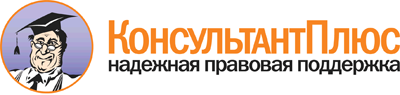  Приказ Минздравсоцразвития РФ от 16.02.2009 N 46н
"Об утверждении Перечня производств, профессий и должностей, работа в которых дает право на бесплатное получение лечебно-профилактического питания в связи с особо вредными условиями труда, рационов лечебно-профилактического питания, норм бесплатной выдачи витаминных препаратов и Правил бесплатной выдачи лечебно-профилактического питания"
(Зарегистрировано в Минюсте РФ 20.04.2009 N 13796) Документ предоставлен КонсультантПлюс

www.consultant.ru 

Дата сохранения: 12.11.2017 
 N п/пНаименование производств, профессий и должностейN рациона ле чебно-профилактического питания123I. ХИМИЧЕСКИЕ ПРОИЗВОДСТВАА. НЕОРГАНИЧЕСКИЕ ПРОДУКТЫ1. Производство крепкой азотной кислотыа) методом прямого синтезаРабочие1Аппаратчик абсорбции, занятый на окислительных башнях и нитроолеумной абсорбции22Аппаратчик концентрирования кислот, занятый в автоклавном отделении23Аппаратчик перегонки24Аппаратчик подготовки сырья и отпуска полуфабрикатов и продукции, занятый наливом жидких окислов25Аппаратчик приготовления сырой смеси26Изолировщик на термоизоляции27Подсобный рабочий28Пробоотборщик; лаборант химического анализа29Слесарь-ремонтник210Сливщик-разливщик, занятый сливом кислот211Уборщик производственных и служебных помещений, занятый уборкой производственных помещений212Чистильщик, занятый чисткой аппаратов213Электромонтер по ремонту и обслуживанию электрооборудования214Электросварщик ручной сварки; электрогазосварщик2Руководители и специалисты15Мастер216Начальник смены2б) методом концентрацииРабочие17Аппаратчик абсорбции18Аппаратчик концентрирования кислот, занятый на концентрационных колоннах219Аппаратчик окисления220Аппаратчик смешивания; бригадир на участках основного производства221Маляр222Машинист насосных установок, занятый перекачкой кислот223Паяльщик, занятый пайкой по свинцу224Плотник225Подсобный рабочий226Пробоотборщик; лаборант химического анализа227Рабочие, занятые на получении жидких окислов азота228Сливщик-разливщик, занятый разливом кислот229Слесарь-ремонтник230Уборщик производственных и служебных помещений, занятый уборкой производственных помещений231Футеровщик (кислотоупорщик)232Чистильщик, занятый чисткой аппаратов233Электромонтер по ремонту и обслуживанию электрооборудования234Электросварщик ручной сварки; электрогазосварщик2Руководители и специалисты35Мастер236Начальник смены22. Производство серной кислоты, в том числе контактным методомРабочие37Аппаратчики, непосредственно занятые на основных технологических стадиях производства238Аппаратчик абсорбции; аппаратчик обжига, занятый в печном отделении; аппаратчик окисления239Аппаратчик плавления; аппаратчик теплоутилизации; аппаратчик химводоочистки240Загрузчик-выгрузчик, занятый подвозкой и погрузкой основного сырья; сливщик-разливщик241Контролер качества продукции и технологического процесса242Пробоотборщик; лаборант химического анализа243Машинист насосных установок, машинист крана (крановщик), занятый работой на грейферном кране244Оператор по обслуживанию пылегазоулавливающих установок245Паяльщик по свинцу (свинцовопаяльщик)246Слесарь-ремонтник247Транспортерщик, занятый удалением огарка; чистильщик248Электромонтер по ремонту и обслуживанию электрооборудования249Электросварщик ручной сварки; электрогазосварщик2Руководители и специалисты50Мастер251Начальник смены23. Производство концентрированной азотной кислоты из денитрованной кислотыРабочие52Аппаратчик абсорбции253Аппаратчик концентрирования кислот254Машинист насосных установок, занятый перегонкой кислот255Пробоотборщик; лаборант химического анализа256Слесарь-ремонтник257Уборщик производственных и служебных помещений, занятый уборкой производственных помещений258Электромонтер по ремонту и обслуживанию электрооборудования2Руководители и специалисты59Мастер260Начальник смены24. Производство, денитрация и депикрация отработанной кислотыРабочие61Аппаратчик абсорбции462Аппаратчик перегонки463Аппаратчик фильтрации464Лаборант химического анализа; пробоотборщик465Машинист насосных установок, занятый перегонкой отработанных кислот466Слесарь-ремонтник467Сливщик-разливщик468Уборщик производственных и служебных помещений, занятый уборкой производственных помещений469Электромонтер по ремонту и обслуживанию электрооборудования4Руководители и специалисты70Мастер471Начальник смены45. Производство монохлоруксусной кислотыРабочие72Аппаратчики, непосредственно занятые на основных технологических стадиях производства473Лаборант химического анализа; пробоотборщик474Слесарь-ремонтник475Электросварщик ручной сварки; электрогазосварщик4Руководители и специалисты76Мастер477Начальник смены46. Производство фосфорной кислотыа) термическим способомРабочие78Аппаратчик производства термической фосфорной кислоты4а79Слесарь-ремонтник, постоянно занятый в печном отделении4а80Сливщик-разливщик4а81Электромонтер по ремонту и обслуживанию электрооборудования, постоянно занятый в печном отделении4аРуководители и специалисты82Мастер, занятый в печном отделении4аб) экстракционным методомРабочие83Рабочие, занятые на участках экстракции и фтороосаждения4аРуководители и специалисты84Мастер участка, занятый на участках экстракции и фтороосаждения4а7. Производство фосфористого кальцияРабочие85Рабочие, непосредственно занятые в производстве4а8. Производство фосфорного ангидридаРабочие86Аппаратчик сжигания4а87Аппаратчик насыщения, занятый хлорированием4а88Лаборант химического анализа; пробоотборщик4а89Слесарь-ремонтник, занятый в производстве полный рабочий день4а90Сливщик-разливщик, занятый на сливе готовой продукции4а91Уборщик производственных и служебных помещений, занятый уборкой производственных помещений4а92Укладчик-упаковщик, занятый фасовкой готовой продукции4аРуководители и специалисты93Мастер4а94Начальник смены4а9. Производство хлористого сульфурилаРабочие95Аппаратчики, непосредственно занятые на основных технологических стадиях производства296Лаборант химического анализа; пробоотборщик297Слесарь-ремонтник298Сливщик-разливщик299Чистильщик, занятый чисткой химаппаратуры2100Электромонтер по ремонту и обслуживанию электрооборудования2Руководители и специалисты101Мастер2102Начальник смены210. Производство сульфалена103Рабочие, сменные руководители и специалисты, занятые в отделении испарения хлора и фосгена2104Рабочие, сменные руководители и специалисты, занятые в отделении получения 2,3-хлорпиразина с применением хлора и фосгена211. Производство хлористого тионилаРабочие105Аппаратчик окисления, занятый на контактных узлах2106Аппаратчик перегонки2107Аппаратчик насыщения, занятый хлорированием2108Машинист компрессорных установок; машинист насосных установок2109Слесарь-ремонтник2110Сливщик-разливщик2111Чистильщик, занятый чисткой и перезарядкой контактных аппаратов2Руководители и специалисты112Мастер2113Начальник смены212. Производство хлораОтделение электролиза диафрагменным методомРабочие114Аппаратчик электролиза2115Лаборант химического анализа2116Лудильщик горячим способом2117Машинист компрессорных установок; машинист насосных установок2118Машинист крана (крановщик)2119Рабочие и бригадиры на участках основного производства, занятые на работах по уплотнению, сборке, разборке, чистке, установке и ремонту ванн; по ремонту и уплотнению аппаратуры и трубопроводов хлора, а также по пропитке электродов2120Слесарь-ремонтник2121Электромонтер по ремонту и обслуживанию электрооборудования2122Электросварщик ручной сварки; электрогазосварщик2Руководители и специалисты123Мастер2124Начальник смены2Отделение электролиза ртутным методомРабочие125Лаборант химического анализа4126Лудильщик горячим способом4127Рабочие, занятые приемкой, дегазацией и стиркой грязной спецодежды4128Рабочие, непосредственно занятые в отделении электролиза4129Рабочие, занятые ремонтом ванн, регенерацией шлама и перекачкой анолита4130Слесарь-сантехник, обслуживающий цеховую канализацию4131Уборщик производственных и служебных помещений4132Электросварщик ручной сварки; электрогазосварщик4Руководители и специалисты133Мастер4134Начальник смены; начальник отделения413. Производство жидкого хлораРабочие135Аппаратчик испарения2136Аппаратчик конденсации137Бригадир на участках основного производства2138Лаборант химического анализа; пробоотборщик2139Машинист компрессорных установок; машинист насосных установок2140Рабочие, занятые на испытаниях2141Рабочие, занятые очисткой зараженной тары2142Рабочие, занятые на цистернах2143Рабочие, занятые на эвакуации хлорных баллонов2144Слесарь-ремонтник2145Сливщик-разливщик и наполнитель баллонов, занятые на работах с жидким хлором2146Электромонтер по ремонту и обслуживанию электрооборудования2147Электросварщик ручной сварки; электрогазосварщик2Руководители и специалисты148Мастер2149Начальник смены214. Производство двуокиси хлораРабочие150Аппаратчик производства двуокиси хлора4151Кислотчик4152Слесарь по контрольно-измерительным приборам и автоматике4153Слесарь-ремонтник4154Хлорщик4155Электромонтер по ремонту и обслуживанию электрооборудования4Руководители и специалисты156Мастер4157Начальник смены415. Производство хлорной известиРабочие158Аппаратчик насыщения, занятый обслуживанием камер Бакмана2159Весовщик2160Загрузчик-выгрузчик, занятый загрузкой и выгрузкой хлорной извести2161Комплектовщик, занятый комплектовкой партий хлорной извести2162Лаборант химического анализа; пробоотборщик2163Маляр2164Плотник2165Подсобный рабочий2166Рабочие, занятые на стадии подготовки извести для хлорирования, находящиеся непосредственно в отделении камер Бакмана2167Слесарь-ремонтник2168Транспортировщик, занятый на работах с хлорной известью2169Уборщик производственных и служебных помещений, занятый уборкой производственных и бытовых помещений2170Укладчик-упаковщик, занятый расфасовкой, укупоркой и упаковкой хлорной извести2171Футеровщик (кислотоупорщик)2172Чистильщик, занятый чисткой камер Бакмана2173Электромонтер по ремонту и обслуживанию электрооборудования2174Электросварщик ручной сварки; электрогазосварщик2Руководители и специалисты175Мастер2176Начальник отделения; начальник смены216. Производство фосгенаРабочие177Рабочие, непосредственно занятые в отделении получения фосгена2Руководители и специалисты178Мастер и начальник смены, занятые в отделении получения фосгена217. Производство хлористого алюминияРабочие179Аппаратчик возгонки2180Аппаратчик конденсации2181Аппаратчик очистки газа2182Аппаратчик подготовки сырья и отпуска полуфабрикатов и продукции2183Аппаратчик прокаливания, занятый выполнением работ в производственном помещении2184Аппаратчик насыщения, занятый хлорированием2185Бригадир на участках основного производства2186Дробильщик2187Лаборант химического анализа; пробоотборщик2188Маляр2189Машинист мельниц, занятый на размоле готовой продукции2190Слесарь-ремонтник2191Уборщик производственных и служебных помещений, занятый уборкой производственных помещений2192Укладчик-упаковщик2193Футеровщик (кислотоупорщик)2194Электромонтер по ремонту и обслуживанию электрооборудования2195Электросварщик ручной сварки; электрогазосварщик2Руководители и специалисты196Мастер2197Начальник смены218. Производство хлорного железаРабочие198Аппаратчики, занятые в печном отделении2199Аппаратчик очистки газа2Руководители и специалисты200Мастер и начальник смены, занятые в отделениях: печном и улавливания абгазов219. Производство бертолетовой солиРабочие201Аппаратчик производства бертолетовой соли2202Аппаратчик насыщения, занятый хлорированием2203Слесарь-ремонтник, постоянно обслуживающий производство бертолетовой соли220. Производство сероуглеродаРабочие204Аппаратчики, непосредственно занятые в отделении дистилляции сероуглерода5205Аппаратчик обжига, занятый на электропечах5206Аппаратчик очистки газа5207Аппаратчик плавления5208Аппаратчик получения сероуглерода-сырца5209Аппаратчик сушки5210Аппаратчик-шламовщик, занятый утилизацией отходов5211Газоспасатель, занятый в цехе5212Гардеробщик, занятый приемом грязной спецодежды5213Маляр5214Машинист компрессорных установок и машинист насосных установок5215Изолировщик на термоизоляции5216Печник, занятый ремонтом печных блоков5217Плотник5218Пробоотборщик; лаборант химического анализа5219Слесарь-ремонтник5220Слесарь-сантехник, обслуживающий канализацию5221Сливщик-разливщик, занятый сливом сероуглерода5222Уборщик производственных и служебных помещений, занятый уборкой производственных помещений5223Электромонтер по ремонту и обслуживанию электрооборудования5Руководители и специалисты224Инструктор пожарной охраны (на посту в производстве)5225Мастер5226Начальник смены521. Производство желтого и красного фосфораРабочие227Аппаратчик возгонки4а228Аппаратчик конденсации4а229Аппаратчик отстаивания4а230Аппаратчик подготовки сырья и отпуска полуфабрикатов и продукции, занятый на складе фосфора4а231Аппаратчик производства желтого фосфора4а232Аппаратчик производства красного фосфора4а233Газовщик4а234Загрузчик-выгрузчик, занятый разгрузкой фосфора; подсобный рабочий4а235Лаборант химического анализа; пробоотборщик4а236Маркировщик4а237Машинист моечных машин, занятый мойкой тары4а238Оператор дистанционного пульта управления в химическом производстве, занятый в производстве желтого фосфора4а239Оператор по обслуживанию пылегазоулавливающих установок4а240Рабочий по стирке и ремонту спецодежды4а241Просеивальщик, занятый просеиванием фосфора4а242Слесарь-ремонтник4а243Сливщик-разливщик, занятый сливом фосфора4а244Транспортировщик, занятый на внутрицеховом транспорте4а245Уборщик производственных и служебных помещений, занятый уборкой производственных помещений в отделении возгонки фосфора4а246Укладчик-упаковщик4а247Шихтовщик4а248Электродчик, занятый обслуживанием печей и на установке электродов4а249Электромонтер по ремонту и обслуживанию электрооборудования4аРуководители и специалисты250Мастер4а251Начальник смены4а22. Производство пятисернистого фосфораРабочие252Аппаратчик производства фосфорных соединений4а253Лаборант химического анализа; пробоотборщик4а254Маркировщик4а255Слесарь-ремонтник4а256Транспортировщик4а257Укладчик-упаковщик, занятый упаковкой готовой продукции4а258Электромонтер по ремонту и обслуживанию электрооборудования4а259Электросварщик ручной сварки; электрогазосварщик4аРуководители и специалисты260Мастер4а261Начальник смены4а23. Производство треххлористого фосфора и хлорокиси фосфораРабочие262Рабочие, непосредственно занятые в основных технологических стадиях производства4аРуководители и специалисты263Мастер4а264Начальник смены4а24. Производство суперфосфата, обесфторенных фосфатов, сложносмешанных и сложных удобренийРабочие265Аппаратчик гранулирования2266Аппаратчик нейтрализации2267Аппаратчик разложения, занятый в операционном отделении2268Аппаратчик рассева2269Аппаратчик сушки2270Аппаратчики, занятые на работе в цехе обесфторенных фосфатов2271Лаборант химического анализа; пробоотборщик2272Лебедчик2273Моторист механической лопаты2274Машинист экскаватора2275Рабочий, занятый подачей, погрузкой и разгрузкой сырья и суперфосфата2276Слесарь-ремонтник2277Транспортерщик, занятый у разбрасывателей и бункеров2278Футеровщик (кислотоупорщик)2279Чистильщик, занятый чисткой оборудования2280Шихтовщик2281Электромонтер по ремонту и обслуживанию электрооборудования2282Электросварщик ручной сварки; электрогазосварщик2Руководители и специалисты283Мастер2284Начальник смены225. Производство аммофосаРабочие285Аппаратчик выпаривания; аппаратчик гранулирования2286Аппаратчик испарения; аппаратчик нейтрализации2287Аппаратчик разложения; аппаратчик рассева2288Аппаратчик смешивания2289Аппаратчик сушки2290Контролер качества продукции и технологического процесса2291Кочегар технологических печей, занятый обслуживанием мазутных топок, не изолированных от производства2292Машинист крана (крановщик); машинист насосных установок2293Слесарь-ремонтник; транспортерщик2294Укладчик-упаковщик, занятый расфасовкой и упаковкой готового продукта2295Электромонтер по ремонту и обслуживанию электрооборудования2296Электрогазосварщик2Руководители и специалисты297Мастер, работающий в смене2298Начальник смены226. Производство кремнефтористых солей и фторид-бифторида аммонияРабочие299Аппаратчик абсорбции2300Аппаратчик кристаллизации2301Аппаратчик осаждения2302Аппаратчик растворения2303Аппаратчик сушки2304Аппаратчик центрифугирования2305Машинист мельниц2306Слесарь-ремонтник2307Укладчик-упаковщик2Руководители и специалисты308Мастер227. Производство фтористого натрияРабочие309Аппаратчик синтеза, занятый варкой2310Аппаратчик производства фтористого натрия2311Аппаратчик растворения2312Аппаратчик центрифугирования2313Загрузчик-выгрузчик2314Рабочие, занятые отпуском полупродукта2315Слесарь-ремонтник2316Электромонтер по ремонту и обслуживанию электрооборудования2Руководители и специалисты317Мастер2318Начальник смены228. Производство фтористого водородаРабочие319Рабочие, непосредственно занятые в производстве фтористого водорода и его водных растворов2Руководители и специалисты320Мастер2321Начальник смены229. Производство тетрафторбората калияРабочие322Аппаратчики, непосредственно занятые на основных технологических стадиях производства22323Лаборант химического анализа; пробоотборщик2324Слесарь-ремонтникРуководители и специалисты325Мастер2326Начальник смены230. Производство криолита и фтористого алюминияРабочие327Аппаратчик абсорбции2328Аппаратчик синтеза, занятый варкой фтористого алюминия2329Аппаратчик производства криолита2330Аппаратчик растворения2331Аппаратчик сушки2332Лаборант химического анализа; пробоотборщик2333Слесарь-ремонтник2334Уборщик производственных и служебных помещений, занятый уборкой производственных помещений2Руководители и специалисты335Мастер2336Начальник смены231. Производство цианплава, цианурхлорида, фторуглерода и элегазаРабочие337Рабочие, непосредственно занятые на основных технологических стадиях производства2Руководители и специалисты338Мастер2339Начальник смены232. Производство цианамида кальцияРабочие340Аппаратчик азотирования2341Аппаратчик обжига, занятый в печном отделении2342Весовщик2343Дробильщик, занятый дроблением цианамида2344Загрузчик-выгрузчик, занятый загрузкой шихты и выгрузкой блоков2345Машинист крана (крановщик)2346Машинист мельниц, занятый измельчением цианамида; рабочий, занятый на установке электродов2347Подсобный рабочий2348Пробоотборщик; лаборант химического анализа2349Слесарь-ремонтник2350Уборщик производственных и служебных помещений, занятый уборкой производственных помещений2351Укладчик-упаковщик, занятый упаковкой цианамида2352Электромонтер по ремонту и обслуживанию электрооборудования2353Электросварщик ручной сварки; электрогазосварщик2Руководители и специалисты354Мастер2355Начальник смены233. Производство карбида кальцияРабочие356Газосварщик4357Рабочие и бригадир на участках основного производства, занятые на обслуживании карбидных печей и сборке электродов4358Рабочие, занятые в отделении дробления карбида кальция4359Слесарь-ремонтник4360Шихтовщик4361Электромонтер по ремонту и обслуживанию электрооборудования4Руководители и специалисты362Мастер, занятый на обслуживании карбидных печей и сборке электродов4363Начальник смены, занятый в печном отделении434. Производство термосульфата кальцияРабочие364Аппаратчик абсорбции2365Аппаратчик дозирования2366Аппаратчик обжига2367Аппаратчик фильтрации2368Слесарь-ремонтник2369Электромонтер по ремонту и обслуживанию электрооборудования2Руководители и специалисты370Мастер235. Производство карбитола и его солейРабочие371Рабочие, непосредственно занятые на основных технологических стадиях производства2Руководители и специалисты372Мастер2373Начальник смены236. Производство синьнатрия и синькалияРабочие374Аппаратчик дозирования2375Аппаратчик кристаллизации2376Аппаратчик очистки сточных вод2377Аппаратчик растворения2378Аппаратчик фильтрации, занятый на барабанных вакуум-фильтрах и фильтр-прессах2379Аппаратчик центрифугирования2380Подсобный рабочий2381Пробоотборщик; лаборант химического анализа2382Слесарь-ремонтник2383Уборщик производственных и служебных помещений, занятый уборкой производственных помещений2384Электромонтер по ремонту и обслуживанию электрооборудования2385Электросварщик ручной сварки; электрогазосварщик2Руководители и специалисты386Мастер2387Начальник смены237. Производство азотнокислого свинцаРабочие388Аппаратчики, непосредственно занятые растворением свинцовой мелочи и приготовлением азотнокислого свинца3389Аппаратчик сушки3390Аппаратчик фильтрации3391Контролер качества продукции и технологического процесса, занятый полный рабочий день на участках приготовления и сушки азотнокислого свинца3392Слесарь-ремонтник, занятый на участках приготовления и сушки азотнокислого свинца3393Уборщик производственных и служебных помещений, занятый уборкой производственных помещений3Руководители и специалисты394Мастер, занятый на участках приготовления и сушки азотнокислого свинца338. Производство железистосинеродистого свинцаРабочие395Аппаратчик осаждения; аппаратчик промывки3396Аппаратчик приготовления химических растворов, занятый приготовлением раствора для осаждения железистосинеродистого свинца3397Контролер качества продукции и технологического процесса, занятый полный рабочий день на участке приготовления растворов и промывки3398Слесарь-ремонтник, занятый на участках приготовления растворов, осаждения и промывки3399Уборщик производственных и служебных помещений, занятый уборкой производственных помещений3Руководители и специалисты400Мастер, занятый на участках промывки и приготовления свинца339. Производство перекиси свинцаРабочие401Аппаратчики, занятые получением перекиси свинца340. Производство мышьяковистых солейПарижская зеленьРабочие402Аппаратчик синтеза, занятый варкой4403Аппаратчик осаждения4404Аппаратчик очистки сточных вод4405Аппаратчик промывки4406Аппаратчик растворения4407Аппаратчик сушки4408Весовщик; маркировщик4409Гардеробщик4410Кладовщик, занятый в цехе4411Лаборант химического анализа4412Машинист перегружателей, занятый транспортировкой сырья4413Подсобный рабочий4414Рабочий по стирке и ремонту спецодежды4415Укладчик-упаковщик, занятый фасовкой продукции4Арсенат натрияРабочие416Аппаратчик синтеза, занятый варкой4417Весовщик; маркировщик4418Лаборант химического анализа4419Машинист перегружателей, занятый транспортировкой сырья4420Укладчик-упаковщик, занятый фасовкой готового продукта4ПротарсРабочие421Аппаратчики, непосредственно занятые на основных технологических стадиях производства4422Весовщик; маркировщик4423Лаборант химического анализа4424Машинист перегружателей, занятый транспортировкой сырья4425Подсобный рабочий4426Укладчик-упаковщик, занятый фасовкой продукции4Арсенит и арсенат кальцияРабочие427Аппаратчик синтеза, занятый варкой4428Аппаратчик окисления4429Аппаратчик осаждения4430Аппаратчик очистки сточных вод4431Аппаратчик производства мышьяковистых солей4432Аппаратчик растворения4433Аппаратчик сушки4434Аппаратчик фильтрации4435Весовщик4436Кладовщик, занятый учетом готовой продукции4437Кочегар технологических печей4438Лаборант химического анализа4439Машинист мельниц4440Машинист перегружателей, занятый транспортировкой сырья4441Подсобный рабочий4442Транспортировщик4443Укладчик-упаковщик, занятый фасовкой продукции4Ремонтная бригада в цехе производства мышьяковистых солейРабочие444Бондарь, занятый ремонтом бочек из-под ядохимикатов4445Моторист электродвигателей4446Плотник4447Слесарь-ремонтник4448Смазчик4449Электромонтер по ремонту и обслуживанию электрооборудования4450Электросварщик ручной сварки; электрогазосварщик4Руководители и специалисты451Механик4452Мастер4453Начальник смены441. Производство треххлористого мышьякаРабочие454Рабочие, непосредственно занятые в производстве4Руководители и специалисты455Мастер4456Начальник смены442. Производство теллураРабочие457Аппаратчики, непосредственно занятые на основных технологических стадиях производства4458Лаборант химического анализа; пробоотборщик4Руководители и специалисты459Мастер443. Производство фосфидов цинкаРабочие460Аппаратчик производства фосфорных соединений4461Лаборант химического анализа; пробоотборщик4462Маркировщик, занятый нанесением трафарета лаками4463Рабочий по стирке и ремонту спецодежды4464Слесарь-ремонтник4465Укладчик-упаковщик4466Чистильщик, занятый чисткой мельниц4467Электромонтер по ремонту и обслуживанию электрооборудования4468Электросварщик ручной сварки; электрогазосварщик4Руководители и специалисты469Мастер4470Начальник смены444. Производство четыреххлористого кремнияРабочие471Аппаратчики, непосредственно занятые на основных технологических стадиях производства4472Лаборант химического анализа; пробоотборщик4473Слесарь-ремонтник4474Укладчик-упаковщик4475Электромонтер по ремонту и обслуживанию электрооборудования4476Электросварщик ручной сварки; электрогазосварщик4Руководители и специалисты477Мастер4478Начальник смены445. Производство пергидрола хинонным, электролитическим и изопропиловым методамиРабочие479Рабочие, непосредственно занятые на основных технологических стадиях производства4Руководители и специалисты480Мастер4481Начальник смены446. Производство металлического калия и натрияРабочие482Аппаратчики, непосредственно занятые в основных технологических стадиях производства2483Аппаратчик рафинирования щелочных металлов2484Бригадир на участках основного производства и рабочие, занятые приготовлением реактивного металлического натрия2485Контролер качества продукции и технологического процесса, постоянно занятый в цехе2486Лаборант химического анализа; пробоотборщик2487Подсобный рабочий2488Слесарь-ремонтник2489Сливщик-разливщик2490Уборщик производственных и служебных помещений, занятый уборкой производственных помещений2491Электромонтер по ремонту и обслуживанию электрооборудования2Руководители и специалисты492Мастер2493Начальник смены247. Производство селена - обогащение селеносодержащих шламова) способом обжигаРабочие494Аппаратчик возгонки4495Аппаратчик обжига4496Аппаратчик фильтрации4497Слесарь-ремонтник4498Электромонтер по ремонту и обслуживанию электрооборудования4499Электросварщик ручной сварки; электрогазосварщик4Руководители и специалисты500Мастер4б) мокрым способомОтделение обработки концентрированными азотной, серной и соляной кислотами замышьяченных селеносодержащих шламовРабочие501Аппаратчик по сбору и обогащению шлама4502Лаборант химического анализа; пробоотборщик4503Подсобный рабочий4504Слесарь-ремонтник4505Электромонтер по ремонту и обслуживанию электрооборудования4506Электросварщик ручной сварки; электрогазосварщик4Руководители и специалисты507Мастер448. Производство катализатора на основе пятиокиси ванадияРабочие508Аппаратчик приготовления катализатора, непосредственно занятый на основных технологических стадиях производства4509Лаборант химического анализа; пробоотборщик4510Слесарь-ремонтник4511Укладчик-упаковщик, занятый упаковкой катализатора4512Электромонтер по ремонту и обслуживанию электрооборудования4Руководители и специалисты513Мастер4514Начальник смены449. Производство катализаторов на основе хрома и марганцаРабочие515Аппаратчик приготовления катализатора, непосредственно занятый на основных технологических стадиях производства5516Комплектовщик5517Машинист компрессорных установок и машинист насосных установок5518Пробоотборщик; лаборант химического анализа5519Слесарь-ремонтник5520Транспортировщик; дробильщик5521Уборщик производственных и служебных помещений, занятый уборкой производственных помещений5522Укладчик-упаковщик5523Электромонтер по ремонту и обслуживанию электрооборудования5524Электросварщик ручной сварки; электрогазосварщик5Руководители и специалисты525Мастер5526Начальник смены550. Производство перманганата калия (марганцовокислого калия)Рабочие527Аппаратчики, непосредственно занятые на основных технологических стадиях производства5528Лаборант химического анализа; пробоотборщик5529Подсобный рабочий5530Слесарь-ремонтник5531Электромонтер по ремонту и обслуживанию электрооборудования5532Электросварщик ручной сварки; электрогазосварщик5Руководители и специалисты533Мастер5534Начальник смены551. Производство азотнокислого и углекислого бария, гидрита окиси и перекиси барияРабочие535Аппаратчик сушки5536Машинист мельниц5537Укладчик-упаковщик, занятый укупоркой552. Производство хлористого барияРабочие538Аппаратчик выщелачивания5539Аппаратчик десорбции5540Аппаратчик кристаллизации5541Аппаратчик нейтрализации5542Аппаратчик обжига5543Аппаратчик фильтрации5544Аппаратчик выпаривания5545Аппаратчик центрифугирования5546Дробильщик, занятый дроблением плава5547Загрузчик-выгрузчик5548Лаборант химического анализа; пробоотборщик5549Слесарь-ремонтник5550Транспортировщик, занятый транспортировкой готовой продукции5551Уборщик производственных и служебных помещений, занятый уборкой производственных помещений5552Укладчик-упаковщик5553Чистильщик, занятый чисткой аппаратуры5554Электромонтер по ремонту и обслуживанию электрооборудования5Руководители и специалисты555Мастер5556Начальник смены553. Производство искусственной двуокиси марганцаРабочие557Аппаратчик обжига5558Аппаратчик рассева5559Аппаратчик электролиза5560Машинист мельниц5561Слесарь-ремонтник5Руководители и специалисты562Мастер5563Начальник смены554. Производство мажераРабочие564Аппаратчик обжига555. Производство нефелинового коагулянта и нефелинового антипиренаРабочие565Аппаратчик дозирования4566Аппаратчик разложения4567Аппаратчик смешивания4568Слесарь-ремонтник4Руководители и специалисты569Мастер4570Начальник смены456. Производство хромового ангидрида, хромпика калиевого и натриевого, хромовых реактивов, окиси хрома, хромового дубителя, алюмохромфосфатного связующего, хромоникелевых фосфатов, хромсодержащих кронов и пигментов, хроматирующих пассивирующих составов, хромсодержащих полирующих паст571Рабочие, руководители и специалисты, непосредственно занятые в производстве2а57. Производство сернистого натрия из хромсодержащего сырьяОтделения шихтоприготовления и печноеРабочие572Аппаратчики, непосредственно занятые на основных технологических стадиях производства2а573Загрузчик-выгрузчик2а574Лаборант химического анализа; пробоотборщик2а575Машинист крана (крановщик)2а576Машинист питателя2а577Подсобный рабочий2а578Слесарь-ремонтник2а579Шихтовщик2а580Электромонтер по ремонту и обслуживанию электрооборудования2аРуководители и специалисты581Мастер2а582Начальник смены2а58. Производство монокристаллов с применением таллияРабочие583Аппаратчики, непосредственно занятые на основных технологических стадиях производства2Руководители и специалисты584Мастер2585Начальник смены259. Производство гопкалитаРабочие586Аппаратчик сушки5587Аппаратчик электролиза5588Подсобный рабочий5589Прессовщик5590Рабочие, занятые подготовкой компонентов5591Слесарь-ремонтник5592Уборщик производственных и служебных помещений, занятый уборкой помещений дробления, просева, прессования и сушки5593Электромонтер по ремонту и обслуживанию электрооборудования5Руководители и специалисты594Мастер560. Производство регенеративных веществРабочие595Аппаратчики, непосредственно занятые на основных технологических стадиях производства; прессовщик; шихтовщик4596Бригадир на участках основного производства и рабочие, занятые по снаряжению и по брикетам4597Машинист крана (крановщик)4598Подсобный рабочий4599Слесарь-ремонтник4600Уборщик производственных и служебных помещений4601Укладчик-упаковщик, занятый укупоркой4602Электромонтер по ремонту и обслуживанию электрооборудования4Руководители и специалисты603Мастер4604Начальник смены461. Производство аэросил605Рабочие и мастера, занятые на получении аэросил, на операциях размола, просева и укупорки аэросил462. Производство белой сажи (на операциях размола, просева и упаковки)Рабочие606Аппаратчики, непосредственно занятые в основных технологических стадиях производства4607Подсобный рабочий; лаборант химического анализа4608Слесарь-ремонтник4609Уборщик производственных и служебных помещений, занятый уборкой производственных помещений4Руководители и специалисты610Мастер4611Начальник смены463. Производство асбестовых технических изделий (текстильные цехи)Рабочие612Аппаратчик приготовления резиновых клеев и покрытий, занятый изготовлением асбестовой массы4613Бригадир на участках основного производства4614Весовщик4615Заготовщик асбестовой смески4616Заправщик-съемщик тормозной ленты4617Изготовитель набивок, занятый изготовлением асбестовых набивок4618Комплектовщик, занятый комплектовкой и упаковкой асбестовых изделий4619Крутильщик4620Мотальщик4621Машинист вентиляционной и аспирационной установок4622Намотчик материалов и полуфабрикатов, занятый перемоткой пряжи и шнура4623Помощник мастера4624Оператор чесального оборудования4625Оператор по обслуживанию пылегазоулавливающих установок4626Прядильщик4627Подсобный рабочий4628Размольщик4629Слесарь-ремонтник4630Смазчик4631Сновальщик4632Сортировщик, занятный сортировкой отходов4633Ткач, занятый на сухом ткачестве4634Уборщик производственных и служебных помещений, занятый уборкой производственных помещений4635Чистильщик-точильщик чесальных аппаратов4636Тесемщик4637Электромонтер по ремонту и обслуживанию электрооборудования4Руководители, специалисты и другие служащие638Мастер4639Начальник смены4640Учетчик464. Производство коагулянта-сульфата алюминияРабочие641Аппаратчик синтеза, занятый сульфированием4642Лаборант химического анализа4643Уборщик производственных и служебных помещений, занятый уборкой производственных помещений4644Электрогазосварщик; слесарь-ремонтник4645Электромонтер по ремонту и обслуживанию электрооборудования4Руководители и специалисты646Инженер-лаборант4647Мастер (сменный)4648Мастер технологического оборудования465. Производство фильтр-полотна (ФПП)Рабочие649Аппаратчик рекуперации4650Лаборант химического анализа4651Рабочий, занятый изготовлением фильтр-полотна4652Рабочий, занятый приготовлением раствора и обдувочной смеси4653Рабочий, занятый сборкой распылительных головок (форсунок)4654Рабочий, занятый снаряжением4655Слесарь-ремонтник4656Электромонтер по ремонту и обслуживанию электрооборудования4Руководители и специалисты657Мастер, работающий в смене4658Мастер по ремонту технологического оборудования4659Мастер, работающий в растворном отделении4660Мастер, работающий в отделении упаковки готовой продукции4661Мастер, работающий в отделении эксплуатации установки рекуперации466. Производство активированного угля на древесной основеРабочие662Аппаратчик активации4663Аппаратчик выщелащивания4664Аппаратчик окисления4665Аппаратчик пиролиза4666Аппаратчик пропитки4667Аппаратчик рассева4668Аппаратчик фильтрации4669Аппаратчик центрифугирования4670Дробильщик4671Лаборант химического анализа4672Машинист газодувных машин4673Машинист мельниц4674Слесарь-ремонтник4675Транспортировщик4676Электромонтер по ремонту и обслуживанию электрооборудования4677Уборщик производственных и служебных помещений, занятый уборкой производственных помещений4Руководители и специалисты678Мастер, работающий в смене4679Мастер и старший мастер, работающие в угольном отделении4680Мастер и старший мастер, работающие в печном отделении4681Мастер по ремонту технологического оборудования4682Старший мастер по ремонту технологического оборудования4683Старший мастер, занятый ремонтом технологических коммуникаций467. Производство активированного угля на каменноугольной основеРабочие684Аппаратчик активации4685Аппаратчик карбонизации4686Аппаратчик очистки газа4687Аппаратчик пропитки4688Аппаратчик приготовления связующих4689Аппаратчик рассева4690Аппаратчик смешивания4691Аппаратчик сушки4692Дробильщик4693Загрузчик-выгрузчик4694Комплектовщик4695Машинист мельниц4696Прессовщик4697Слесарь-ремонтник4698Транспортировщик4699Уборщик производственных и служебных помещений, занятый уборкой производственных помещений4700Электрогазосварщик4701Электромонтер по ремонту и обслуживанию электрооборудования4Руководители и специалисты702Мастер, работающий в смене4703Старший мастер, работающий в отделении активации и рассева4704Старший мастер, работающий в отделении подготовки сырья и карбонизации4Б. ОРГАНИЧЕСКИЕ ПРОДУКТЫ1. Производство хлорбензола, дихлорбензола, трихлорбензола, тетрахлорбензола, гексахлорбензолаРабочие705Аппаратчик абсорбции4706Аппаратчик испарения4707Аппаратчик кристаллизации4708Аппаратчик перегонки4709Аппаратчик получения гексахлорбензола4710Аппаратчик синтеза4711Лаборант химического анализа; пробоотборщик4712Подсобный рабочий4713Слесарь-ремонтник4714Сливщик-разливщик4715Укладчик-упаковщик4716Электромонтер по ремонту и обслуживанию электрооборудования4717Электросварщик ручной сварки; электрогазосварщик4Руководители и специалисты718Мастер4719Начальник смены42. Производство эпихлоргидринаРабочие720Аппаратчик абсорбции4721Аппаратчик выпаривания4722Аппаратчик нейтрализации4723Аппаратчик перегонки4724Аппаратчик получения трихлорпропана и дихлоргидрина4725Аппаратчик синтеза4726Аппаратчик насыщения, занятый хлорированием4727Аппаратчик центрифугирования4728Газосварщик и электросварщик ручной сварки, непосредственно и постоянно занятые на производственных участках получения эпихлоргидрина4729Лаборант химического анализа; пробоотборщик4730Слесарь по контрольно-измерительным приборам и автоматике, непосредственно и постоянно обслуживающий приборы в цехе4731Слесарь-ремонтник, занятый обслуживанием и ремонтом оборудования4732Сливщик-разливщик4733Электромонтер по ремонту и обслуживанию электрооборудования4Руководители и специалисты734Мастер4735Начальник смены43. Производство хлористого бензилаРабочие736Аппаратчик конденсации4737Аппаратчик очистки жидкости4738Аппаратчик перегонки, занятый разгонкой хлористого бензила-сырца4739Аппаратчик насыщения, занятый хлорированием4740Лаборант химического анализа; пробоотборщик4741Подсобный рабочий4742Слесарь-ремонтник4743Электросварщик ручной сварки; электрогазосварщик4Руководители и специалисты744Мастер4745Начальник смены44. Производство бензальдегидаРабочие746Аппаратчики, непосредственно занятые на основных технологических стадиях производства4747Лаборант химического анализа; пробоотборщик4748Слесарь-ремонтник4749Электромонтер по ремонту и обслуживанию электрооборудования4750Электросварщик ручной сварки; электрогазосварщик4Руководители и специалисты751Мастер4752Начальник смены45. Производство индофенола и индотолуидинаРабочие753Аппаратчики, непосредственно занятые на основных технологических стадиях производства4754Лаборант химического анализа; пробоотборщик4Руководители и специалисты755Мастер4756Начальник смены46. Производство бензантрона, бромбензантрона, дибензантронилаРабочие757Аппаратчик синтеза, занятый бромированием4758Аппаратчик окисления4759Аппаратчик перегонки760Аппаратчик подготовки сырья и отпуска полуфабрикатов и продукции4761Аппаратчик растворения4762Аппаратчик сушки4763Аппаратчик фильтрации4764Аппаратчик насыщения, занятый хлорированием4765Аппаратчик экстрагирования4766Лаборант химического анализа; пробоотборщик4767Машинист компрессорных установок; машинист насосных установок4768Машинист мельниц4769Подсобный рабочий4770Слесарь-ремонтник4771Сливщик-разливщик4772Укладчик-упаковщик4773Электросварщик ручной сварки; электрогазосварщик4Руководители и специалисты774Мастер4775Начальник смены47. Производство аиилидов ацетоуксусной кислоты (анилид и хлоранилид)Рабочие776Аппаратчики, занятые на стадиях, связанных с применением анилина и хлорбензола4б777Слесарь-ремонтник4бРуководители и специалисты778Мастер4б8. Производство анилина, ксилидинов, анилиновой и толуидиновой солейРабочие779Аппаратчик конденсации4б780Аппаратчик кристаллизации4б781Аппаратчик омыления4б782Аппаратчик перегонки4б783Аппаратчик регенерации4б784Аппаратчик сушки4б785Аппаратчик центрифугирования4б786Весовщик4б787Лаборант химического анализа; пробоотборщик4б788Подсобный рабочий4б789Слесарь-ремонтник4б790Уборщик производственных и служебных помещений, занятый уборкой производственных помещений4б791Укладчик-упаковщик4б792Электромонтер по ремонту и обслуживанию электрооборудования4б793Электросварщик ручной сварки; электрогазосварщик4бРуководители и специалисты794Мастер4б795Начальник смены4б9. Производство анилина контактным методомРабочие796Аппаратчик дозирования4б797Аппаратчик нейтрализации4б798Аппаратчик окисления4б799Аппаратчик перегонки4б800Аппаратчик сепарирования4б801Лаборант химического анализа; пробоотборщик4б802Машинист компрессорных установок; машинист насосных установок4б803Сливщик-разливщик4б804Слесарь-ремонтник4б805Уборщик производственных и служебных помещений, занятый уборкой производственных помещений4б806Шихтовщик4б807Электромонтер по ремонту и обслуживанию электрооборудования4б808Электросварщик ручной сварки; электрогазосварщик4бРуководители и специалисты809Мастер4б810Начальник смены4б10. Производство орто- и паратолуидинов, 2,6-дихлорпаранитроанилина, 2-хлор-4-нитроанилина, 4-хлор-2-нитроанилина (азоамин красный 2С), хлоранилина, парахлоранилина, метахлоранилина, 2,5-дихлоранилина, ортохлоранилинаРабочие811Аппаратчики, занятые на всех стадиях процесса4б812Лаборант химического анализа; пробоотборщик4б813Подсобный рабочий4б814Слесарь-ремонтник4б815Уборщик производственных и служебных помещений, занятый уборкой производственных помещений4б816Укладчик-упаковщик4б817Электромонтер по ремонту и обслуживанию электрооборудования4б818Электросварщик ручной сварки; электрогазосварщик4бРуководители и специалисты819Мастер4б820Начальник смены4б11. Производство оловоорганических соединенийРабочие821Работники, постоянно и непосредственно занятые на основных технологических стадиях производства512. Производство паранитроанилина, метанитроанилина, ортонитроанилина, динитроанилина, метанитропаратолуидина, паранитроортотолуидина, паранитродиэтиланилинаРабочие822Аппаратчик абсорбции4б823Аппаратчик аммонолиза4б824Аппаратчики синтеза, занятые нитрованием и ацетилированием4б825Аппаратчик кристаллизации4б826Аппаратчик омыления4б827Аппаратчик осаждения4б828Аппаратчик подготовки сырья и отпуска полуфабрикатов и продукции, занятый подготовкой сырья4б829Аппаратчик фильтрации, занятый на нутчах, ротационных вакуум-фильтрах и друк-нутчах4б830Аппаратчик центрифугирования4б831Лаборант химического анализа; пробоотборщик4б832Подсобный рабочий4б833Рабочие ремонтной бригады4б834Слесарь-ремонтник4б835Уборщик производственных и служебных помещений, занятый уборкой цеха и бытовых помещений4б836Укладчик-упаковщик4бРуководители и специалисты837Мастер4б838Начальник смены4б13. Производство бензидина, дианизидина, толидина, дихлорбензидина, бензидиндисульфокислотыРабочие839Аппаратчик синтеза, занятый варкой4840Аппаратчик восстановления4841Аппаратчик конденсации4842Аппаратчик подготовки сырья и отпуска полуфабрикатов и продукции, занятый подготовкой сырья4843Аппаратчик растворения4844Аппаратчик сепарирования4845Аппаратчик фильтрации, занятый на нутчах и ротационных фильтрах4846Бригадир на участках основного производства4847Лаборант химического анализа4848Подсобный рабочий4849Рабочие, занятые на приемке грязной спецодежды4850Рабочий по стирке и ремонту спецодежды4851Рабочие ремонтной бригады цеха4852Слесарь-ремонтник4853Сливщик-разливщик, занятый сливом готовой продукции4854Уборщик производственных и служебных помещений, занятый уборкой производственных помещений4Руководители и специалисты855Мастер, химик4856Механик4857Начальник производства4858Начальник смены4859Начальник цеха4860Начальник цеховой лаборатории4861Заместитель начальника цеха414. Производство альфанафтиламинаРабочие862Аппаратчик восстановления4863Аппаратчик конденсации4864Аппаратчик перегонки4865Аппаратчик промывки4866Дезактиваторщик, занятый дегазацией4867Лаборант химического анализа; пробоотборщик4868Рабочий по стирке и ремонту спецодежды4869Слесарь-ремонтник4870Уборщик производственных и служебных помещений, занятый уборкой производственных помещений4871Укладчик-упаковщик4872Электромонтер по ремонту и обслуживанию электрооборудования4Руководители и специалисты873Мастер4874Механик4875Начальник смены4876Начальник цеха4877Заместитель начальника цеха4878Начальник цеховой лаборатории; химик415. Производство анизидинов (ортоанизидин, параанизидин, парафенетол, ортофенетол, 4-нитро-2-амино-анизол (азоамин алый К))Рабочие879Аппаратчик синтеза, занятый метоксилированием4б880Аппаратчик омыления4б881Аппаратчик перегонки4б882Аппаратчик растворения4б883Лаборант химического анализа; пробоотборщик4б884Подсобный рабочий4б885Слесарь-ремонтник4б886Сливщик-разливщик4б887Укладчик-упаковщик4б888Электросварщик ручной сварки; электрогазосварщик4бРуководители и специалисты889Мастер4б890Начальник смены4б16. Производство аминофенолов (парааминофенол, ортоаминофенол, парахлорортоаминофенол и паранитроортоаминофенол)Рабочие891Аппаратчик аммонолиза4б892Аппаратчик восстановления4б893Аппаратчик омыления4б894Аппаратчик осаждения4б895Аппаратчик сушки4б896Аппаратчик фильтрации4б897Лаборант химического анализа; пробоотборщик4б898Подсобный рабочий4б899Слесарь-ремонтник4б900Укладчик-упаковщик4бРуководители и специалисты901Мастер4б902Начальник смены4б17. Производство нафтионата и сульфанилатаРабочие903Аппаратчик кристаллизации4904Аппаратчик перегонки4905Аппаратчик синтеза, занятый сульфированием4906Аппаратчик фильтрации4907Аппаратчик экстрагирования4908Лаборант химического анализа; пробоотборщик4909Слесарь-ремонтник4Руководители и специалисты910Мастер4911Начальник смены418. Производство аминоазобензола и аминоазотолуолаРабочие912Аппаратчики, непосредственно занятые на основных технологических стадиях производства4б913Лаборант химического анализа; пробоотборщик4б914Слесарь-ремонтник4б915Укладчик-упаковщик4б916Электромонтер по ремонту и обслуживанию электрооборудования4б917Электросварщик ручной сварки; электрогазосварщик4бРуководители и специалисты918Мастер4б919Начальник смены4б19. Производство диазодиметиланилина, диазодинитробензола, диазоаминобензолаРабочие920Аппаратчик синтеза, занятый диазотированием4б921Аппаратчик конденсации4б922Аппаратчик осаждения4б923Аппаратчик фильтрации4б924Лаборант химического анализа; пробоотборщик4б925Подсобный рабочий4б926Слесарь-ремонтник4б927Укладчик-упаковщик4бРуководители и специалисты928Мастер4б929Начальник смены4б20. Производство метатолуилендиамина, парафенилендиамина, нитрофенилендиамина, парааминодиметиланилина, 2,4-диаминоанизола, хлорфенилендиамина, метафенилендиаминаРабочие930Аппаратчики, занятые на всех стадиях процесса4б931Лаборант химического анализа; пробоотборщик4б932Подсобный рабочий4б933Слесарь-ремонтник4б934Уборщик производственных и служебных помещений, занятый уборкой производственных помещений4б935Укладчик-упаковщик4б936Электромонтер по ремонту и обслуживанию электрооборудования4б937Электросварщик ручной сварки; электрогазосварщик4бРуководители и специалисты938Мастер4б939Механик4б940Начальник смены4б21. Производство динитробензола, нитробензола и нитроксилолаРабочие941Аппаратчик нейтрализации4б942Аппаратчик синтеза, занятый нитрованием4б943Аппаратчик растворения, занятый приготовлением нитросмеси4б944Весовщик4б945Лаборант химического анализа; пробоотборщик4б946Машинист насосных установок4б947Слесарь-ремонтник4б948Укладчик-упаковщик, занятый укупоркой4б949Электромонтер по ремонту и обслуживанию электрооборудования4б950Электросварщик ручной сварки; электрогазосварщик4бРуководители и специалисты951Мастер4б952Начальник смены4б22. Производство паранитрохлорбензола, ортонитрохлорбензола, динитрохлорбензола, 3,4-дихлорнитробензолаРабочие953Аппаратчик абсорбции4954Аппаратчик кристаллизации4955Аппаратчик синтеза, занятый нитрованием4956Аппаратчик перегонки4957Аппаратчик растворения4958Лаборант химического анализа; пробоотборщик4959Машинист компрессорных установок4960Машинист насосных установок4961Подсобный рабочий4962Слесарь-ремонтник4Руководители и специалисты963Мастер4964Начальник смены423. Производство парахлорбензотрифторидаРабочие965Аппаратчик абсорбции; аппаратчик нейтрализации; аппаратчик перегонки; аппаратчик подготовки сырья и отпуска полуфабрикатов и продукции2966Аппаратчик сжигания; аппаратчик синтеза2967Лаборант химического анализа2968Подсобный рабочий2969Слесарь по контрольно-измерительным приборам и автоматике2970Слесарь-ремонтник2971Электромонтер по ремонту и обслуживанию электрооборудования2Руководители и специалисты972Мастер механической службы2973Мастер по ремонту приборов и аппаратуры2974Мастер, работающий в смене224. Производство паранитротолуола и ортонитротолуолаРабочие975Аппаратчик нейтрализации4б976Аппаратчик синтеза, занятый нитрованием4б977Аппаратчик осаждения, занятый на вымораживании паранитротолуола4б978Аппаратчик перегонки4б979Аппаратчик сушки4б980Аппаратчик центрифугирования4б981Лаборант химического анализа; пробоотборщик4б982Машинист насосных установок4б983Приемщик сырья, полуфабрикатов и готовой продукции4б984Слесарь-ремонтник4б985Укладчик-упаковщик4бРуководители и специалисты986Мастер4б987Начальник смены4б25. Производство динитро- и тринитрофенолаРабочие988Аппаратчики, занятые на всех стадиях производства4989Лаборант химического анализа; пробоотборщик4990Подсобный рабочий4991Слесарь-ремонтник4992Уборщик производственных и служебных помещений4993Электромонтер по ремонту и обслуживанию электрооборудования4Руководители и специалисты994Мастер4995Начальник смены426. Производство паранитробензоилхлоридаРабочие996Аппаратчики, занятые на всех стадиях производства4997Лаборант химического анализа; пробоотборщик4998Подсобный рабочий4999Слесарь-ремонтник41000Укладчик-упаковщик, занятый укупоркой41001Электромонтер по ремонту и обслуживанию электрооборудования4Руководители и специалисты1002Мастер41003Начальник смены427. Производство динитроортокрезола (динок)Рабочие1004Аппаратчик синтеза, занятый нитрованием41005Аппаратчик центрифугирования41006Аппаратчик смешивания41007Лаборант химического анализа; пробоотборщик41008Подсобный рабочий41009Слесарь-ремонтник41010Укладчик-упаковщик4Руководители и специалисты1011Мастер41012Начальник смены428. Производство тетрагидрофурана и полифуритаПроизводство тетрагидрофуранаРабочие1013Аппаратчик гидрирования, занятый на стадии гидрирования фурана21014Аппаратчик перегонки, занятый на стадии перегонки фурана, сильвана, фуранидина21015Аппаратчик подготовки сырья и отпуска полуфабрикатов и продукции21016Аппаратчик сжигания21017Аппаратчик синтеза, занятый на стадии получения фурана21018Лаборант химического анализа21019Машинист компрессорных установок, занятый на стадии гидрирования фурана21020Сливщик-разливщик, занятый на стадии разлива продукции в тару21021Слесарь-ремонтник2Руководители и специалисты1022Мастер и старший мастер, работающие в сменах21023Мастер и старший мастер отделений и участков, занятые в отделениях гидрирования, сжигания, перегонки, синтеза и разлива продуктов2Производство полиуритовРабочие1024Аппаратчик омыления, занятый на стадии омыления диацетата полифурита21025Аппаратчик полимеризации, занятый на стадии полимеризации фуранидина21026Аппаратчик промывки, занятый на стадии промывки диацетата2Руководители и специалисты1027Мастер, работающий в смене229. Производство гербицида диносебаРабочие1028Аппаратчики синтеза, занятые алкилированием, сульфированием и нитрованием41029Аппаратчик гидролиза41030Аппаратчик кристаллизации41031Аппаратчик приготовления химических растворов, занятый приготовлением концентрата диносеба41032Аппаратчик сушки41033Аппаратчик фильтрации41034Газосварщик; электросварщик ручной сварки41035Лаборант химического анализа; пробоотборщик41036Слесарь-ремонтник41037Сливщик-разливщик, занятый разливом диносеба4Руководители и специалисты1038Мастер41039Начальник смены430. Производство моноэтиланилина, монометиланилина, диметиланилина, диэтиланилина, этилортотолуидина, этилбензиланилина, метилбензиланилина, паранормального бутиланилинаРабочие1040Аппаратчик синтеза, занятый алкилированием4б1041Аппаратчик аммонолиза4б1042Аппаратчик нейтрализации4б1043Аппаратчик окисления4б1044Аппаратчик перегонки4б1045Аппаратчик регенерации4б1046Аппаратчик сушки4б1047Лаборант химического анализа; пробоотборщик4б1048Подсобный рабочий4б1049Слесарь-ремонтник4б1050Укладчик-упаковщик, занятый упаковкой этилбензиланилина4бРуководители и специалисты1051Мастер4б1052Начальник смены4б31. Производство монометиламина, этиламина, диметиламинаРабочие1053Аппаратчики, непосредственно занятые на всех стадиях процесса41054Лаборант химического анализа; пробоотборщик41055Машинист компрессорных установок; машинист насосных установок41056Подсобный рабочий41057Слесарь-ремонтник41058Уборщик производственных и служебных помещений, занятый уборкой производственных помещений41059Укладчик-упаковщик4Руководители и специалисты1060Мастер41061Начальник смены432. Производство экстралинаОтделение катализатора на основе марганцевых солейРабочие1062Аппаратчик приготовления катализатора51063Аппаратчик сушки5Руководители и специалисты1064Мастер5Основное производствоРабочие1065Аппаратчик контактирования41066Аппаратчик перегонки41067Аппаратчик приготовления катализатора41068Аппаратчик приготовления химических растворов41069Лаборант химического анализа; пробоотборщик41070Подсобный рабочий41071Слесарь-ремонтник4Руководители и специалисты1072Мастер41073Начальник смены433. Производство фенилированных и толуидированных продуктов (фенил-пери-кислота, толил-пери-кислота, дифенилэпсилонкислота, фенил "И"-кислота, фенил-гамма-кислота)Рабочие1074Аппаратчик перегонки; аппаратчик регенерации, занятый регенерацией обратного анилина и паратолуидина41075Аппаратчик фенилирования41076Слесарь-ремонтник4Руководители и специалисты1077Мастер434. Производство фенил-метил-пиразолона на стадиях применения анилина и фенилгидразинаРабочие1078Аппаратчики, непосредственно занятые на основных технологических стадиях производства4б1079Слесарь-ремонтник4бРуководители и специалисты1080Мастер4б35. Производство каптакса, альтакса, тиурамаРабочие1081Аппаратчик абсорбции4б1082Аппаратчик аммонолиза4б1083Аппаратчик окисления4б1084Аппаратчик осаждения4б1085Аппаратчик подготовки сырья и отпуска полуфабрикатов и продукции, занятый на подготовке сырья4б1086Аппаратчик растворения4б1087Аппаратчик сепарирования4б1088Аппаратчик сушки4б1089Аппаратчик фильтрации, занятый на центрифугах и нутчах4б1090Лаборант химического анализа; пробоотборщик4б1091Машинист мельниц4б1092Машинист моечных машин, занятый мойкой тары из-под сероуглерода4б1093Подсобный рабочий4б1094Слесарь-ремонтник4б1095Сливщик-разливщик, занятый на сливе сероуглерода4б1096Укладчик-упаковщик, занятый укупоркой4бРуководители и специалисты1097Мастер4б1098Начальник смены4б36. Производство дифенилгуанидинаРабочие1099Аппаратчики, непосредственно занятые на основных технологических стадиях производства31100Гардеробщик31101Загрузчик-выгрузчик, занятый разгрузкой свинцового шлама31102Машинист мельниц31103Подсобный рабочий31104Слесарь-ремонтник, занятый обслуживанием участков работ, предусмотренных в настоящем подразделе, в течение полного рабочего дня31105Транспортировщик, занятый транспортировкой свинцового шлама31106Уборщик производственных и служебных помещений, занятый уборкой производственных помещений31107Укладчик-упаковщик337. Производство сульфенамида БТРабочие1108Аппаратчики, занятые на всех стадиях производства4б1109Аппаратчик сушки4б1110Лаборант химического анализа; пробоотборщик4б1111Подсобный рабочий4б1112Слесарь-ремонтник4б1113Укладчик-упаковщик, занятый укупоркой4б1114Электромонтер по ремонту и обслуживанию электрооборудования4бРуководители и специалисты1115Мастер4б1116Начальник смены4б38. Производство дифениламина, неозонов "А" и "Д" альнафтаРабочие1117Аппаратчик аммонолиза41118Аппаратчик конденсации, занятый в производстве альнафта41119Аппаратчик кристаллизации41120Аппаратчик перегонки41121Аппаратчик промывки41122Лаборант химического, анализа занятый в сменах; пробоотборщик41123Машинист мельниц41124Подсобный рабочий41125Слесарь-ремонтник41126Укладчик-упаковщик41127Электромонтер по ремонту и обслуживанию электрооборудования41128Электросварщик ручной сварки; электрогазосварщик4Руководители и специалисты1129Начальник смены41130Механик, занятый в течение полного рабочего дня на выплавке и заливке вкладышей автоклава в производстве дифениламина439. Производство диметиламиновой соли меркаптобензотиазола и тетраметилдиаминодифенилметанаРабочие1131Аппаратчики, непосредственно занятые в основных технологических стадиях производства41132Слесарь-ремонтник4Руководители и специалисты1133Мастер41134Начальник смены440. Производство метионинаРабочие1135Аппаратчики, непосредственно занятые на основных технологических стадиях производства4 или 21136Газосварщик; электросварщик ручной сварки4 или 21137Дезактиваторщик, занятый дегазацией спецодежды, загрязненной цианистым натрием21138Лаборант химического анализа; пробоотборщик4 или 21139Рабочий по стирке и ремонту спецодежды21140Слесарь-ремонтник4 или 21141Уборщик производственных и служебных помещений, занятый уборкой производственных помещений4 или 21142Электромонтер по ремонту и обслуживанию электрооборудования4 или 2Руководители и специалисты1143Мастер4 или 21144Начальник смены4 или 241. Производство бисэтилксантогенаРабочие1145Аппаратчик окисления51146Аппаратчик промывки51147Аппаратчик плавления51148Слесарь-ремонтник51149Сливщик-разливщик5Руководители и специалисты1150Мастер51151Начальник смены542. Производство параоксидифениламинаРабочие1152Аппаратчик конденсации4б1153Аппаратчик перегонки, занятый дистилляцией анилина4б1154Аппаратчик регенерации, занятый регенерацией анилина4б1155Слесарь-ремонтник4б43. Производство парааминодифениламинаРабочие1156Аппаратчик перегонки, занятый на стадии дистилляции оснований4б1157Аппаратчик разложения, занятый на стадии разложения оснований4б1158Слесарь-ремонтник4б44. Производство метаниловой кислотыРабочие1159Аппаратчик синтеза, занятый сульфированием41160Слесарь-ремонтник445. Производство 2,4-дихлорфеноксиуксусной кислоты, ее солей и эфировРабочие1161Аппаратчики, занятые на всех стадиях процесса41162Лаборант химического анализа; пробоотборщик41163Подсобный рабочий41164Слесарь-ремонтник4Руководители и специалисты1165Мастер41166Начальник смены446. Производство нероловой кислотыРабочие1167Аппаратчик синтеза, занятый на стадии применения анилина447. Производство паранитрохлорбензолортосульфокислотыРабочие1168Аппаратчик плавления, занятый на расплавлении паранитрохлорбензола41169Аппаратчик синтеза, занятый на сульфировании паранитрохлорбензола41170Слесарь-ремонтник448. Производство аминофенилпараминовой кислотыРабочие1171Аппаратчик конденсации41172Аппаратчик перегонки41173Слесарь-ремонтник4Руководители и специалисты1174Мастер, занятый на участках перегонки и конденсации449. Производство альфа-нафтолаРабочие1175Аппаратчик аммонолиза41176Слесарь-ремонтник450. Производство гидрохинона, пирокатехинаРабочие1177Аппаратчик восстановления41178Аппаратчик выпаривания41179Аппаратчик кристаллизации41180Аппаратчик окисления41181Аппаратчик перегонки41182Аппаратчик приготовления химических растворов41183Аппаратчик сушки41184Аппаратчик фильтрации41185Аппаратчик центрифугирования41186Лаборант химического анализа; пробоотборщик41187Машинист мельниц, занятый на размоле пиролюзита41188Слесарь-ремонтник4Руководители и специалисты1189Мастер41190Начальник смены451. Производство фенола и ацетонаРабочие1191Аппаратчик абсорбции, занятый на улавливании бензола41192Аппаратчик синтеза, занятый алкилированием41193Аппаратчик нейтрализации41194Аппаратчик окисления41195Аппаратчик перегонки41196Аппаратчик приготовления катализатора41197Аппаратчик приготовления химических растворов41198Аппаратчик промывки41199Аппаратчик разложения41200Аппаратчик сушки, занятый сушкой бензола41201Лаборант химического анализа; пробоотборщик41202Машинист насосных установок41203Паяльщик по свинцу (свинцовопаяльщик)41204Слесарь-ремонтник41205Сливщик-разливщик41206Футеровщик (кислотоупорщик)41207Шихтовщик41208Укладчик-упаковщик, занятый укупоркой4Руководители и специалисты1209Мастер41210Начальник смены452. Производство фенола из бензола, хлорбензола и других производных бензолаРабочие1211Аппаратчики, занятые на всех стадиях процесса41212Лаборант химического анализа; пробоотборщик41213Машинист насосных установок41214Паяльщик по свинцу (свинцовопаяльщик)41215Подсобный рабочий41216Слесарь-ремонтник41217Сливщик-разливщик41218Укладчик-упаковщик, занятый на укупорке41219Футеровщик (кислотоупорщик)4Руководители и специалисты1220Мастер41221Начальник смены453. Производство дифенилолпропанаРабочие1222Аппаратчик кристаллизации41223Аппаратчик перегонки, занятый на работах с хлорбензолом41224Аппаратчик промывки41225Аппаратчик растворения41226Аппаратчик синтеза, занятый синтезом дифенилолпропана41227Аппаратчик сушки41228Аппаратчик фильтрации41229Аппаратчик центрифугирования41230Весовщик41231Лаборант химического анализа; пробоотборщик41232Слесарь-ремонтник41233Сливщик-разливщик, занятый сливом и затариванием кубовых остатков41234Укладчик-упаковщик41235Электромонтер по ремонту и обслуживанию электрооборудования4Руководители и специалисты1236Мастер41237Начальник смены454. Производство централита, клея "Лейконат"Рабочие1238Аппаратчики, непосредственно занятые на основных технологических стадиях производства4б1239Аппаратчик сушки4б1240Лаборант химического анализа; пробоотборщик4б1241Подсобный рабочий4б1242Слесарь-ремонтник4б1243Укладчик-упаковщик4бРуководители и специалисты1244Мастер4б1245Начальник смены4б55. Производство кетона Михлера и алой кислоты (на стадии фосгенирования и регенерации)Рабочие1246Аппаратчики, непосредственно занятые на технологических стадиях производства21247Лаборант химического анализа; пробоотборщик21248Подсобный рабочий21249Слесарь-ремонтник2Руководители и специалисты1250Мастер21251Начальник смены256. Производство лейкотропа "О"Рабочие1252Аппаратчик конденсации41253Аппаратчик смешивания457. Производство фталевого ангидрида на чистой пятиокиси ванадия (на концентрированном катализаторе)Рабочие1254Аппаратчики, непосредственно занятые на основных технологических стадиях производства41255Контролер качества продукции и технологического процесса41256Лаборант химического анализа; пробоотборщик41257Подсобный рабочий41258Приемщик сырья, полуфабрикатов и готовой продукции41259Слесарь-ремонтник41260Укладчик-упаковщик, занятый упаковкой фталевого ангидрида41261Электромонтер по ремонту и обслуживанию электрооборудования41262Электросварщик ручной сварки; электрогазосварщик4Руководители и специалисты1263Мастер41264Начальник смены458. Производство антрахинона, этилантрахиона, хлорантрахинонаРабочие1265Аппаратчик возгонки41266Аппаратчик конденсации41267Аппаратчик перегонки41268Аппаратчик разложения41269Аппаратчик сушки, занятый сушкой жидкого сырья41270Лаборант химического анализа; пробоотборщик41271Подсобный рабочий41272Слесарь-ремонтник4Руководители и специалисты1273Мастер41274Начальник смены459. Производство аценафтенхинонаРабочие1275Аппаратчик конденсации41276Аппаратчик регенерации41277Аппаратчик центрифугирования41278Лаборант химического анализа; пробоотборщик41279Подсобный рабочий41280Слесарь-ремонтник4Руководители и специалисты1281Мастер41282Начальник смены460. Производство азокрасителей бензидиновых, дианизидиновых, альфанафтиламиновых и цианурхлоридныхРабочие1283Аппаратчик производства азокрасителей41284Аппаратчик фильтрации41285Лаборант химического анализа; пробоотборщик41286Слесарь-ремонтник, занятый на стадиях синтеза и фильтровании красителей4Руководители и специалисты1287Мастер и начальник смены, занятые на стадиях синтеза и фильтрации461. Производство красителей, связанных с динитрохлорбензолом и динитротолуоломРабочие1288Аппаратчик синтеза, занятый на полисульфидных котлах и котлах Фредеркинга4б4б1289Аппаратчик омыления, занятый омылением динитрохлорбензола4б1290Аппаратчик плавления, занятый расплавлением динитрохлорбензола4б1291Сливщик-разливщик62. Производство красителей: основной фиолетовый "К", основной ярко-зеленый, кислотный ярко-голубой "З"Рабочие1292Аппаратчик синтеза, занятый на аминировании41293Аппаратчик конденсации41294Аппаратчик окисления41295Аппаратчик осаждения41296Аппаратчики синтеза, занятые сульфированием и аминированием41297Аппаратчик сушки41298Аппаратчик фильтрации41299Дробильщик; машинист мельниц41300Лаборант химического анализа; пробоотборщик41301Подсобный рабочий41302Слесарь-ремонтник4Руководители и специалисты1303Мастер41304Начальник смены463. Производство керамических красителейРабочие1305Печник, занятый ремонтом плавильных печей31306Пробоотборщик; лаборант химического анализа31307Рабочие, непосредственно занятые на подготовке сырья, варке и сортировке флюсов и эмалей; на приготовлении керамических красителей, фриттовании, обжиге и центрифугировании31308Слесарь-ремонтник31309Укладчик-упаковщик, занятый упаковкой керамических красителей, флюсов и эмалей31310Уборщик производственных и служебных помещений, занятый уборкой производственных помещений31311Электромонтер по ремонту и обслуживанию электрооборудования3Руководители и специалисты1312Мастер31313Начальник смены3Цех хромолитографииРабочие1314Бронзировщик31315Краскотер; колорист31316Препаратор31317Уборщик производственных и служебных помещений, занятый уборкой производственных помещений3Руководители и специалисты1318Мастер364. Производство фуксинов, парарозанилинаРабочие1319Аппаратчик конденсации41320Аппаратчик окисления41321Слесарь-ремонтник4Руководители и специалисты1322Начальник смены465. Производство нигрозинов и индулинаРабочие1323Аппаратчики, занятые на всех стадиях процесса41324Лаборант химического анализа; пробоотборщик41325Машинист мельниц41326Подсобный рабочий41327Слесарь-ремонтник41328Укладчик-упаковщик4Руководители и специалисты1329Мастер41330Начальник смены466. Производство пигмента зеленого фталоцианиновогоРабочие1331Аппаратчик насыщения, занятый хлорированием467. Производство кислотного зеленого и сине-черного антрахиноновых красителейРабочие1332Аппаратчик конденсации41333Аппаратчик перегонки, занятый на очистке паратолуидина и анилина41334Аппаратчик регенерации41335Слесарь-ремонтник, занятый на участках работ, предусмотренных в данном разделе468. Производство азотолов (А, ОА, ПА, ОТ, АНФ, МНА, ХЛ и др.)Рабочие1336Аппаратчик конденсации41337Аппаратчик регенерации41338Аппаратчик экстрагирования41339Слесарь-ремонтник4Руководители и специалисты1340Мастер469. Производство тиоиндигоидных красителейРабочие1341Аппаратчики синтеза, занятые бромированием,4диазотированием, сульфированием и цианированием1342Аппаратчик конденсации41343Аппаратчик омыления41344Аппаратчик плавления41345Аппаратчик сушки41346Аппаратчик фильтрации41347Аппаратчик насыщения, занятый хлорированием41348Лаборант химического анализа; пробоотборщик41349Машинист компрессорных установок41350Машинист насосных установок41351Машинист мельниц41352Подсобный рабочий41353Слесарь-ремонтник41354Электросварщик ручной сварки; электрогазосварщик4Руководители и специалисты1355Мастер41356Начальник смены470. Производство кубовых красителей на стадиях, проводимых при высоких температурах в среде органических растворителей и хлористого алюминия, а также на стадиях применения бромбензантрона, хлора, тионилхлорида, гидразина и сульфурилхлоридаРабочие1357Аппаратчики, непосредственно занятые на основных технологических стадиях производства41358Лаборант химического анализа; пробоотборщик41359Машинист компрессорных установок, расположенных в цехе41360Машинист насосных установок, расположенных в цехе41361Подсобный рабочий41362Слесарь-ремонтник41363Уборщик производственных и служебных помещений, занятый уборкой производственных и бытовых помещений41364Укладчик-упаковщик41365Электромонтер по ремонту и обслуживанию электрооборудования41366Электросварщик ручной сварки; электрогазосварщик4Руководители и специалисты1367Мастер41368Начальник смены471. Производство кубозолей и индигозолейРабочие1369Аппаратчик восстановления41370Аппаратчик перегонки41371Аппаратчик плавления41372Аппаратчик синтеза, занятый сульфированием41373Аппаратчик сушки41374Аппаратчик фильтрации41375Аппаратчик центрифугирования41376Лаборант химического анализа; пробоотборщик41377Машинист мельниц41378Подсобный рабочий41379Слесарь-ремонтник41380Укладчик-упаковщик41381Электромонтер по ремонту и обслуживанию электрооборудования4Руководители и специалисты1382Мастер41383Начальник смены472. Производство компонентов для цветной кинопленки(компонента 521 (желтая 1) на стадиях получения параметоксибензойной кислоты, параметоксибензоилхлорида, параметоксибензоилуксусного эфира, парахлортолуола парахлорбензойной кислоты, хлорнитробензойной кислоты, метилстеариламина, промпродуктов 650 и самого компонента;компонента 535 (желтая 2) на стадиях получения нитроизофталевой кислоты, аминоизофталевой кислоты, диметилового эфира, паранитробензойной кислоты, паранитробензоилхлорида, паранитробензоилуксусного эфира, промпродукта I-535, II-535 и самого компонента;компонента 302 (пурпурная 2) на стадиях получения октодецилянтарного ангидрида, паранитробензоилцианаксусного эфира, парааминобензоилцианацетоуксусного эфира, парааминоомегацианацетофенола и самого компонента;компонента 654 (голубая 2) на стадиях получения октодецилхлорида, метилстеариламина, промпродукта I-654, II-654 и самого компонента;компонента 546 на стадиях получения трифенилфосфата, нафтосалола, стеаронитрила, октодециламина, промпродукта I-546, II-546 и самого компонента; проявителя цветного (OANN); компонента пурпурного 6 на стадиях получения этилового эфира имино(4-фенокси-3-сульфофенил) гидразинкриноновой кислоты, аминопрозолона, гидразина пурпурной I, хлоргидрата для этилового эфира иминомалоновой кислоты и самого компонента;компонента голубого 6 на стадиях получения промТ-продуктов (от I-Г-6 до 8-Г-6), хлорангидрида оксинафтойной кислоты, стеароилхлорида; проявителя цветного 2 (4-аминооксиэтилэтиланил-сульфат))Рабочие1384Аппаратчики, непосредственно занятые на основных технологических стадиях производства41385Лаборант химического анализа; пробоотборщик41386Подсобный рабочий41387Слесарь-ремонтник4Руководители и специалисты1388Мастер41389Начальник смены473. Производство четыреххлористого углеродаРабочие1390Аппаратчик нейтрализации41391Аппаратчик перегонки41392Аппаратчик насыщения, занятый хлорированием41393Лаборант химического анализа; пробоотборщик41394Подсобный рабочий41395Слесарь-ремонтник41396Сливщик-разливщик41397Электромонтер по ремонту и обслуживанию электрооборудования4Руководители и специалисты1398Мастер41399Начальник смены474. Производство дихлорэтанаРабочие1400Аппаратчик нейтрализации41401Аппаратчик очистки газа41402Аппаратчик перегонки41403Аппаратчик синтеза41404Аппаратчик этерификации41405Лаборант химического анализа; пробоотборщик41406Сливщик-разливщик, занятый разливом готовой продукции41407Слесарь-ремонтник41408Электромонтер по ремонту и обслуживанию электрооборудования4Руководители и специалисты1409Мастер41410Начальник смены475. Производство трихлорэтанаРабочие1411Аппаратчик перегонки41412Аппаратчик насыщения, занятый хлорированием41413Лаборант химического анализа; пробоотборщик41414Слесарь-ремонтник4Руководители и специалисты1415Мастер41416Начальник смены476. Производство гексахлорэтанаРабочие1417Аппаратчик десублимации41418Аппаратчик нейтрализации41419Аппаратчик насыщения, занятый хлорированием41420Слесарь-ремонтник41421Укладчик-упаковщик4Руководители и специалисты1422Мастер41423Начальник смены477. Производство хлористого метила и метиленхлоридаРабочие1424Аппаратчик конденсации41425Аппаратчик нейтрализации41426Аппаратчик осушки газа41427Аппаратчик перегонки41428Аппаратчик насыщения, занятый хлорированием41429Лаборант химического анализа; пробоотборщик41430Подсобный рабочий41431Слесарь-ремонтник41432Сливщик-разливщик41433Электромонтер по ремонту и обслуживанию электрооборудования4Руководители и специалисты1434Мастер41435Начальник смены478. Производство совола, рематола, хлорнафталинаРабочие1436Аппаратчики, непосредственно занятые на основных технологических стадиях производства41437Лаборант химического анализа; пробоотборщик41438Рабочие, занятые обработкой возвратной тары41439Рабочие, занятые на приемке грязной спецодежды41440Рабочий по стирке и ремонту спецодежды41441Слесарь-ремонтник41442Укладчик-упаковщик41443Уборщик производственных и служебных помещений, занятый уборкой производственных помещений41444Электромонтер по ремонту и обслуживанию электрооборудования41445Электросварщик ручной сварки; электрогазосварщик4Руководители и специалисты1446Мастер41447Начальник отделения41448Начальник смены479. Производство хлоркеросинаРабочие1449Аппаратчики синтеза, занятые алкилированием и сульфированием41450Аппаратчик конденсации41451Аппаратчик нейтрализации41452Аппаратчик очистки жидкости41453Аппаратчик перегонки41454Аппаратчик сушки41455Аппаратчик насыщения, занятый хлорированием41456Лаборант химического анализа; пробоотборщик41457Рабочие, занятые выделением готового продукта; рабочие, занятые на получении серного ангидрида41458Слесарь-ремонтник4Руководители и специалисты1459Мастер41460Начальник смены480. Производство пиролиза керосина, разделения и очистки пирогаза1461Рабочие, непосредственно занятые в производстве5Руководители и специалисты1462Мастер51463Начальник смены581. Производство хлорпикринаРабочие1464Аппаратчик гашения извести21465Аппаратчик перегонки21466Аппаратчик синтеза21467Аппаратчик смешивания21468Аппаратчик насыщения, занятый хлорированием21469Лаборант химического анализа21470Приемщик сырья, полуфабрикатов и готовой продукции21471Пробоотборщик1472Рабочие, занятые на пропарке, промывке и подготовке тары из-под хлорпикрина21473Слесарь-ремонтник21474Сливщик-разливщик, занятый сливом готового продукта21475Уборщик производственных и служебных помещений, занятый уборкой производственных помещений21476Электромонтер по ремонту и обслуживанию электрооборудования21477Электросварщик ручной сварки; электрогазосварщик2Руководители и специалисты1478Мастер21479Начальник смены282. Производство фенилметилуретанаРабочие1480Аппаратчик кристаллизации41481Аппаратчик производства фенилметилуретана41482Аппаратчик промывки41483Аппаратчик синтеза, занятый фосгенированием41484Подсобный рабочий41485Пробоотборщик; лаборант химического анализа41486Слесарь-ремонтник41487Электромонтер по ремонту и обслуживанию электрооборудования41488Электросварщик ручной сварки; электрогазосварщик4Руководители и специалисты1489Мастер41490Начальник смены483. Производство парафенилуретилансульфохлоридаРабочие1491Аппаратчик разложения21492Аппаратчик синтеза, занятый сульфированием21493Аппаратчик сушки21494Аппаратчик центрифугирования21495Весовщик; укладчик-упаковщик, занятый укупоркой21496Подсобный рабочий21497Пробоотборщик; лаборант химического анализа21498Слесарь-ремонтник21499Электромонтер по ремонту и обслуживанию электрооборудования21500Электросварщик ручной сварки; электрогазосварщик2Руководители и специалисты1501Мастер21502Начальник смены284. Производство бромистого метила и бромистого метиленаРабочие1503Аппаратчики, непосредственно занятые на основных технологических стадиях производства51504Лаборант химического анализа; пробоотборщик51505Слесарь-ремонтник5Руководители и специалисты1506Мастер51507Начальник смены585. Производство бромистого этилаРабочие1508Аппаратчики, непосредственно занятые на основных технологических стадиях производства51509Аппаратчик подготовки сырья и отпуска полуфабрикатов и продукции51510Лаборант химического анализа; пробоотборщик51511Паяльщик по свинцу (свинцовопаяльщик)51512Подсобный рабочий51513Слесарь-ремонтник51514Уборщик производственных и служебных помещений, занятый уборкой производственных помещений51515Футеровщик (кислотоупорщик)5Руководители и специалисты1516Мастер51517Начальник смены586. Производство хлористого этила, трихлорэтилена и изопропилового спирта1518Рабочие, непосредственно занятые в основных технологических стадиях производства4Руководители и специалисты1519Мастер41520Начальник смены487. Производство диизоцианатовРабочие1521Аппаратчики, непосредственно занятые на основных технологических стадиях производства41522Подсобный рабочий41523Пробоотборщик; лаборант химического анализа41524Слесарь-ремонтник41525Уборщик производственных и служебных помещений, занятый уборкой производственных помещений41526Электромонтер по ремонту и обслуживанию электрооборудования4Руководители и специалисты1527Мастер41528Начальник смены488. Производство окиси этилена и ее производных, этилцеллозольва, хлорекса, этиленгликоляРабочие1529Аппаратчик адсорбции51530Аппаратчик гидратации51531Аппаратчик окисления51532Аппаратчик перегонки51533Аппаратчик сепарирования51534Аппаратчик насыщения, занятый хлорированием51535Загрузчик-выгрузчик51536Машинист компрессорных установок; машинист насосных установок51537Слесарь-ремонтник51538Уборщик производственных и служебных помещений, занятый уборкой производственных помещений5Руководители и специалисты1539Мастер51540Начальник смены589. Производство фенилэтилового спиртаРабочие1541Аппаратчик испарения41542Аппаратчик перегонки41543Аппаратчик разложения41544Аппаратчик синтеза41545Слесарь-ремонтник4Руководители и специалисты1546Начальник смены490. Производство гербицидовРабочие1547Аппаратчики, непосредственно занятые на основных технологических стадиях производства41548Газосварщик; электросварщик ручной сварки41549Лаборант химического анализа; пробоотборщик41550Паяльщик по свинцу (свинцовопаяльщик)41551Подсобный рабочий41552Слесарь-ремонтник41553Уборщик производственных и служебных помещений, занятый уборкой производственных помещений4Руководители и специалисты1554Мастер41555Начальник смены41556Начальник отделения491. Производство диэтаноланилинаРабочие1557Аппаратчики, непосредственно занятые на основных технологических стадиях производства41558Слесарь-ремонтник4Руководители и специалисты1559Начальник смены492. Производство аминоэнантовой кислотыРабочие1560Аппаратчики, непосредственно занятые на основных технологических стадиях производства4Руководители и специалисты1561Мастер41562Начальник смены493. Производство уксусного ангидрида через фосгенРабочие1563Аппаратчик перегонки; аппаратчик сушки21564Аппаратчик синтеза21565Машинист компрессорных установок; машинист насосных установок21566Паяльщик по свинцу (свинцовопаяльщик)21567Подсобный рабочий21568Слесарь-ремонтник21569Электромонтер по ремонту и обслуживанию электрооборудования21570Электросварщик ручной сварки; электрогазосварщик2Руководители и специалисты1571Мастер21572Начальник смены294. Производство уксусного ангидрида через кетенРабочие1573Аппаратчики, непосредственно занятые на основных технологических стадиях производства21574Лаборант химического анализа; пробоотборщик21575Подсобный рабочий21576Слесарь по контрольно-измерительным приборам и автоматике, занятый в цехах21577Слесарь-ремонтник21578Сливщик-разливщик, занятый сливом уксусного ангидрида21579Уборщик производственных и служебных помещений, занятый уборкой производственных помещений21580Электромонтер по ремонту и обслуживанию электрооборудования2Руководители и специалисты1581Мастер21582Начальник смены295. Производство ацетальдегидаРабочие1583Аппаратчики, занятые на всех стадиях производства5Руководители и специалисты1584Мастер51585Начальник смены596. Производство триацетатцеллюлозы гетерогенным способомОтделение ацетилированияРабочие1586Аппаратчик активации21587Аппаратчик синтеза, занятый ацетилированием21588Аппаратчик омыления21589Аппаратчик отжима21590Аппаратчик промывки21591Аппаратчик смешивания, занятый приготовлением ацетилирующей смеси21592Аппаратчик сушки21593Лаборант химического анализа; пробоотборщик21594Слесарь-ремонтник21595Транспортировщик21596Уборщик производственных и служебных помещений, занятый уборкой производственных помещений21597Укладчик-упаковщик, занятый упаковкой готового продукта21598Электромонтер по ремонту и обслуживанию электрооборудования2Отделение регенерации кислотРабочие1599Аппаратчик перегонки21600Аппаратчик ректификации21601Слесарь-ремонтник21602Уборщик производственных и служебных помещений, занятый уборкой производственных помещений21603Электромонтер по ремонту и обслуживанию электрооборудования2Руководители и специалисты1604Мастер и начальник смены, занятые в отделениях ацетилирования и регенерации кислот297. Производство катализатора для синтеза винилацетата из этилена, уксусной кислоты и кислородаРабочие1605Аппаратчик подготовки сырья и отпуска полуфабрикатов и продукции41606Аппаратчик производства химических реактивов41607Водитель погрузчика41608Слесарь-ремонтник4Руководители и специалисты1609Старший мастер; мастер498. Производство этилбензола (только при расположении производства в закрытом помещении)Рабочие1610Аппаратчики, непосредственно занятые на основных технологических стадиях производства41611Изолировщик на термоизоляции41612Лаборант химического анализа; пробоотборщик41613Машинист насосных установок41614Слесарь-ремонтник41615Сливщик-разливщик41616Уборщик производственных и служебных помещений, занятый уборкой производственных помещений41617Футеровщик (кислотоупорщик)41618Электромонтер по ремонту и обслуживанию электрооборудования4Руководители и специалисты1619Мастер41620Начальник смены499. Производство капролактамаРабочие1621Пробоотборщик; лаборант химического анализа41622Рабочие, занятые в отделении восстановления41623Рабочие, занятые на стадии гидрирования бензола и анилина41624Рабочие, занятые в отделении гидроксиламинсульфата41625Рабочие, занятые на стадии дегидрогидролиза циклогексиламина41626Рабочие, занятые в отделении дегидрирования41627Рабочие, занятые в отделении лактама41628Рабочие, занятые в отделении нитрования и абсорбции41629Рабочие, занятые в отделении окисления и доокисления циклогексана41630Рабочие, занятые в отделении оксимирования41631Рабочие, занятые в отделении ректификации41632Рабочие, занятые на участках экстракции и регенерации41633Слесарь-ремонтник, в том числе при обслуживании установок и коммуникаций, расположенных на открытых площадках41634Электромонтер по ремонту и обслуживанию электрооборудования, в том числе при обслуживании установок, оборудования и коммуникаций, расположенных на открытых площадках4Руководители и специалисты1635Мастер41636Начальник смены4100. Производство гексахлоранаРабочие1637Аппаратчик дозирования41638Аппаратчик кристаллизации41639Аппаратчик очистки газа41640Аппаратчик перегонки41641Аппаратчик сушки41642Аппаратчик насыщения, занятый хлорированием41643Аппаратчик экстрагирования41644Контролер качества и технологического процесса, постоянно занятый в цехе41645Лаборант химического анализа; пробоотборщик41646Паяльщик по свинцу (свинцовопаяльщик)41647Плотник41648Подсобный рабочий41649Слесарь-ремонтник41650Сливщик-разливщик, занятый наливом хлорбензола41651Уборщик производственных и служебных помещений, занятый уборкой производственных и бытовых помещений41652Укладчик-упаковщик41653Электромонтер по ремонту и обслуживанию электрооборудования41654Электросварщик ручной сварки; электрогазосварщик4Руководители и специалисты1655Мастер41656Начальник смены4101. Производство октаметилаРабочие1657Аппаратчики, непосредственно занятые на основных технологических стадиях производства41658Пробоотборщик; лаборант химического анализа41659Слесарь-ремонтник41660Электросварщик ручной сварки; электрогазосварщик4Руководители и специалисты1661Мастер41662Начальник смены4102. Производство хлорофоса, тиофоса, метафоса, меркаптофоса, карбофоса, фталофоса и тринонилфенилфосфатаРабочие1663Аппаратчики, непосредственно занятые в отделениях получения: тиотреххлористого фосфора, промежуточных продуктов и самого продукта51664Аппаратчик очистки сточных вод; подсобный рабочий51665Аппаратчик перегонки, занятый регенерацией спирта51666Аппаратчик приготовления эмульсий51667Лаборант химического анализа; пробоотборщик51668Слесарь-ремонтник51669Уборщик производственных и служебных помещений, занятый уборкой производственных помещений51670Электросварщик ручной сварки; электрогазосварщик51671Электромонтер по ремонту и обслуживанию электрооборудования5Руководители и специалисты1672Мастер51673Начальник смены5103. Производство 2,4,5-трихлорфенолята меди, 2,4,5-трихлорфеноксиуксусного натрия (препарата ТУ)Рабочие1674Аппаратчики, непосредственно занятые на основных технологических стадиях производства41675Лаборант химического анализа; пробоотборщик41676Подсобный рабочий41677Слесарь-ремонтник41678Уборщик производственных и служебных помещений, занятый уборкой производственных и бытовых помещений41679Укладчик-упаковщик41680Электросварщик ручной сварки; электрогазосварщик41681Электромонтер по ремонту и обслуживанию электрооборудования4Руководители и специалисты1682Мастер41683Начальник смены4104. Производство дихлоральмочевины и трихлорацетата натрияРабочие1684Аппаратчики отделений: хлорирования, окисления, получения дихлоральмочевины и трихлоруксусной кислоты, фильтрации, сушки дихлоральмочевины, получения трихлорацетата натрия41685Лаборант химического анализа; пробоотборщик41686Слесарь-ремонтник41687Электросварщик ручной сварки; электрогазосварщик41688Электромонтер по ремонту и обслуживанию электрооборудования4Руководители и специалисты1689Мастер41690Начальник смены4105. Производство эфирсульфонатаРабочие1691Аппаратчики, занятые на стадиях: конденсации, выделения парахлорбензолсульфокислоты, кристаллизации и упаковки готового продукта41692Аппаратчик центрифугирования41693Лаборант химического анализа; пробоотборщик41694Слесарь-ремонтник41695Электромонтер по ремонту и обслуживанию электрооборудования41696Электросварщик ручной сварки; электрогазосварщик4Руководители и специалисты1697Мастер41698Начальник смены4106. Производство ядохимикатов цирама и цинебаРеакторное, фильтровальное и сушильное отделенияРабочие1699Аппаратчики, непосредственно занятые на основных технологических стадиях производства51700Аппаратчики, непосредственно занятые на стадии регенерации диметиламина и аммиака51701Кладовщик, занятый в отделении расфасовки по приему и отпуску готового продукта51702Лаборант химического анализа; пробоотборщик51703Слесарь по контрольно-измерительным приборам и автоматике51704Слесарь-ремонтник51705Транспортировщик, занятый внутрицеховой транспортировкой готового продукта51706Уборщик производственных и служебных помещений, занятый уборкой производственных помещений51707Укладчик-упаковщик, занятый расфасовкой и упаковкой готового продукта51708Электромонтер по ремонту и обслуживанию электрооборудования51709Электросварщик ручной сварки; электрогазосварщик5Руководители и специалисты1710Мастер51711Начальник смены5107. Производство комбинированных протравителейРабочие1712Аппаратчик дозирования41713Аппаратчик подготовки сырья и отпуска полуфабрикатов и продукции41714Аппаратчик смешивания41715Лаборант химического анализа; пробоотборщик41716Машинист мельниц41717Слесарь-ремонтник41718Транспортировщик41719Уборщик производственных и служебных помещений, занятый уборкой производственных помещений41720Укладчик-упаковщик, занятый фасовкой41721Электромонтер по ремонту и обслуживанию электрооборудования4Руководители и специалисты1722Мастер41723Начальник смены4108. Производство этиловой жидкостиа) тройной сплав, тетраэтилсвинец, оловоорганические соединения, этиловая жидкость и регенерация шлама1724Рабочие, руководители и специалисты, занятые в производстве5б) очистка сточных водРабочие1725Аппаратчик очистки сточных вод51726Слесарь-ремонтник51727Слесарь-сантехник, занятый обслуживанием канализации5Руководители и специалисты1728Начальник отделения5в) сжигание зараженных отходовРабочие1729Дезактиваторщик, занятый дегазацией51730Рабочие, занятые сжиганием зараженных отходов5г) дегазация спецодежды, спецобуви, противогазов и стирка спецодеждыРабочие1731Обувщик по ремонту обуви51732Отжимщик белья на центрифугах51733Рабочие, занятые приемкой грязной спецодежды51734Рабочий по стирке и ремонту спецодежды51735Ремонтировщик респираторов и противогазов51736Слесарь-ремонтник51737Уборщик производственных и служебных помещений, занятый уборкой корпусов дегазации5д) отдел технического контроляРабочие1738Лаборант химического анализа51739Машинист моечных машин, занятый мойкой зараженной посуды51740Пробоотборщик5Руководители и специалисты1741Начальник отдела технического контроля51742Химик5е) подготовка и ремонт зараженной тарыРабочие1743Аппаратчик обжига51744Бригадир на участках основного производства51745Гидропескоструйщик51746Машинист моечных машин51747Рабочие, занятые на опрессовке бочек51748Слесарь-ремонтник51749Электросварщик ручной сварки; электрогазосварщик5Руководители и специалисты1750Мастер5109. Производство циклопентадиенилтрикарбонил марганцаРабочие1751Аппаратчики, непосредственно занятые на основных технологических стадиях производства51752Подсобный рабочий51753Слесарь-ремонтник5Руководители и специалисты1754Мастер51755Начальник смены5110. Производство бутиловых спиртов методом оксосинтеза с применением карбонилов кобальтаРабочие1756Аппаратчики, непосредственно занятые на основных технологических стадиях производства (кобальтизация, оксирование (синтез), декобальтизация, гидрирование и ректификация)51757Лаборант химического анализа; пробоотборщик51758Машинист компрессорных установок; машинист насосных установок51759Подсобный рабочий51760Слесарь-ремонтник51761Электромонтер по ремонту и обслуживанию электрооборудования5Руководители и специалисты1762Мастер и начальник смены, занятые на стадиях: кобальтизации, оксирования (синтеза), декобальтизации и гидрирования5111. Производство гранозана и меркуранаРабочие1763Аппаратчики, занятые на участках основного производства; бригадир на участках основного производства, непосредственно занятый в основных технологических стадиях производства41764Гардеробщик, занятый уборкой зараженных участков бытовых помещений41765Дезактиваторщик, занятый дегазацией41766Лаборант химического анализа; пробоотборщик41767Рабочий по стирке и ремонту спецодежды, производящий стирку зараженной спецодежды41768Машинист мельниц41769Подсобный рабочий41770Слесарь-ремонтник41771Уборщик производственных и служебных помещений, занятый уборкой производственных помещений41772Укладчик-упаковщик, занятый укупоркой и фасовкой4Руководители и специалисты1773Мастер41774Механик41775Начальник смены41776Начальник отделения4112. Производство этиленциангидринаРабочие1777Аппаратчики, непосредственно занятые на основных технологических стадиях производства21778Лаборант химического анализа; пробоотборщик21779Слесарь-ремонтник21780Электромонтер по ремонту и обслуживанию электрооборудования2Руководители и специалисты1781Мастер21782Начальник смены2113. Производство ацетонциангидринаРабочие1783Аппаратчики, непосредственно занятые на основных технологических стадиях производства21784Лаборант химического анализа; пробоотборщик21785Слесарь-ремонтник21786Электромонтер по ремонту и обслуживанию электрооборудования2Руководители и специалисты1787Мастер21788Начальник смены2114. Производство эфиров метакриловой кислоты (включая переработку отходов), оргстекла и нитрила акриловой кислотыРабочие1789Аппаратчики, непосредственно занятые на основных технологических стадиях производства21790Изготовитель форм, занятый в производстве оргстекла21791Лаборант химического анализа; пробоотборщик21792Машинист компрессорных установок; машинист насосных установок21793Машинист моечных машин, занятый в производстве оргстекла21794Оклейщик оргстекла, занятый в производстве оргстекла21795Полировщик, занятый в производстве оргстекла21796Резчик заготовок и изделий из пластических масс, занятый в производстве оргстекла21797Слесарь-ремонтник21798Сортировщик, занятый на разбраковке оргстекла в производстве оргстекла2Руководители и специалисты1799Мастер и начальник смены, занятые в отделениях: синтеза, промывки, ректификации, дистилляции, фильтрации эфира, приготовления сиропа, заливки, полимеризации, деполимеризации и переработки отходов эфиров2115. Производство метилакриловой и бутилакриловой кислотРабочие1800Рабочие, непосредственно занятые на основных технологических стадиях производства2Руководители и специалисты1801Мастер21802Начальник смены2116. Производство АГ-солиРабочие1803Рабочие, непосредственно занятые на основных технологических стадиях производства2Руководители и специалисты (кроме отделения адипиновой кислоты)1804Мастер21805Начальник смены2117. Производство продукта БФРабочие1806Аппаратчики, непосредственно занятые на технологических стадиях производства41807Лаборант химического анализа; пробоотборщик41808Слесарь-ремонтник41809Электромонтер по ремонту и обслуживанию электрооборудования4Руководители и специалисты1810Мастер41811Начальник смены4118. Производство хлористого бензоила и перекиси бензоилаРабочие1812Аппаратчик окисления41813Аппаратчик синтеза41814Слесарь-ремонтник4Руководители и специалисты1815Мастер41816Начальник смены4119. Производство порофораРабочие1817Аппаратчики, непосредственно занятые на основных технологических стадиях производства21818Лаборант химического анализа; пробоотборщик21819Подсобный рабочий21820Слесарь-ремонтник21821Укладчик-упаковщик21822Электромонтер по ремонту и обслуживанию электрооборудования21823Электросварщик ручной сварки; электрогазосварщик2Руководители и специалисты1824Мастер21825Начальник смены2120. Производство пенопоропластовРабочие1826Подсобный рабочий41827Прессовщик изделий из пластмасс41828Рабочие, занятые на замеске компонентов41829Формовщик изделий из поропластов4Руководители и специалисты1830Мастер41831Начальник смены4121. Производство хлорпарафинаРабочие1832Аппаратчик конденсации41833Аппаратчик перегонки41834Аппаратчик насыщения, занятый хлорированием41835Лаборант химического анализа; пробоотборщик41836Машинист компрессорных установок; машинист насосных установок41837Слесарь-ремонтник41838Уборщик производственных и служебных помещений, занятый уборкой производственных помещений41839Электромонтер по ремонту и обслуживанию электрооборудования4Руководители и специалисты1840Мастер41841Начальник смены4122. Производство гидразингидрата, гидразинсульфатаРабочие1842Аппаратчик разложения41843Аппаратчик синтеза, в т.ч. занятый сульфированием41844Аппаратчик насыщения, занятый хлорированием41845Лаборант химического анализа41846Пробоотборщик41847Слесарь-ремонтник41848Сливщик-разливщик41849Укладчик-упаковщик41850Электромонтер по ремонту и обслуживанию электрооборудования41851Электросварщик ручной сварки; электрогазосварщик4Руководители и специалисты1852Мастер41853Начальник смены4123. Производство синтетических пиридиновых соединений и ингибиторов коррозииРабочие1854Аппаратчик дегидрирования41855Аппаратчик перегонки41856Аппаратчик подготовки сырья и отпуска полуфабрикатов и продукции41857Аппаратчик синтеза, в т.ч. занятый сульфированием41858Кладовщик41859Слесарь-ремонтник41860Уборщик производственных и служебных помещений, занятый уборкой производственных помещений4Руководители и специалисты1861Начальник смены4124. Производство синтетического каучука СКБ из этилового спиртаЦех стержневой полимеризацииРабочие1862Выгрузчик блоков полимера, занятый на выгрузке блоков-сырца51863Загрузчик-выгрузчик, занятый на загрузке, выгрузке катализатора вручную51864Чистильщик полимеризационных стаканов5Цех газовой полимеризацииРабочие1865Выгрузчик блоков полимера5Цех обработки каучукаРабочие1866Аппаратчик смешивания51867Выгрузчик блоков полимера51868Обработчик синтетического каучука, занятый резкой каучука51869Просеивальщик5125. Производство дивинилнитрильных каучуков (СКН)Рабочие1870Аппаратчики, непосредственно занятые на основных технологических стадиях производства51871Вальцовщик резиновых смесей51872Лаборант химического анализа; пробоотборщик51873Машинист газодувных машин51874Машинист насосных установок51875Маркировщик51876Слесарь-ремонтник51877Уборщик производственных и служебных помещений, занятый уборкой производственных помещений51878Электромонтер по ремонту и обслуживанию электрооборудования5Руководители и специалисты1879Мастер51880Начальник смены51881Техник, занятый в сменах5126. Производство стирола, альфаметилстирола, дивинилстирольных каучуков и латексов, дивинилметилстирольного каучука; ацетилена (из природного газа)Рабочие1882Аппаратчики, непосредственно занятые на основных технологических стадиях производства41883Вальцовщик резиновых смесей41884Лаборант химического анализа; пробоотборщик41885Маркировщик41886Машинист насосных установок41887Машинист газодувных машин41888Слесарь-ремонтник41889Уборщик производственных и служебных помещений, занятый уборкой производственных помещений41890Электромонтер по ремонту и обслуживанию электрооборудования4Руководители и специалисты1891Мастер41892Начальник смены41893Техник, занятый в сменах4127. Производство хлоропренового каучука (севанит и наирит)Рабочие1894Аппаратчик гидрохлорирования; аппаратчик восстановления41895Аппаратчик димеризации и аппаратчик приготовления катализатора, занятые в отделении моновинилацетилена41896Аппаратчик перегонки41897Аппаратчик подготовки сырья и отпуска полуфабрикатов и продукции41898Аппаратчик полимеризации41899Аппаратчик приготовления эмульсий41900Аппаратчик приготовления химических растворов41901Аппаратчик сушки41902Аппаратчик формования синтетического каучука, занятый формованием ленты каучука41903Вальцовщик резиновых смесей41904Загрузчик-выгрузчик, занятый выгрузкой латекса и севанита41905Лаборант химического анализа; пробоотборщик41906Машинист насосных установок41907Намотчик материалов и полуфабрикатов41908Слесарь-ремонтник41909Уборщик производственных и служебных помещений, занятый уборкой производственных помещений41910Электромонтер по ремонту и обслуживанию электрооборудования4Руководители и специалисты1911Мастер41912Начальник смены4128. Производство полиизобутиленаРабочие1913Аппаратчик выделения фтористого бора51914Аппаратчик полимеризации; вальцовщик51915Оператор по обслуживанию пылегазоулавливающих установок, занятый улавливанием фторбора5Руководители и специалисты1916Мастер5129. Производство бутилкаучука (в среде хлористого метила)Рабочие1917Аппаратчики, непосредственно занятые на операциях: приготовления шихты, ректификации, приготовления катализаторов, полимеризации, осушения41918Слесарь-ремонтник41919Уборщик производственных и служебных помещений, занятый уборкой производственных помещений4Руководители и специалисты1920Мастер41921Начальник смены4130. Производство кремнийорганического мономера метилтрифторпропилдихлорсилана (продукта "В"), кремнийорганических циклических мономеров, полимеров и фторсилоксановых каучуков на их основеРабочие1922Аппаратчик гидролиза41923Аппаратчик деполимеризации41924Аппаратчик нагрева теплоносителей, занятый на работе с органическим теплоносителем41925Аппаратчик нейтрализации41926Аппаратчик переработки отходов химического производства, занятый переработкой кубового остатка41927Аппаратчик подготовки сырья и отпуска полуфабрикатов и продукции41928Аппаратчик полимеризации41929Аппаратчик синтеза41930Аппаратчик фильтрации41931Подсобный рабочий41932Слесарь-ремонтник, занятый ремонтом аппаратурного оборудования41933Транспортировщик41934Электромонтер по ремонту и обслуживанию электрооборудования4Руководители и специалисты1935Мастер41936Механик41937Начальник отделения41938Начальник смены4131. Производство изопренаРабочие1939Аппаратчик дегидратации51940Аппаратчик конденсации51941Аппаратчик перегонки51942Аппаратчик перегревания51943Лаборант химического анализа; пробоотборщик51944Слесарь-ремонтник51945Уборщик производственных и служебных помещений, занятый уборкой производственных помещений51946Электромонтер по ремонту и обслуживанию электрооборудования5Руководители и специалисты1947Мастер51948Начальник смены5132. Производство полиизопренового (СКИ-3) и полибутадиенового (СКД) каучуковРабочие1949Аппаратчики, непосредственно занятые в отделениях: полимеризации, ректификации, осушки, очистки, приготовления шихты, дегазации, отмывки и фильтрации крошки каучука; выделения, сушки, упаковки, переработки кубовых остатков, очистки возвратных растворителей, синтеза триизобутилалюминия51950Вальцовщик резиновых смесей51951Машинист компрессорных установок51952Машинист насосных установок51953Пробоотборщик; лаборант химического анализа51954Слесарь-ремонтник51955Уборщик производственных и служебных помещений, занятый уборкой производственных помещений51956Укладчик-упаковщик, занятый упаковкой готовой продукции51957Электромонтер по ремонту и обслуживанию электрооборудования5Руководители и специалисты1958Мастер51959Начальник смены5133. Производство хлорвинила, сополимеров на его основе, полихлорвиниловых смолРабочие1960Аппаратчики, непосредственно занятые на основных технологических стадиях производства41961Аппаратчик сушки41962Лаборант химического анализа; пробоотборщик41963Подсобный рабочий41964Слесарь-ремонтник41965Уборщик производственных и служебных помещений, занятый уборкой производственных помещений41966Электросварщик ручной сварки; электрогазосварщик4Руководители и специалисты1967Мастер41968Начальник смены4134. Производство перхлорвиниловой смолыРабочие1969Аппаратчик нейтрализации41970Аппаратчик осаждения41971Аппаратчик очистки газа41972Аппаратчик перегонки41973Аппаратчик сушки41974Аппаратчик насыщения, занятый хлорированием41975Аппаратчик центрифугирования41976Укладчик-упаковщик, занятый упаковкой готовой продукции4Руководители и специалисты1977Мастер41978Начальник смены4135. Производство фенолформальдегидных и анилиноформальдегидных смолРабочие1979Аппаратчик синтеза, занятый варкой41980Аппаратчик дозирования41981Аппаратчик промывки41982Лаборант химического анализа; пробоотборщик41983Машинист компрессорных установок; машинист насосных установок41984Подсобный рабочий; дробильщик41985Слесарь-ремонтник41986Сливщик-разливщик41987Уборщик производственных и служебных помещений, занятый уборкой производственных помещений4Руководители и специалисты1988Мастер41989Начальник смены4136. Производство синтетических смол (трифенол)Рабочие1990Аппаратчик синтеза41991Аппаратчик чешуирования41992Водитель погрузчика41993Лаборант химического анализа41994Распределитель работ41995Слесарь по контрольно-измерительным приборам и автоматике41996Слесарь-ремонтник41997Электромеханик по лифтам41998Электросварщик ручной сварки; электрогазосварщик4Руководители и специалисты1999Мастер смены42000Химик4137. Производство трикрезилфосфата и трифенилфосфатаРабочие2001Аппаратчики, непосредственно занятые на основных технологических стадиях производства42002Лаборант химического анализа; пробоотборщик42003Слесарь-ремонтник42004Электросварщик ручной сварки; электрогазосварщик42005Электромонтер по ремонту и обслуживанию электрооборудования4Руководители и специалисты2006Мастер42007Начальник смены4138. Производство пресс-порошков и пластмасс на основе фенолформальдегидных и анилиноформальдегидных смолРабочие2008Аппаратчик подготовки сырья и отпуска полуфабрикатов и продукции42009Аппаратчик смешивания42010Аппаратчик сушки42011Вальцовщик42012Дробильщик42013Изготовитель прессовочных материалов42014Контролер качества продукции и технологического процесса, занятый контролем в процессе производства42015Лаборант химического анализа; пробоотборщик42016Машинист мельниц, занятый помолом смол и наполнителей пульвербакелита42017Подсобный рабочий42018Просеивальщик42019Слесарь-ремонтник42020Уборщик производственных и служебных помещений, занятый уборкой производственных помещений42021Электромонтер по ремонту и обслуживанию электрооборудования4Руководители и специалисты2022Технолог, работающий в сменах42023Начальник смены4139. Производство волокнистых и асбестовых пресс-материаловРабочие2024Аппаратчик подготовки сырья и отпуска полуфабрикатов и продукции42025Аппаратчик смешивания42026Аппаратчик стандартизации в производстве пластических масс42027Аппаратчик сушки42028Вальцовщик42029Лаборант химического анализа; пробоотборщик42030Подсобный рабочий42031Машинист рыхлительных машин42032Слесарь-ремонтник42033Уборщик производственных и служебных помещений, занятый уборкой производственных помещений42034Электромонтер по ремонту и обслуживанию электрооборудования4Руководители и специалисты2035Мастер42036Начальник смены4140. Производство генераторного газа на Ангарской газогенераторной станцииРабочие2037Лаборант химического анализа; пробоотборщик22038Машинист газогенераторной станции22039Машинист технологических компрессоров22040Машинист технологических насосов22041Оператор технологических установок22042Подсобный рабочий22043Слесарь по ремонту технологических установок22044Электромонтер по ремонту и обслуживанию электрооборудования2Руководители и специалисты2045Мастер22046Начальник смены2141. Производство ионообменных смолРабочие2047Аппаратчики, непосредственно занятые на основных технологических стадиях производства42048Дробильщик42049Лаборант химического анализа; пробоотборщик42050Подсобный рабочий42051Слесарь-ремонтник42052Уборщик производственных и служебных помещений, занятый уборкой производственных помещений42053Электромонтер по ремонту и обслуживанию электрооборудования4Руководители и специалисты2054Мастер42055Начальник смены4142. Производство фторпроизводных метана и этиленаРабочие2056Аппаратчик обжига, обслуживающий термическую печь22057Аппаратчик полимеризации22058Аппаратчик приготовления химических растворов, занятый изготовлением суспензий22059Аппаратчик синтеза22060Аппаратчик сушки, занятый сушкой полимера22061Лаборант химического анализа; пробоотборщик22062Машинист компрессорных установок; машинист насосных установок22063Машинист мельниц, занятый на измельчении полимера22064Подсобный рабочий22065Просеивальщик, занятый просеиванием полимера22066Слесарь-ремонтник2Руководители и специалисты2067Мастер22068Начальник смены2143. Производство слоистых пластиков и намоточных изделийРабочие2069Аппаратчик пропитки; аппаратчик рекуперации, занятый на рекуперации отходящих газов42070Лаборант химического анализа; пробоотборщик42071Лакировщик42072Намотчик материалов и полуфабрикатов, занятый намоткой пропитанных материалов42073Подсобный рабочий42074Слесарь-ремонтник, занятый в пропиточном отделении42075Уборщик производственных и служебных помещений, занятый уборкой производственных помещений4Руководители и специалисты2076Мастер4144. Производство изделий из поливинилхлорида со свинцовым глетом, стеаратом и силикатом свинца, азотнокислым свинцом и свинцовыми белиламиРабочие2077Аппаратчик смешивания, занятый смешиванием композиций32078Бригадир на участках основного производства, занятый в отделении замешивания32079Вальцовщик32080Рабочие, занятые приготовлением пасты с применением свинцовых стабилизаторов3145. Производство формалина и продуктов его полимеризацииРабочие2081Аппаратчик омыления, занятый омылением кубовых остатков22082Аппаратчик перегонки22083Аппаратчик подготовки сырья и отпуска полуфабрикатов и продукции22084Аппаратчик приготовления химических растворов22085Аппаратчик синтеза22086Лаборант химического анализа; пробоотборщик22087Подсобный рабочий22088Слесарь-ремонтник22089Уборщик производственных и служебных помещений, занятый уборкой производственных помещений22090Электромонтер по ремонту и обслуживанию электрооборудования2Руководители и специалисты2091Мастер22092Начальник смены2146. Производство полистирола блочного, эмульсионного и суспензионногоРабочие2093Рабочие, занятые на всех стадиях производственного процесса4Руководители и специалисты2094Мастер42095Начальник смены4147. Производство полиэтиленполиаминовРабочие2096Аппаратчики, слесарь-ремонтник и электромонтер по ремонту и обслуживанию электрооборудования, занятые на стадиях: разложения, разгонки, аминирования, на центрифугах, выпарки, на работах в печном отделении42097Подсобный рабочий42098Пробоотборщик; лаборант химического анализа42099Сливщик-разливщик4Руководители и специалисты2100Мастер42101Начальник смены4148. Производство сополимера стирола с нитрилом акриловой кислотыОтделения: сополимеризации, фильтрации, сушки сополимера и смешения компонентовРабочие2102Аппаратчики, занятые на основных технологических стадиях производства42103Аппаратчик подготовки сырья и отпуска полуфабрикатов и продукции42104Лаборант химического анализа; пробоотборщик42105Машинист гранулирования пластмасс; машинист экструдера, занятый на гранулировании пластмасс42106Подсобный рабочий42107Слесарь-ремонтник42108Транспортировщик, занятый на внутрицеховом транспорте4Руководители и специалисты2109Мастер42110Начальник смены4149. Производство поликарбоната2111Рабочие, руководители и специалисты, непосредственно занятые в производстве на стадиях: фосгенирования, ректификации и выделения полимеров4150. Производство ванилина: стадии получения нитрозодиметиланилина и экстракции бензолом и дихлорэтаномРабочие2112Аппаратчики, непосредственно занятые на основных технологических стадиях производства4Руководители и специалисты2113Мастер42114Начальник смены4151. Производство бромундекановой кислотыРабочие2115Аппаратчики, непосредственно занятые на основных технологических стадиях производства5Руководители и специалисты2116Мастер5152. Производство макроциклических лактонов и эксалактоновРабочие2117Аппаратчики, непосредственно занятые на основных технологических стадиях производства4Руководители и специалисты2118Мастер42119Начальник смены4153. Производство технического бензилового спиртаРабочие2120Аппаратчики, непосредственно занятые на основных технологических стадиях производства4Руководители и специалисты2121Мастер42122Начальник смены4154. Производство дифенилоксидаРабочие2123Аппаратчики, непосредственно занятые на основных технологических стадиях производства4Руководители и специалисты2124Мастер42125Начальник смены4155. Производство химических волоконРабочие2126Аппаратчики, слесарь-ремонтник, пробоотборщик, лаборант химического анализа, занятые на обслуживании процессов получения серы и сероуглерода из вентиляционных выбросов52127Аппаратчик очистки газа52128Аппаратчик регенерации, занятый на регенерации сероуглерода52129Машинист моечных машин, занятый мойкой фильтрполотен и сеток52130Сливщик-разливщик, занятый сливом-поливом сероуглерода52131Чистильщик, занятый чисткой восковых баков и баратов5Руководители и специалисты2132Мастер и начальник смены, занятые на обслуживании процессов получения серы и сероуглерода из вентиляционных выбросов5156. Производство пенополиуретана2133Рабочие, руководители и специалисты, занятые в отделениях: темперирования сырья, разливочной машины и вызревания блоков пенополиуретана4157. Производство монохлорамина, хлорамина и хлорсульфоновой кислотыРабочие2134Аппаратчики, непосредственно занятые на основных технологических стадиях производства42135Слесарь-ремонтник42136Сливщик-разливщик42137Уборщик производственных и служебных помещений, занятый уборкой производственных помещений42138Укладчик-упаковщик42139Электросварщик ручной сварки; электрогазосварщик4Руководители и специалисты2140Мастер42141Начальник смены4158. Производство пентапластаРабочие2142Аппаратчики, непосредственно занятые на основных технологических стадиях производства42143Пробоотборщик; лаборант химического анализа42144Слесарь-ремонтник42145Электросварщик ручной сварки4Руководители и специалисты2146Мастер42147Начальник смены4159. Производство стеклопластиков методом контактного формования и механизированным способом2148Рабочие, непосредственно занятые в производстве42149Мастер42150Начальник смены4160. Производство кельтана (хлорэтанола) и полидимаРабочие2151Аппаратчики, непосредственно занятые на основных технологических стадиях производства42152Газосварщик42153Приемщик сырья, полуфабрикатов и готовой продукции42154Пробоотборщик; лаборант химического анализа42155Слесарь-ремонтник42156Сливщик-разливщик4Руководители и специалисты2157Мастер42158Начальник смены4161. Производство пентахлорфенолята натрияРабочие2159Аппаратчики, непосредственно занятые на основных технологических стадиях производства42160Дезактиваторщик, занятый дегазацией42161Лаборант химического анализа; пробоотборщик42162Приемщик сырья, полуфабрикатов и готовой продукции42163Слесарь-ремонтник42164Уборщик производственных и служебных помещений, занятый уборкой производственных помещений42165Электромонтер по ремонту и обслуживанию электрооборудования42166Электросварщик ручной сварки; электрогазосварщик4Руководители и специалисты2167Мастер42168Начальник смены4162. Производство метилцеллюлозы и метилоксипропилцеллюлозыРабочие2169Аппаратчик синтеза, занятый алкилированием42170Аппаратчик мерсеризации42171Аппаратчик нейтрализации42172Аппаратчик подготовки сырья и отпуска полуфабрикатов и продукции42173Аппаратчик приготовления химических растворов42174Аппаратчик сушки42175Слесарь-ремонтник42176Электромонтер по ремонту и обслуживанию электрооборудования4Руководители и специалисты2177Мастер42178Начальник смены4163. Производство дефолиантаРабочие2179Аппаратчики, непосредственно занятые на основных технологических стадиях производства22180Машинист крана (крановщик)22181Слесарь-ремонтник22182Электромонтер по ремонту и обслуживанию электрооборудования22183Электросварщик ручной сварки; электрогазосварщик2Руководители и специалисты2184Мастер22185Начальник смены2164. Производство эпоксидных смолРабочие2186Аппаратчики, непосредственно занятые на основных технологических стадиях производства42187Лаборант химического анализа; пробоотборщик42188Слесарь-ремонтник42189Сливщик-разливщик42190Уборщик производственных и служебных помещений, занятый уборкой производственных помещений42191Электросварщик ручной сварки; электрогазосварщик4Руководители и специалисты2192Мастер42193Начальник смены4165. Производство додецилмеркаптановРабочие2194Аппаратчик обжига42195Аппаратчик очистки газа42196Аппаратчик приготовления катализатора42197Аппаратчик промывки42198Аппаратчик синтеза42199Лаборант химического анализа42200Машинист технологических насосов42201Подсобный рабочий42202Пробоотборщик42203Слесарь по ремонту технологических установок42204Электромонтер по ремонту и обслуживанию электрооборудования4166. Производство дициклопентадиена2205Рабочие, руководители и специалисты, занятые в производстве4В. ЛАКИ И КРАСКИ1. Производство свинцового глета и сурикаРабочие2206Аппаратчик обжига32207Аппаратчик получения окислов металла, занятый получением глета-сырца и свинцового сурика, а также улавливанием пыли свинцовых окислов32208Аппаратчик сепарирования32209Бондарь-укупорщик32210Грузчик, занятый на подвозке свинца и вывозке готовой продукции32211Загрузчик-выгрузчик32212Кочегар технологических печей, занятый обслуживанием суричных печей32213Кладовщик, занятый на приеме грязной спецодежды32214Лаборант химического анализа; пробоотборщик32215Рабочий по стирке и ремонту спецодежды32216Машинист мельниц32217Слесарь-ремонтник32218Смазчик32219Уборщик производственных и служебных помещений, занятый уборкой производственных и бытовых помещений3Руководители и специалисты2220Мастер32221Начальник смены32. Производство свинцовых кроновРабочие2222Аппаратчики, непосредственно занятые на основных технологических стадиях производства32223Кладовщик, занятый на складе сырья и готовой продукции, а также приемкой грязной спецодежды32224Лаборант химического анализа; пробоотборщик32225Машинист мельниц32226Подсобный рабочий32227Рабочий по стирке и ремонту спецодежды32228Слесарь-ремонтник32229Уборщик производственных и служебных помещений, занятый уборкой производственных и бытовых помещений3Руководители и специалисты2230Мастер32231Начальник смены33. Производство свинцовых белилРабочие2232Аппаратчик диспергирования пигментов и красителей32233Аппаратчик карбонизации, занятый приготовлением свинцовых белил32234Аппаратчик осаждения, занятый получением медянки32235Аппаратчик приготовления замесов32236Аппаратчик фильтрации32237Бондарь-укупорщик32238Кладовщик, занятый на приемке грязной спецодежды32239Краскотер32240Лаборант химического анализа; пробоотборщик32241Подсобный рабочий32242Слесарь-ремонтник32243Уборщик производственных и служебных помещений, занятый уборкой производственных помещений32244Электросварщик ручной сварки; электрогазосварщик3Руководители и специалисты2245Мастер32246Начальник смены34. Производство ветерильных цинковых белилРабочие2247Аппаратчик гранулирования32248Аппаратчик получения окислов металлов, занятый получением цинковых белил32249Аппаратчик фильтрации32250Загрузчик-выгрузчик32251Слесарь-ремонтник32252Подсобный рабочий3Руководители и специалисты2253Мастер32254Начальник смены35. Производство токсинов, необрастающих составов НИВКРабочие2255Аппаратчик восстановления42256Аппаратчик подготовки сырья и отпуска полуфабрикатов и продукции, занятый заготовкой сырья42257Аппаратчик электролиза; аппаратчик диспергирования пигментов и красителей42258Лаборант химического анализа; пробоотборщик42259Машинист мельниц42260Подсобный рабочий42261Слесарь-ремонтник42262Уборщик производственных и служебных помещений, занятый уборкой производственных помещений4Руководители и специалисты2263Мастер42264Начальник смены46. Производство ультрамаринаРабочие2265Аппаратчик мокрой классификации42266Аппаратчик обжига, занятый обжигом шихты ультрамарина42267Аппаратчик сушки42268Дробильщик-размольщик, занятый дроблением шамота42269Загрузчик-выгрузчик42270Машинист мельниц42271Подсобный рабочий42272Просеивальщик, занятый протиркой ультрамарина42273Рабочие, занятые ремонтом оборудования и печей42274Сортировщик, занятый сортировкой полуфабриката42275Уборщик производственных и служебных помещений, занятый уборкой производственных помещений42276Чистильщик, занятый чисткой печей и газоходов4Руководители и специалисты2277Мастер42278Начальник смены4Г. ГОРНЫЕ РАБОТЫ1. Добыча апатито-нефелиновых рудРабочие2279Бурильщик шпуров; машинист буровой установки42280Взрывник42281Горнорабочий подземный; рабочий, занятый подготовкой скатов к бурению42282Крепильщик42283Люковой42284Оборщик горных выработок42285Машинист погрузочной машины; машинист погрузочно-доставочной машины42286Машинист скреперной лебедки42287Проходчик42. Переработка апатито-нефелиновых руд (получение концентрата)Рабочие2288Весовщик, занятый в цехе42289Грузчик, занятый погрузкой концентратов в цехе42290Дробильщик42291Машинист вентиляционной и аспирационной установок, занятый в сушильных отделениях42292Машинист питателя42293Пробоотборщик42294Слесарь-ремонтник42295Смазчик, занятый смазкой оборудования в сушильном отделении42296Сушильщик42297Транспортерщик42298Электромонтер по ремонту и обслуживанию электрооборудования4Руководители и специалисты2299Мастер43. Добыча мышьяковых рудРабочие2300Бурильщик шпуров; машинист буровой установки42301Взрывник42302Горнорабочий, занятый на откатке породы42303Крепильщик42304Люковой42305Проходчик4Руководители и специалисты2306Горный мастер, занятый в сменах44. Переработка мышьяковых руд (получение белого и металлического мышьяка)Рабочие2307Весовщик, занятый взвешиванием мышьяка42308Выгрузчик мышьяка42309Дробильщик42310Загрузчик-выгрузчик, занятый загрузкой печей и выгрузкой мышьяка42311Машинист (кочегар) котельной, занятый удалением золы42312Обжигальщик, занятый обслуживанием рафинировочных и восстановительных печей42313Оператор по обслуживанию пылегазоулавливающих установок, занятый обслуживанием электрофильтров42314Пробоотборщик, занятый на работах с мышьяком и мышьяковым огарком42315Слесарь-ремонтник42316Сушильщик, занятый сушкой мышьякового концентрата42317Уборщик производственных и служебных помещений, занятый уборкой производственных помещений42318Укладчик-упаковщик42319Чистильщик, занятый чисткой печей и газоходов42320Электромонтер по ремонту и обслуживанию электрооборудования4Руководители и специалисты2321Мастер, занятый в сменах4Д. ХИМИЧЕСКИЕ РЕАКТИВЫ1. Производство реактивов, получаемых на основе цианистых соединений (бензоиноксимальфа (купрон), бензил, рубеановодородная кислота, фенилуксусная кислота, бензоин, нитропруссид натрия, ацетонитрил, гетероауксин, 2-фурилальдегид, 2-фурилдиоксин, фурил, фуроин, миндальная кислота, нитропруссид калия)Рабочие2322Аппаратчик производства химических реактивов22323Лаборант химического анализа; пробоотборщик22324Слесарь-ремонтник22325Укладчик-упаковщик, занятый фасовкой в мелкую тару2Руководители и специалисты2326Мастер22327Начальник смены22. Производство синькалия и синьнатрия реактивногоРабочие2328Аппаратчик производства химических реактивов, занятый на загрузке цианплава22329Лаборант химического анализа; пробоотборщик22330Слесарь-ремонтник, занятый ремонтом реакторов цианплава2Руководители и специалисты2331Начальник смены23. Производство красной кровяной соли технической и реактивнойРабочие2332Аппаратчик производства химических реактивов24. Производство реактивов, получаемых на основе соединений мышьяка (арсаниловая кислота, антрахас, бензол-2-арсоновая кислота, 1-азо-2-оксинафталин, 3,6-дисульфокислота, метилен бромистый, метилен йодистый, фениларсоновая кислота, парадиметиламиноазофениларсоновая кислота, ортонитрофениларсоновая кислота, паранитрофениларсоновая кислота, фенантролин ортосолянокислый, фенантролин ортосернокислый, ферроин, торон, уранон)Рабочие2333Аппаратчик производства химических реактивов42334Лаборант химического анализа; пробоотборщик42335Слесарь-ремонтник42336Укладчик-упаковщик, занятый фасовкой в мелкую тару4Руководители и специалисты2337Мастер45. Производство фторсодержащих солей-реактивов (алюминий кремнефтористоводородный, алюминий фтористый, безводный, калий кремнефтористоводородный, титан-аммоний фтористый, калий титанофтористоводородный, магний фтористый, натрий кремнефтористоводородный, кремнефтористоводородная кислота, фтористый литий, фтористый натрий и фтористый калий)Рабочие2338Аппаратчик производства химических реактивов22339Лаборант химического анализа; пробоотборщик22340Подсобный рабочий22341Слесарь-ремонтник22342Укладчик-упаковщик, занятый фасовкой в мелкую тару2Руководители и специалисты2343Мастер22344Начальник смены26. Производство фосфорсодержащих солей-реактивов (аммоний фосфорноватистокислый, барий фосфорнокислый двухзамещенный, фосфор пятихлористый)Рабочие2345Аппаратчик производства химических реактивов42346Лаборант химического анализа; пробоотборщик42347Слесарь-ремонтник42348Укладчик-упаковщик, занятый фасовкой в мелкую тару4Руководители и специалисты2349Мастер42350Начальник смены47. Производство бериллийсодержащих солей-реактивов (бериллий азотнокислый, бериллий окись, бериллий сернокислый, бериллий углекислый, бериллий уксуснокислый, бериллий хлористый)Рабочие2351Аппаратчик производства химических реактивов52352Лаборант химического анализа; пробоотборщик52353Слесарь-ремонтник52354Укладчик-упаковщик, занятый фасовкой в мелкую тару5Руководители и специалисты2355Мастер52356Начальник смены58. Производство реактивов, получаемых на основе соединений сероуглерода (диэтилдитиокарбомат натрия, дитизон, дифенилкарбазон)Рабочие2357Аппаратчик производства химических реактивов52358Лаборант химического анализа; пробоотборщик52359Слесарь-ремонтник52360Укладчик-упаковщик, занятый фасовкой в мелкую тару5Руководители и специалисты2361Мастер52362Начальник смены59. Производство солей свинца-реактивов (свинец хромовокислый, свинец хлористый, свинец двуокись, свинец металлический в палочках, свинец йодистый, свинец щавелевокислый, свинец гранулированный, свинец перекись, свинец азотнокислый, свинец окись, свинец роданистый, свинец сернокислый, свинец уксуснокислый, свинец серноватистокислый, фталат свинца, свинец углекислый)Рабочие2363Аппаратчик производства химических реактивов32364Лаборант химического анализа; пробоотборщик32365Рабочий по стирке и ремонту спецодежды32366Слесарь-ремонтник32367Уборщик производственных и служебных помещений, занятый уборкой производственных помещений32368Укладчик-упаковщик, занятый фасовкой в мелкую тару3Руководители и специалисты2369Мастер32370Начальник смены310. Производство растворов Туле, Рорбаха, Несслера и тяжелых жидкостейРабочие2371Аппаратчик производства химических реактивов52372Гардеробщик52373Лаборант химического анализа; пробоотборщик52374Рабочий по стирке и ремонту спецодежды52375Слесарь-ремонтник52376Укладчик-упаковщик, занятый фасовкой в мелкую тару5Руководители и специалисты2377Мастер52378Начальник смены511. Производство ртути азотнокислой - реактиваРабочие2379Аппаратчик производства химических реактивов42380Лаборант химического анализа; пробоотборщик42381Слесарь-ремонтник42382Укладчик-упаковщик, занятый фасовкой в мелкую тару4Руководители и специалисты2383Мастер42384Начальник смены412. Производство солей хрома - реактивов (хром азотнокислый, гидрат окиси, сернокислый, хлористый, уксуснокислый)Рабочие2385Аппаратчик производства химических реактивов2а2386Лаборант химического анализа; пробоотборщик2а2387Слесарь-ремонтник2а2388Укладчик-упаковщик, занятый фасовкой в мелкую тару2аРуководители и специалисты2389Мастер2а2390Начальник смены2а13. Производство солей марганца - реактивов (углекислый марганец, перекись, двуокись, азотнокислый, сернокислый)Рабочие2391Аппаратчик производства химических реактивов, занятый на сушке и ссыпке солей52392Лаборант химического анализа; пробоотборщик52393Слесарь-ремонтник52394Укладчик-упаковщик, занятый фасовкой в мелкую тару5Руководители и специалисты2395Начальник смены514. Производство растворимых солей бария - реактивов (азотнокислого, углекислого, гидроокиси)Рабочие2396Аппаратчик производства химических реактивов52397Укладчик-упаковщик, занятый фасовкой в мелкую тару515. Производство люминофоров, содержащих мышьяк, селен, бериллий и марганецРабочие2398Аппаратчики, непосредственно занятые на основных технологических стадиях производства4 при работах с мышьяком и селеном;5 при работах с марганцеми бериллием2399Слесарь-ремонтник4 при работах с мышьяком и селеном;5 при работах с марганцеми бериллиемРуководители и специалисты2400Начальник смены4 при работах с мышьяком и селеном;5 при работах с марганцеми бериллием16. Производство ГАП (пиролюзит активный)Рабочие2401Аппаратчики, непосредственно занятые на основных технологических стадиях производства52402Лаборант химического анализа; пробоотборщик52403Слесарь-ремонтник5Руководители и специалисты2404Начальник смены517. Производство гипофосфита натрия и гипофосфита калияРабочие2405Аппаратчик синтеза42406Лаборант химического анализа; пробоотборщик42407Рабочий, занятый на сжигании фосфористого водорода42408Слесарь-ремонтник4Руководители и специалисты2409Мастер42410Начальник смены418. Производство селенистой кислотыРабочие2411Аппаратчик производства химических реактивов42412Лаборант химического анализа; пробоотборщик42413Слесарь-ремонтник42414Укладчик-упаковщик, занятый фасовкой в мелкую тару4Руководители и специалисты2415Мастер42416Начальник смены419. Производство силиката свинца и стеарата свинца2417Аппаратчик производства химических реактивов32418Лаборант химического анализа; пробоотборщик32419Рабочий по стирке и ремонту спецодежды, занятый в цехе32420Слесарь-ремонтник3Руководители и специалисты2421Начальник смены320. Производство аэрофлотов (ксиленонового, крезолового, калиевобутилового)2422Рабочие, занятые на работах с пятисернистым фосфором421. Производство аминопродуктов - реактивов (п-аминоацетофенон, аминоазобензол-пара, амидол, аминофенол-пара основание, аминофенол-мета и -орто, анизидин-пара, анилин солянокислый, антразо, анилид тиоглеколевой кислоты, ацетилдифениламин, бензиламин, бутиламин, диазоаминобензол-пара, орто-дианизидин, диметиламиноазобензол-пара, диметил-аминобензальдегид-пара, диметилпарафенилендиамин солянокислый, диметиланилин солянокислый, дипикриламин, диэтиланилин, 2,6-дихлорфенолиндофенолин, диэтиламин и его соли, нитродифениламин, пропиламин, сульфаниловая кислота, стильбазо, толуидин, тионалид, триптофан, фенилгидразин основание, фенилгидразин солянокислый, фенилендиамин-пара и его соли, этиламин солянокислый, дитиоанилин, азобензол, анилин, анилин сернокислый, анилин уксуснокислый, аминофенол-пара сернокислый, диметиланилин, дифенилмочевина, диметиламин солянокислый, метиламин солянокислый, альфанафтиламин, бетанафтохинон, альфанафтохинон, толидин-орто, толуидин-орто, -мета, -пара, толуилендиамид-мета, фенилгидразин сернокислый, толуидин, хлоргидрат, стильбен, ацетнафталид-альфа, ацетофенон, бензо-хлор-2,4-дихлоранилид, диметилпарафенилендиамин сульфат, дифениламиносульфонат бария и натрия, дифенилкарбазид, диэтилпарафенилендиамин сульфат, 2,6-дибромфенолиндофенол, дибромфенилгидразин, дибутиламин, диметглиоксим, фенилгидроксиламин, купферон)Рабочие2423Аппаратчик производства химических реактивов42424Лаборант химического анализа; пробоотборщик42425Слесарь-ремонтник42426Укладчик-упаковщик, занятый фасовкой в мелкую тару4Руководители и специалисты2427Мастер42428Начальник смены422. Производство нитропродуктов - реактивов (2,4-динитрофенилгидразин, динитробензол-мета, динитрофенол-бета и -гамма, паранитробензолазоальфанафтол (магнезон 11), нитробензоилхлорид-пара, нитрофенол-мета, -пара и -орто, нитротолуол-мета, -пара и -орто, нитроанилин-орто, -мета и -пара, нитробензол-пара-азорезорцин (магнезон 1), нингидрин, нитрон, нитробензол, нитробензальдегид-пара, -мета и -орто, нитрозоальфанафтол-бета, нитрозобетанафтол-альфа)Рабочие2429Аппаратчик производства химических реактивов42430Лаборант химического анализа; пробоотборщик42431Слесарь-ремонтник42432Укладчик-упаковщик, занятый фасовкой в мелкую тару4Руководители и специалисты2433Мастер42434Начальник смены423. Производство хинолина, ортооксихинолина, фенатралина-орто, нафтохинолина-бета-реактивовРабочие2435Аппаратчик производства химических реактивов42436Лаборант химического анализа; пробоотборщик42437Слесарь-ремонтник42438Укладчик-упаковщик, занятый фасовкой в мелкую тару4Руководители и специалисты2439Мастер42440Начальник смены424. Производство галогенопроизводных углеводородов - реактивов (бензальхлорид, бензотрихлорид, дихлорбензол-мета, бромтолуол-пара, метил йодистый, бромистый, метилен хлористый, тетраметиламмоний хлористый, бромистый, йодистый, броморганические соединения)Рабочие2441Аппаратчик производства химических реактивов42442Лаборант химического анализа; пробоотборщик42443Слесарь-ремонтник42444Укладчик-упаковщик, занятый фасовкой в мелкую тару4Руководители и специалисты2445Мастер42446Начальник смены425. Производство радиоактивных солей урана и тория (уранил азотнокислый, уксуснокислый, сернокислый, хлористый и углекислый, ураниламмоний азотнокислый, уран окись. Торий азотнокислый, уксуснокислый, хлористый, углекислый, щавелевокислый, сернокислый и др.)Рабочие2447Аппаратчик производства химических реактивов12448Лаборант химического анализа; пробоотборщик12449Слесарь-ремонтник12450Укладчик-упаковщик, занятый фасовкой в мелкую тару1Руководители и специалисты2451Мастер12452Начальник смены1Е. ХИМИКО-ФАРМАЦЕВТИЧЕСКИЕ ПРОИЗВОДСТВА1. Производство теоброминаРабочие2453Аппаратчики синтеза, занятые ацетилированием и цианированием22454Аппаратчик конденсации22455Аппаратчик синтеза, занятый на стадиях цианирования цианацетина, монометилмочевины22456Аппаратчик циклизации22457Слесарь-ремонтник, занятый полный рабочий день на стадиях цианирования цианацетина и монометилмочевины2Руководители и специалисты2458Начальник смены, занятый полный рабочий день на стадии цианацетина22. Производство фенилацетамидаРабочие2459Аппаратчики, занятые на стадиях цианирования хлористого бензила и вакуум-разгонки цианистого бензила23. Производство цианистого бензилаРабочие2460Аппаратчики, непосредственно занятые на основных технологических стадиях производства22461Слесарь-ремонтник2Руководители и специалисты2462Начальник смены24. Производство ртутных препаратов: амидохлорной, уксуснокислой, двухлористой, йодистой, однохлористой, оксицианистой, салициловокислой, цианистой и бромной ртутиРабочие2463Аппаратчик синтеза, аппаратчик возгонки42464Аппаратчик солеобразования; аппаратчик насыщения42465Слесарь-ремонтник, занятый полный рабочий день в производствах, предусмотренных в данном подразделе42466Уборщик производственных и служебных помещений, занятый полный рабочий день уборкой производственных помещений42467Укладчик-упаковщик, занятый полный рабочий день в производствах, предусмотренных в данном подразделе4Руководители и специалисты2468Мастер, занятый полный рабочий день в производствах, предусмотренных в данном подразделе42469Начальник смены, занятый полный рабочий день в производствах, предусмотренных в данном подразделе45. Производство гистидина и ртутной мазиРабочие2470Аппаратчик синтеза42471Аппаратчик солеобразования42472Слесарь-ремонтник, занятый полный рабочий день в производствах, предусмотренных в данном подразделе42473Уборщик производственных и служебных помещений, занятый полный рабочий день уборкой производственных помещений42474Укладчик-упаковщик, занятый фасовкой4Руководители и специалисты2475Мастер, занятый полный рабочий день в производствах, предусмотренных в данном разделе42476Начальник смены, занятый полный рабочий день в производствах, предусмотренных в данном разделе46. Производство меркузаловой кислотыРабочие2477Аппаратчики, непосредственно занятые на основных технологических стадиях производства4Руководители и специалисты2478Мастер, занятый полный рабочий день на производственных участках47. Производство промеранаРабочие2479Аппаратчики, занятые на основных технологических стадиях производства4Руководители и специалисты2480Мастер, занятый полный рабочий в данном производстве48. Производство промедолаРабочие2481Аппаратчики, занятые на основных технологических стадиях производства42482Дражировщик42483Машинист-таблетировщик42484Рабочий по стирке и ремонту спецодежды42485Слесарь-ремонтник42486Уборщик производственных и служебных помещений, занятый в цехе42487Укладчик-упаковщик, занятый фасовкой порошка и таблеток4Руководители и специалисты2488Мастер42489Начальник смены49. Производство нитрооксифениларсоновой кислотыРабочие2490Аппаратчик синтеза42491Слесарь-ремонтник, занятый полный рабочий день в данном производстве42492Уборщик производственных и служебных помещений, занятый полный рабочий день уборкой производственных помещений44Руководители и специалисты2493Мастер, занятый полный рабочий день в указанном производстве410. Производство осарсола, новарсенола, миарсенолаРабочие2494Аппаратчик восстановления42495Аппаратчик осаждения42496Аппаратчик синтеза, в т.ч. занятый ацетилированием42497Слесарь-ремонтник, занятый полный рабочий день в производствах, предусмотренных в данном разделе4Руководители и специалисты2498Мастер, занятый полный рабочий день в производствах, предусмотренных в данном разделе411. Производство сульфодиаминаРабочие2499Аппаратчики, занятые на работах с паранитрохлорбензолом412. Производство фенацетинаОтделения: этоксилирования, восстановления, вакуумразгонки, ацетилирования и регенерацииРабочие2500Аппаратчики, занятые в отделениях, предусмотренных в данном разделе42501Подсобный рабочий42502Слесарь-ремонтник4Руководители и специалисты2503Мастер42504Начальник смены413. Производство аминазина, пропазинаРабочие2505Аппаратчики, занятые на приготовлении хлорнитро- и дихлорнитробензойной кислот, дихлортолуола, карбоновых кислот, хлорфентиазина, оснований аминазина и пропазина42506Дражировщик42507Машинист-таблетировщик42508Рабочий по стирке и ремонту спецодежды42509Слесарь-ремонтник, занятый полный рабочий день на производственных участках42510Уборщик производственных и служебных помещений, занятый уборкой производственных помещений42511Укладчик-упаковщик, занятый фасовкой порошка и таблеток4Руководители и специалисты2512Мастер42513Начальник смены414. Производство нитрохлоракридинаРабочие2514Аппаратчики, занятые на хлорировании паранитротолуола, на окислении хлорнитротолуола, на конденсации и выделении этоксифенилнитроантраниловой кислоты, на циклизации, гидролизе, фильтрации и сушке нитрохлоракридина42515Слесарь-ремонтник42516Уборщик производственных и служебных помещений, занятый уборкой производственных помещений4Руководители и специалисты2517Мастер42518Начальник смены415. Производство аминохинола, трихомонацида, азидина, димеколина и фепранонаРабочие2519Аппаратчики синтеза, занятые на диазотировании, галоидировании, аминировании, нитровании, а также на стадиях получения азо-, гидразо- и нитросоединений42520Аппаратчик кристаллизации42521Аппаратчик сушки42522Пробоотборщик; лаборант химического анализа42523Рабочий по стирке и ремонту спецодежды42524Слесарь-ремонтник42525Уборщик производственных и служебных помещений, занятый уборкой производственных помещений42526Укладчик-упаковщик, занятый фасовкой готовых препаратов42527Электромонтер по ремонту и обслуживанию электрооборудования4Руководители и специалисты2528Мастер42529Начальник смены416. Производство фосфакола, армина и растворов миотических средствРабочие2530Аппаратчики, непосредственно занятые на основных технологических стадиях производства42531Слесарь-ремонтник, занятый полный рабочий день в производствах, предусмотренных в данном разделе42532Уборщик производственных и служебных помещений, занятый полный рабочий день уборкой производственных помещений42533Укладчик-упаковщик, занятый фасовкой4Руководители и специалисты2534Мастер, занятый полный рабочий день в производствах, предусмотренных в данном разделе417. Производство оксиметильного соединенияРабочие2535Аппаратчики, занятые на стадиях: хлорирования, оксихлорирования, нитрования, омыления, циклизации, аминирования, ацетилирования, окисления, оксиметилирования, бромирования; на изготовлении нитросмеси и раствора гипохлорита; на регенерации растворителей42536Пробоотборщик; лаборант химического анализа42537Слесарь-ремонтник42538Уборщик производственных и служебных помещений, занятый уборкой производственных помещений4Руководители и специалисты2539Мастер42540Начальник смены418. Производство окиси паранитростиролаРабочие2541Аппаратчики, занятые на стадиях: растворения гипохлорита, хлорирования стирола, нитрования хлоргидринстирола, омыления, получения окиси паранитростирола42542Пробоотборщик; лаборант химического анализа42543Слесарь-ремонтник42544Уборщик производственных и служебных помещений, занятый уборкой производственных помещений4Руководители и специалисты2545Мастер42546Начальник смены419. Производство дуотала и дитразинфосфатаРабочие2547Аппаратчики, непосредственно занятые на основных технологических стадиях производства42548Пробоотборщик; лаборант химического анализа42549Слесарь-ремонтник, занятый полный рабочий день в производствах, предусмотренных в данном разделе420. Производство наганина, карбахолина, прозеринаПолучение фосгена и фосгенированиеРабочие2550Аппаратчики, непосредственно занятые на основных технологических стадиях производства4Цианирование паратолуидина (производство наганина)Рабочие2551Аппаратчики, занятые на получении паратолунитрила и полуцианистой меди42552Рабочие, занятые дегазацией отработанных маточников, оборудования и тары4Получение технического карбахолина и прозеринаРабочие2553Аппаратчики, занятые на получении технического карбахолина и прозерина42554Аппаратчик кристаллизации42555Аппаратчик перегонки, занятый на регенерации спиртовых маточников42556Аппаратчик сушки42557Просеивалыцик, занятый на просеве фармакопейного карбахолина и прозерина4Общие профессии указанных производствРабочие2558Дражировщик42559Машинист-таблетировщик42560Рабочий по стирке и ремонту спецодежды42561Слесарь-ремонтник, занятый дежурством в цехе42562Уборщик производственных и служебных помещений, занятый уборкой производственных помещений42563Укладчик-упаковщик, занятый фасовкой4Руководители и специалисты2564Мастер42565Начальник смены421. Производство хлорэтила медицинского в ампулахРабочие2566Аппаратчик конденсации42567Аппаратчик перегонки42568Аппаратчик приготовления химических растворов42569Дозировщик медицинских препаратов42570Запайщик ампул4Руководители и специалисты2571Мастер422. Производство кутизонаРабочие2572Аппаратчики, непосредственно занятые в производстве4Руководители и специалисты2573Мастер, занятый полный рабочий день в производстве423. Производство трехфтористого бора и продуктов на его основеРабочие2574Аппаратчики, непосредственно занятые на основных технологических стадиях производства5Руководители и специалисты2575Мастер52576Начальник смены5Работники, непосредственно занятые полный рабочий день в производствах химических веществ, работа с которыми согласно подразделам А, Б, В, Г, Д и Е раздела I настоящего перечня дает право на бесплатное получение лечебно-профилактического питания:2577Газоспасатель, занятый дежурством на производственных участкахРационы, перечисленныев перечне,в зависимости от химических веществ2578Рабочие, руководители и специалисты опытных производств и установок, занятые усовершенствованием и рационализацией производственных процессовТо же2579Рабочие, руководители и специалисты цеховых и заводских лабораторий, занятые усовершенствованием и рационализацией производственных процессовТо же2580Рабочие, занятые полный рабочий день на чистке и промывке железнодорожных и автотранспортных цистерн из-под химических продуктов, в производствах которых установлена выдача лечебно-профилактического питанияТо же2581Работники, занятые обслуживанием контрольно-измерительных приборовТо же2582Сварщик на машинах контактной (прессовой) сваркиТо же2583Электросварщик на автоматических и полуавтоматических машинахТо же2584Электромонтер по ремонту и обслуживанию электрооборудованияТо же2585Слесарь-ремонтник, занятый ремонтом аппаратурного оборудованияТо же2586ГазосварщикТо же2587Электросварщик ручной сварки; электрогазосварщикТо жеII. ПРОИЗВОДСТВА ЦВЕТНОЙ МЕТАЛЛУРГИИ1. Производство ртутиРабочие2588Дробильщик, занятый на дроблении руды, ртутного сырья и шихты42589Загрузчик шихты42590Кладовщик, занятый на приеме, выдаче и хранении ртути42591Конденсаторщик42592Контролер продукции цветной металлургии, занятый на контроле качества продукции42593Кочегар технологических печей, занятый обслуживанием металлургических печей42594Обжигальщик42595Лаборант химического анализа, занятый отбором и анализом проб42596Машинист вентиляционной и аспирационной установок, занятый внутри зданий металлургического производства42597Машинист насосных установок, занятый внутри зданий металлургического производства42598Огнеупорщик, занятый на ремонте металлургических печей42599Отбивщик ртути42600Плотник, занятый внутри здания металлургического производства42601Подсобный рабочий, занятый внутри здания производства ртути42602Пробоотборщик42603Рабочие, занятые на очистке ртути42604Рабочий производственных бань42605Разливщик ртути42606Рафинировщик ртути42607Ремонтировщик респираторов и противогазов42608Слесарь-ремонтник, занятый дежурством в подразделениях металлургического производства42609Сортировщик, занятый сортировкой ртутного сырья и шихты42610Сушильщик, занятый на сушке и измельчении ртутного сырья42611Транспортировщик, занятый на погрузке, откатке и выгрузке огарка и шлака412612Уборщик производственных и служебных помещений, занятый уборкой производственных помещений в металлургическом производстве442613Форсунщик42614Шихтовщик42615Электромонтер по ремонту и обслуживанию электрооборудования, непосредственно занятый в подразделениях металлургического производства4Руководители и специалисты2616Мастер и старший мастер, занятые в плавильном производстве42. Производство свинца и оловаПлавка свинцовых и оловянных руд, концентратов (агломерата), рафинирование свинца, олова и свинецсодержащих сплавовРабочие2617Агломератчик32618Дробильщик, занятый в агломерационном производстве32619Загрузчик шихты; загрузчик-выгрузчик, занятый загрузкой и выгрузкой свинцовой пыли32620Заливщик металла, занятый на отливке свинцовых анодов и катодов32621Контролер продукции цветной металлургии, занятый в процессах: агломерации, плавки, рафинирования, купеляции, пылеулавливания и обжига свинцового и оловянного производств32622Кочегар технологических печей, занятый в процессах рафинирования и купеляции32623Машинист крана (крановщик), занятый в процессах: агломерации, плавки и рафинирования свинца32624Машинист эксгаустера; машинист мельниц32625Обжигальщик, занятый на обслуживании обжиговых печей32626Оператор по обслуживанию пылегазоулавливающих установок32627Плавильщик32628Пробоотборщик, занятый в процессах: агломерации, плавки, рафинирования, купеляции, пылеулавливания, обжига в свинцовом и оловянном производствах32629Прокальщик, занятый на загрузке-выгрузке свинцовой пыли32630Рабочие, занятые на приготовлении свинцового и оловянного кеков32631Рабочие, занятые на горячем ремонте металлургических агрегатов свинцового и оловянного производств32632Рабочие, занятые в структурных подразделениях переработки свинцовых и свинецсодержащих пылей и продуктов выщелачивания32633Разливщик цветных металлов и сплавов, занятый на разливке свинца, олова и свинцово-оловянных сплавов32634Регулировщик электродов32635Слесарь-ремонтник, постоянно занятый дежурством и на ремонтных работах в структурных подразделениях: агломерации, плавки, рафинирования, купеляции, пылеулавливания и обжига32636Спекальщик32637Стропальщик, занятый в структурных подразделениях: агломерации, плавки и рафинирования свинца32638Транспортерщик, занятый в структурных подразделениях: дробильном, шихтовочном и агломерационном32639Уборщик шлака и оборотных материалов, занятый в структурных подразделениях: обжига, агломерации, плавки и рафинирования32640Уборщик производственных и служебных помещений, занятый уборкой производственных помещений в структурных подразделениях: обжига, агломерации, плавки и рафинирования32641Форсунщик, занятый в процессах рафинирования и купеляции порошков32642Чистильщик, занятый чисткой печей и газоходов32643Шихтовщик32644Электромонтер по ремонту и обслуживанию электрооборудования, постоянно занятый на ремонте в структурных подразделениях: агломерации, плавки, рафинирования, купеляции, пылеулавливания и обжига3Руководители и специалисты2645Мастер, старший мастер, начальник участка, занятые в структурных подразделениях: агломерации, плавки, рафинирования, купеляции, пылеулавливания3Обогащение свинцово-оловянных рудРабочие2646Рабочие, обслуживающие дробильные агрегаты обогатительных фабрик свинцового и оловянного производств32647Пробоотборщик, занятый отбором проб концентратов обогатительных фабрик свинцового и оловянного производств32648Сушильщик, занятый на сушке концентратов обогатительных фабрик свинцового и оловянного производств33. Производство лопаритового концентрата на горно-обогатительных комбинатахПодземные работыРабочие2649Аккумуляторщик, занятый на зарядке аккумуляторных батарей для электровозов12650Бурильщик шпуров12651Взрывник12652Газомерщик12653Газосварщик12654Горнорабочий, занятый на обрушении кровли; очистке горных выработок; уборке нечистот с отхожих мест в выработках; открывании и закрывании дверей вентиляционных перемычек; уборке руды и породы; обслуживании подвижного состава12655Горнорабочий очистного забоя12656Дорожно-путевой рабочий12657Замерщик на топографо-геодезических и маркшейдерских работах12658Кладовщик, занятый на подземном складе12659Крепильщик12660Машинист буровой установки12661Машинист погрузочной машины12662Машинист подъемной машины12663Машинист скреперной лебедки12664Машинист электровоза шахтного12665Подсобный рабочий, занятый в пылелаборатории12666Пробоотборщик12667Проходчик12668Рабочие, занятые уборкой руды и породы12669Слесарь-ремонтник, занятый дежурством на участках и ремонтом оборудования12670Стволовой12671Электромонтер по ремонту и обслуживанию электрооборудования12672Электросварщик ручной сварки; электрогазосварщик12673Слесарь по обслуживанию и ремонту оборудования12674Электрослесарь по обслуживанию и ремонту оборудования1Руководители и специалисты2675Мастер (горный)12676Механик12677Начальник участка12678Нормировщик, работающий на горном участке12679Техник, занятый на хронометражных работах1Поверхностные работыРабочие2680Выгрузчик на отвалах12681Гардеробщик12682Ламповщик, занятый на заправке и зарядке ламп12683Машинист вагоноопрокидывателя12684Обувщик по ремонту обуви, занятый на ремонте спецобуви12685Работники, занятые в дозиметрической службе12686Рабочий по стирке и ремонту спецодежды, занятый стиркой и починкой спецодежды12687Рабочий производственных бань12688Уборщик производственных и служебных помещений, занятый уборкой бытового комбината1Обогащение рудРабочие2689Газосварщик12690Грохотовщик12691Дробильщик12692Концентраторщик12693Машинист крана (крановщик)12694Машинист мельниц12695Машинист питателя12696Плотник, занятый на ремонте технологического оборудования12697Рабочие, занятые в процессе выщелачивания12698Сепараторщик12699Слесарь-ремонтник, занятый обслуживанием оборудования12700Сушильщик и машинист (кочегар) котельной, занятые сушкой12701Транспортерщик12702Флотатор12703Шлюзовщик12704Электромонтер по ремонту и обслуживанию электрооборудования12705Электросварщик ручной сварки; электрогазосварщик1Разные работыРабочие2706Контролер продукции обогащения12707Лаборант химического анализа, занятый анализом проб лопаритового концентрата12708Пробоотборщик12709Рабочие, занятые на погрузке концентрата12710Уборщик производственных и служебных помещений, занятый уборкой производственных помещений в лаборатории и на фабрике12711Укладчик-упаковщик, занятый на упаковке концентрата1Руководители и специалисты2712Инженер и техник, занятые в лаборатории12713Мастер и старший мастер, работающие на обогатительной фабрике12714Мастер контрольный и старший мастер контрольный14. Переработка лопаритового концентратаРабочие2715Аппаратчик нейтрализации, занятый на участке нейтрализации сточных вод12716Аппаратчик в производстве титана и редких металлов, занятый в основном производстве и на участках опытных работ12717Гардеробщик, занятый на выдаче спецодежды12718Контролер продукции цветной металлургии12719Машинист крана (крановщик)12720Машинист мельниц, занятый на размоле лопаритового сырья12721Рабочий по стирке и ремонту спецодежды12722Печевой по переработке титаносодержащих и редкоземельных металлов12723Прессовщик12724Пробоотборщик12725Рабочий производственных бань12726Рабочие, занятые на участке дезактивации12727Рабочие, занятые по обслуживанию бытового комбината12728Рабочие, обслуживающие дозиметрическую службу12729Слесарь по контрольно-измерительным приборам и автоматике, занятый в основном производстве12730Слесарь-ремонтник, занятый на ремонте и обслуживании оборудования в основном производстве12731Шихтовщик, занятый в основном производстве12732Электромонтер по ремонту и обслуживанию электрооборудования, занятый в основном производстве1Руководители и специалисты2733Мастер контрольный12734Руководители и специалисты, занятые непосредственно в цехах по переработке лопаритового концентрата12735Руководители и специалисты, занятые в лаборатории15. Плавка и переработка медных руд, концентратов (агломерата) и других материалов, содержащих свинецРабочие2736Автоклавщик на запарке брикетов3 и 2 чередовать понедельно2737АгломератчикТо же2738Аппаратчик дозирования, занятый на выщелачивании- " -2739Аппаратчик-гидрометаллург, занятый на процессах: осаждения, фильтрации и выщелачивания- " -2740Аппаратчик кристаллизации- " -2741Аппаратчик осаждения, занятый в подразделениях выщелачивания- " -2742Аппаратчик фильтрации- " -2743Бункеровщик- " -2744Выгрузчик на отвалах, занятый на выгрузке горячего агломерата- " -2745Газосварщик, занятый в агломерационном и плавильном цехах и пирометаллургическом отделении- " -2746Горнорабочий, занятый подкаткой и откаткой вагонеток- " -2747Загрузчик шихты- " -2748Конвертерщик- " -2749Лаборанты, занятые в пирометаллургическом отделении- " -2750Машинист крана (крановщик), занятый в агломерационном и конвертерном подразделениях- " -2751Машинист мельниц, занятый на размоле пыли в производстве кадмия- " -2752Машинист перегружателей, занятый на перемещении пыли- " -2753Машинист электровоза, занятый на колошниковой площадке в производстве кадмия- " -2754Обжигальщик, занятый: а) на выпуске раскаленного клинкера в процессе вельцевания б) на сушке свинцовых кеков в пирометаллургическом производстве- " -2755Оператор по обслуживанию пылегазоулавливающих установок, занятый на загрузке и выгрузке пыли, ведении процессов сухой и мокрой газоочистки и электростатического осаждения пыли- " -2756Печевой на вельцпечах, занятый на получении окиси цинка- " -2757Плавильщик- " -2758Пробоотборщик, занятый в пирометаллургическом отделении- " -2759Рабочие, занятые на выплавке ртути в производстве редких металлов на свинцовых предприятиях- " -2760Рабочие, занятые в производстве кремнийорганических соединений на титаномагниевых предприятиях- " -2761Рабочие, занятые на загрузке-выгрузке пыли, содержащей свинец, в подразделении пылеулавливания- " -2762Рабочие, занятые на плавке свинцового кека и на получении таллия из пыли, содержащей свинец- " -2763Рабочие, занятые на получении теллура из продуктов, содержащих свинец- " -2764Рабочие, занятые на выдаче и укладке брикетов- " -2765Рабочие, обслуживающие транспортеры и шихтовые бункера3 и 2 чередовать понедельно2766Рабочие, занятые обслуживанием электрофильтров в производстве сократительной плавки; рабочие, обслуживающие узел оборотных материалов- " -2767Разливщик цветных металлов и сплавов- " -2768Слесарь-ремонтник, занятый на ремонте и обслуживании оборудования в брикетном, агломерационном, плавильном и пирометаллургическом процессах, а также на ремонте конвертеров- " -2769Смесильщик- " -2770Стропальщик, занятый в плавильном подразделении- " -2771Сушильщик, занятый на сушке материалов в вакуумсушильной установке- " -2772Транспортировщик, занятый на транспортировке пыли- " -2773Транспортерщик, занятый в агломерационном и плавильном производствах- " -2774Уборщик шлака и оборотных материалов, занятый в процессе агломерации, вельцевания и выщелачивания- " -2775Уборщик производственных и служебных помещений, занятый на уборке пыли в процессе: агломерации, вельцевания и выщелачивания- " -2776Фильтровалыцик, занятый в процессе вельцевания- " -2777Чистильщик, занятый чисткой печей и газоходов- " -2778Шихтовщик, занятый на дозировке материалов и приготовлении шихты в агломерации- " -2779Электромонтер по ремонту и обслуживанию электрооборудования, занятый в подразделениях: переработки пыли, брикетирования и электрофильтров- " -2780Электросварщик ручной сварки и электрогазосварщик, занятые в агломерационном, плавильном и пирометаллургическом подразделениях- " -Руководители и специалисты2781Мастер, занятый в подразделениях пирометаллургического производства и пылеулавливания3 и 2 чередовать понедельно2782Руководители и специалисты, непосредственно занятые в производстве кремнийорганических соединений на титаномагниевых предприятиях- " -6. Производство бериллия2783Работники, непосредственно занятые на работах в производстве гидроокиси бериллия, окиси бериллия, металлического бериллия и изделий из них, а также на укрупненных лабораторных установках при проведении научно-исследовательских работ27. Подземные горнопроходческие, подготовительные и очистные работы на рудниках и шахтах оловодобывающей, свинцовоцинковой и медной промышленности, где руды или породы содержат 10% и более свободной двуокиси кремнияРабочие2784Бункеровщик42785Бурильщик шпуров и машинист буровой установки, занятые на пневматическом бурении скважин42786Взрывник42787Горнорабочий, занятый на обрушении кровли; на подкатке и откатке вагонеток42788Горнорабочий очистного забоя42789Горнорабочий подземный, занятый на горизонтах грохочения42790Грохотовщик, занятый на подземном дроблении42791Дробильщик, занятый на подземной дробилке, и рабочие, занятые на вторичном дроблении42792Крепильщик42793Лебедчик, занятый в забое42794Люковой42795Машинист конвейера42796Машинист погрузочной машины42797Машинист скреперной лебедки, занятый в забое42798Машинист электровоза шахтного42799Опрокидчик42800Проходчик42801Сортировщик, занятый на сортировке руды в забое42802Стволовой48. Производство карбонильного никеляРабочие2803Аппаратчик в производстве металлических порошков, занятый просеиванием карбонильного никелевого порошка52804Аппаратчик перегонки, занятый очисткой сырого карбонила никеля от примесей и термической дегазацией жидких, твердых и газообразных отходов, содержащих карбонил никеля, а также занятый на работах по разборке, чистке и шуровке аппаратуры и трубопроводов52805Аппаратчик прокаливания, занятый спеканием карбонильного никелевого порошка, а также занятый на работах по очистке отстойников жидкими токсичными веществами52806Аппаратчик разложения, занятый разложением чистого карбонила никеля, разгрузкой никелевого порошка из разложителей в приемник бункера отделения готовой продукции, а также занятый на работах по разборке, чистке и шуровке аппаратуры и трубопроводов52807Аппаратчик синтеза, занятый получением сырого карбонила никеля (жидкости), а также занятый на работах по разборке, чистке и шуровке аппаратуры и трубопроводов52808Водитель погрузчика, занятый перевозкой сырья, готовой продукции и отходов производства, загрязненных карбонилом никеля52809Газовщик, занятый обслуживанием газгольдеров для хранения технологических газов, содержащих карбонил никеля, системы наружных газопроводов для транспортировки жидкого карбонила никеля и технологических газов, содержащих карбонил никеля, а также занятый на работах по разборке и чистке частично дегазированной аппаратуры и трубопроводов52810Контролер продукции цветной металлургии, в том числе старший, занятый контролем за ходом технологического процесса, отбором проб сырья, полуфабрикатов и карбонильного никелевого порошка, на разделке и подготовке проб готовой продукции52811Лаборант химического анализа, занятый на работах по отбору проб в технологических помещениях и выполнением экспресс-анализов карбонила никеля, полупродуктов технологических газов и готовой продукции52812Машинист компрессорных установок, занятый на перекачке и компремировании технологических газов в процессе получения сырого карбонильного никеля, а также занятый на работах по разборке, чистке, ремонту и сборке аппаратуры и трубопроводов52813Машинист крана (крановщик), занятый на загрузке сырья в колонны синтеза и на ремонте механо-технологического оборудования для получения и переработки карбонила никеля52814Огнеупорщик, маляр, плотник, подсобный рабочий, занятые на восстановительных, футеровочных и теплоизоляционных работах, химической защите оборудования в технологических отделениях, где получают и перерабатывают карбонил никеля и другие промышленные продукты производства карбонильного никеля52815Оператор пульта управления52816Плавильщик, занятый электроплавкой металлосодержащих отходов, загрязненных карбонилом никеля52817Ремонтировщик респираторов и противогазов, занятый обработкой, чисткой и ремонтом противогазов, загрязненных карбонилом никеля52818Слесарь механосборочных работ, токарь, фрезеровщик, занятые на подгонке деталей на действующем механо-технологическом оборудовании для получения и переработки карбонила никеля52819Слесарь по ремонту и обслуживанию систем вентиляции и кондиционирования, занятый обслуживанием, ремонтом и чисткой промышленной вентиляции технологических установок для получения, очистки и переработки карбонила никеля, полупродуктов, отходов и готовой продукции52820Слесарь-ремонтник, занятый обслуживанием и ремонтом действующих колонн синтеза карбонила никеля, аппаратов, сосудов, сборников, емкостей и другого механо- технологического оборудования для получения, очистки и переработки карбонила никеля, полупродуктов, отходов и готовой продукции52821Укладчик-упаковщик, занятый на загрузке карбонильного никелевого порошка в тару или изложницы для спекания его, отборе проб порошка, сортировке и транспортировке карбонильного никелевого порошка, а также занятый на работах по чистке колодцев и отстойников52822Электрогазосварщик и другие рабочие, занятые на обслуживании, ремонте, монтаже и демонтаже контрольно-измерительных приборов и автоматики, непосредственно установленных на технологическом оборудовании для получения, очистки и переработки карбонила никеля, полупродуктов, отходов и готовой продукции52823Электрогазосварщик, занятый на электрогазосварочных работах на действующих категорийных трубопроводах высокого давления, аппаратах и сосудах для получения и переработки карбонила никеля, полупродуктов, отходов и готовой продукции52824Электромонтер по ремонту и обслуживанию электрооборудования, занятый на работах по ремонту, обслуживанию, монтажу и демонтажу электрооборудования во взрывозащищенном исполнении, установленного в отделениях, где получают, очищают и перерабатывают карбонил никеля, полупродукты, отходы и готовую продукцию5Руководители и специалисты2825Мастер вспомогательного участка, занятый обеспечением работ по восстановительному ремонту в технологических отделениях52826Мастер контрольный, занятый контролем хода технологических процессов, а также на подготовке, разделке и отправке проб, полуфабрикатов и готовой продукции52827Мастер основного производственного участка, занятый ведением технологических процессов получения карбонила никеля, очистки и переработки карбонильного никеля, полупродуктов и отходов производства, а также руководством работами по разборке, чистке и шуровке аппаратуры и коммуникаций52828Мастер участка по ремонту технологического оборудования и металлургических печей, механик, начальник отделения, начальник передела, начальник участка52829Начальник группы и старший инженер, занятые в экспресс-лаборатории контролем за ходом выполнения экспресс-анализов карбонила никеля, полупродуктов и готовой продукции52830Начальник цеха, заместитель начальника цеха, старший мастер основного производственного участка, старший механик, старший технолог, старший электрик, старший энергетик, электрик, энергетик5III. ЭЛЕКТРОТЕХНИЧЕСКОЕ И РАДИОТЕХНИЧЕСКОЕ ПРОИЗВОДСТВА1. Производство газоразрядных приборов, наполняемых ртутью, и ртутных выпрямителейРабочие2831Заварщик электровакуумных приборов42832Заготовщик деталей электровакуумных приборов, непосредственно работающий на участках изготовления ртутных приборов42833Испытатель деталей и приборов, занятый на испытании электровакуумных приборов42834Кварцедув, занятый на ремонте ртутной аппаратуры42835Контролер деталей и приборов, занятый на контроле электровакуумных приборов42836Монтажник-вакуумщик42837Наладчик технологического оборудования, занятый в электровакуумном производстве42838Отжигальщик-вакуумщик42839Откачник-вакуумщик42840Протирщик электровакуумных приборов42841Рабочие, занятые на очистке и дистилляции ртути (дистиллировщик ртути)42842Рабочие, занятые сваркой ртутных выпрямителей42843Сборщик ртутных выпрямителей, занятый на работе с открытой ртутью42844Слесарь-ремонтник, непосредственно занятый ремонтом оборудования на участках изготовления ртутных приборов и ртутных выпрямителей и дежурством на производственных участках42845Стеклодув, занятый на ремонте ртутной аппаратуры42846Уборщик производственных и служебных помещений, занятый на уборке участков изготовления ртутных приборов и ртутных выпрямителей; укладчик-упаковщик, непосредственно занятый на участках изготовления ртутных приборов42847Формовщик ртутных выпрямителей42848Цоколевщик42849Чистильщик, занятый чисткой зартученных деталей ртутных выпрямителей42850Электромонтер по ремонту и обслуживанию электрооборудования, непосредственно занятый ремонтом оборудования на участках изготовления ртутных приборов и ртутных выпрямителей и дежурством на производственных участках4Руководители и специалисты2851Мастер, контрольный мастер участка, начальник участка (смены), непосредственно занятые на участках изготовления ртутных приборов и ртутных выпрямителей42. Производство свинцовых (кислотных) аккумуляторовРабочие, занятые на участках отливки свинцовых решеток, приготовления пасты, намазки свинцовых пластин, их сушки, переплава свинца, приготовления свинцового порошка, формирования и сборки аккумуляторов2852Автоклавщик-сушильщик аккумуляторных пластин в производстве свинцовых аккумуляторов32853Варщик суспензий32854Испытатель-формировщик32855Кладовщик, занятый приемкой непосредственно на производственных участках, а также хранением спецодежды, загрязненной свинцом32856Контролер в аккумуляторном и элементном производстве32857Литейщик изделий из свинцовых сплавов32858Машинист мельницы, занятый на размоле свинцового порошка32859Маркировщик32860Мешальщик сухой массы (для свинцовых аккумуляторов)32861Намазчик аккумуляторных пластин, занятый намазкой свинцовых аккумуляторных пластин32862Паяльщик, занятый на пайке свинцовых пластин32863Плавильщик свинцовых сплавов32864Подсобный рабочий; рабочий по стирке и ремонту спецодежды, занятый стиркой и ремонтом спецодежды, загрязненной свинцом32865Приготовитель активных масс, занятый приготовлением свинцовых активных масс32866Приготовитель растворов и электролитов32867Разрубщик аккумуляторных пластин, занятый на штамповке-разделении пластин32868Сборщик свинцовых аккумуляторов и батарей32869Слесарь-ремонтник, занятый дежурством на производственных участках32870Уборщик производственных и служебных помещений, занятый уборкой производственных помещений32871Укладчик-упаковщик, занятый на упаковке свинцовых изделий непосредственно на производственных участках32872Электромонтер по ремонту и обслуживанию электрооборудования, занятый дежурством на производственных участках3Руководители и специалисты2873Мастер, контрольный мастер участка, начальник участка (смены), технолог, энергетик, инженер, техник, занятые на участках отливки свинцовых решеток, приготовления пасты, намазки свинцовых пластин, их сушки, переплава свинца, приготовления свинцового порошка, формирования и сборки аккумуляторов33. Производство железоникелевых и кадмиевоникелевых (щелочных) аккумуляторовРабочие2874Аппаратчик по окислению кадмия, занятый на сжигании кадмия и восстановлении активных масс22875Испытатель-формировщик, занятый на работах с кадмиевыми пластинами22876Контролер в аккумуляторном и элементном производстве, непосредственно занятый на производственных участках по обработке порошковых масс22877Намазчик аккумуляторных пластин22878Подсобный рабочий, непосредственно занятый на производственных участках по обработке порошковых масс22879Приготовитель активных масс, занятый:2879а) приготовлением активных масс22879б) сушкой на участке приготовления активных масс22880Приготовитель растворов и электролитов, занятый на участке изготовления активных масс22881Сборщик щелочных аккумуляторов и батарей, занятый:2881а) на сборке аккумуляторов22881б) на сварке в процессе сборки аккумуляторов22882Слесарь-ремонтник, непосредственно занятый на производственных участках по обработке порошковых масс22883Уборщик производственных и служебных помещений, непосредственно занятый на производственных участках по обработке порошковых масс22884Фильтрпрессовщик, занятый на участке изготовления активных масс22885Электродчик безламельных аккумуляторов и элементов22886Электродчик ламельных аккумуляторов и элементов22887Электромонтер по ремонту и обслуживанию электрооборудования, занятый непосредственно на производственных участках по обработке порошковых масс2Руководители и специалисты2888Инженер, техник и мастер, непосредственно занятые на производственных участках по обработке порошковых масс24. Производство окиснортутных элементов (на работах, связанных с применением ртути, свинца и их соединений)Рабочие2889Контролер в аккумуляторном и элементном производстве, занятый на участках изготовления окиснортутных элементов42890Литейщик металлов и сплавов, занятый литьем окиснортутных электродов42891Подсобный рабочий, занятый на участках изготовления окиснортутных элементов42892Рабочие, занятые на амальгамировании деталей и электродов42893Сборщик гальванических элементов и батарей, занятый на заливке элементов пастой; завальцовкой окиснортутных элементов; на сборке окиснортутных элементов42894Сборщик ртутно-цинковых, магниевых и других источников тока, занятый пооперационной сборкой вручную42895Уборщик производственных и служебных помещений, занятый на участках изготовления окиснортутных элементов42896Штамповщик, занятый на обрубке окиснортутных электродов4Руководители и специалисты2897Инженер, техник и мастер, непосредственно занятые на участках изготовления окиснортутных элементов45. Производство специальных химических источников тока (на работах, связанных с применением ртути, свинца и их соединений)Рабочие2898Испытатель-формировщик, занятый формированием и тренировкой электродов (пластин) аккумуляторов42899Контролер в аккумуляторном и элементном производстве, занятый пооперационным контролем готовых деталей и узлов, покрытых окисью ртути, окисью свинца и окисью кадмия42900Намазчик аккумуляторных пластин, занятый намазкой электродов (пластин) вручную с применением окиси ртути, окиси свинца и окиси кадмия42901Подсобный рабочий, непосредственно занятый на участке изготовления отрицательных электродов с применением окиси кадмия42902Приготовитель активных масс, занятый на работах с применением окиси ртути, окиси свинца и окиси кадмия42903Приготовитель растворов и электролитов, занятый составлением растворов на участке приготовления активных масс с применением окиси ртути, окиси кремния, окиси лития, гидрохинона, метакрезола42904Сборщик ртутно-цинковых, магниевых и других источников тока, занятый пооперационной сборкой вручную источников тока42905Слесарь-ремонтник, занятый непосредственно на участках изготовления отрицательных электродов с применением ртути и ее соединений, окиси свинца, окиси кадмия и магниево-ртутного сплава "Анод"42906Уборщик производственных и служебных помещений, непосредственно занятый на участках изготовления отрицательных электродов с применением окиси ртути, окиси свинца, окиси кадмия42907Электродчик безламельных аккумуляторов и элементов, занятый:2907а) на работах вручную с применением окиси ртути, окиси свинца, окиси кадмия42907б) на изготовлении положительных электродов из хлористого серебра42908Электромонтер по ремонту и обслуживанию электрооборудования, занятый непосредственно на производственных участках изготовления отрицательных электродов с применением ртути и ее соединений, окиси свинца, окиси кадмия и магниево-ртутного сплава "Анод"4Руководители и специалисты2909Мастер, инженер и техник, непосредственно занятые на производственных участках изготовления отрицательных электродов с применением окиси ртути, окиси свинца, окиси кадмия и на участках изготовления положительных электродов из хлористого серебра46. Производство электроугольных изделийРабочие2910Аппаратчик в производстве металлических порошков, занятый:2910а) на размоле и дозировке медных, оловянных и свинцовых порошков32910б) на размоле и приготовлении металлических порошков32911Варщик электроизоляционных лаков, смол и мастик, занятый на варке смол и пека42912Газогенераторщик, занятый обслуживанием генераторов "Сименса"42913Дробильщик электроугольного производства, занятый на дроблении масс, содержащих каменноугольный пек и смолу42914Загрузчик-выгрузчик печей обжига и графитации, занятый на загрузке и выгрузке электроугольных изделий, при электрографитации и газовой очистке32915Запрессовщик фитилей22916Изготовитель микрофонных порошков32917Испытатель электрических машин, аппаратов и приборов, занятый на испытании электрощеток амальгамой52918Конопатчик электрощеточного производства, постоянно занятый работой с медным и свинцовым порошками32919Контролер материалов, металлов, полуфабрикатов и изделий, занятый на заготовительном участке42920Маркировщик, занятый на маркировке блоков заготовительного участка электрощеточного производства32921Машинист просеивающих установок, занятый просеиванием мелкодисперсных металлических и углеродистых порошков32922Мешальщик угольных масс, занятый заготовкой электроугольных и электрощеточных масс42923Огнеупорщик, занятый футеровкой промышленных печей42924Обвязчик электроугольных изделий42925Обжигальщик электроугольных изделий42926Подсобный рабочий, занятый на подготовке сырья и материалов32927Прессовщик электроугольных изделий, занятый прессовкой электроугольных и электрощеточных изделий32928Прокальщик электроугольного производства32929Пропитчик электротехнических изделий, занятый пропиткой электроугольных и электрощеточных изделий32930Размольщик-дозировщик угольных масс, занятый на размоле и дозировке электроугольных и электрощеточных масс42931Рабочие, занятые на очистке вентиляционных систем, содержащих пыль свинца, пека и смол32932Рабочие, непосредственно и постоянно занятые в лаборатории на дроблении, заготовке и обработке материалов, содержащих каменноугольный пек, смолы и свинец32933Сборщик электроугольного производства, занятый на пайке провода в тело щетки и лужении арматуры32934Сверловщик, занятый на сверлении электрощеточных изделий32935Слесарь-ремонтник, занятый ремонтом оборудования и дежурством непосредственно в основных производственных цехах32936Сортировщик электроугольных изделий32937Токарь-револьверщик, занятый на обработке электрощеточных изделий32938Уборщик производственных и служебных помещений, занятый в заготовительных цехах и отделениях32939Укладчик-упаковщик, занятый упаковкой и распаковкой электроугольных изделий32940Чистильщик электроугольных изделий, занятый чисткой изделий после омеднения32941Шлифовщик электроугольных изделий, занятый шлифовкой электроугольных и электрощеточных изделий32942Электромонтер по ремонту и обслуживанию электрооборудования, занятый дежурством и ремонтом электрооборудования в основных производственных цехах3Руководители и специалисты2943Мастер участка, контрольный мастер участка, начальник участка (смены), работающие непосредственно на производственных участках основных цехов электроугольного производства37. Производство гальванических элементов и батарейОбработка марганцевой руды и изготовление агломератовРабочие2944Автоматчик элементного производства52945Варщик электроизоляционных лаков, смол и мастик, занятый в производстве гальванических элементов и батарей52946Заливщик смолкой, занятый на заливке пеко-битумной смолкой52947Контролер в аккумуляторном и элементном производстве, занятый на участках сборки галетных элементов и батарей; в мельнично-смесевом, прессовом, пастонамазочном и электролитном цехах и отделениях52948Машинист мельницы52949Наладчик автоматов элементного производства, занятый в прессовом и мельнично-смесевом отделениях52950Намазчик пасты; намазчик электропроводного слоя52951Обвязчик агломератов52952Подсобный рабочий, занятый: на участке сборки галетных элементов; в мельнично-смесевом, прессовом, пастонамазочном и электролитном цехах и отделениях52953Прессовщик агломератов52954Прессовщик электродов и элементов, занятый на прессовке положительного электрода52955Приготовитель активных масс52956Приготовитель растворов и электролитов, занятый: на составлении и приготовлении электролитов; на приготовлении электропроводной пасты52957Приготовитель электропроводного слоя52958Пропитчик электротехнических изделий, занятый на пропитке электролитом52959Просевальщик сыпучих материалов52960Рабочий, занятый на уплотнении массы52961Сборщик гальванических элементов и батарей, занятый:2961а) на сборке галетных элементов52961б) на оборке секций52961в) на зарядке элементов52961г) на сортировке цинковых пластин с пастовым слоем и диафрагмой, пропитанной электролитом52962Слесарь-ремонтник, занятый ремонтом производственных агрегатов, обрабатывающих марганцевую руду и выпускающих агломераты52963Сушильщик элементного производства52964Уборщик производственных и служебных помещений, занятый уборкой производственных помещений:2964а) на участке сборки галетных элементов52964б) в мельнично-смесевом, прессовом, пастонамазочном и электролитном цехах и отделениях52965Штамповщик, занятый на штамповке цинковых пластин с пастовым слоем и диафрагмой, пропитанной электролитом52966Электромонтер по ремонту и обслуживанию электрооборудования, занятый на ремонте производственных агрегатов, обрабатывающих марганцевую руду и выпускающих агломераты5Руководители и специалисты2967Мастер участка, контрольный мастер участка, начальник участка (смены), занятые непосредственно на производственных участках по обработке марганцевой руды и изготовлению агломератов58. Производство аккумуляторных баков из асфальтопековой массыРабочие2968Аппаратчик плавления, занятый на плавке и облагораживании каменноугольного пека в варочном цехе42969Аппаратчик смешивания, занятый на смешивании асфальтопековой массы в варочном цехе42970Аппаратчик сушки, занятый на сушке и размоле кизельгура в варочном цехе42971Контролер материалов, металлов, полуфабрикатов и изделий, занятый приемом и контролем аккумуляторных баков непосредственно в прессовом цехе42972Кочегар технологических печей, занятый на сжигании отходов от плавки каменноугольного пека (антраценовых масел) в варочном цехе42973Машинист экструдера, занятый на переработке асфальтопековой массы в варочном цехе42974Обработчик изделий из пластмасс, занятый зачисткой вручную аккумуляторных баков42975Подсобный рабочий, постоянно занятый в варочном и прессовом цехах42976Прессовщик изделий из пластмасс, занятый на горячем прессовании аккумуляторных баков из асфальтопековой массы в прессовом цехе42977Резчик заготовок и изделий из пластических масс, занятый на резке заготовок из асфальтопековой массы в прессовом цехе42978Слесарь-ремонтник, постоянно занятый на ремонте и обслуживании оборудования в производстве изделий из асфальтопековой массы в прессовом и варочном цехах42979Уборщик производственных и служебных помещений, занятый уборкой производственных помещений в варочном и прессовом цехах42980Электромонтер по ремонту и обслуживанию электрооборудования, постоянно занятый в прессовом и варочном цехах4Руководители и специалисты2981Мастер, занятый в варочном цехе42982Мастер, занятый в прессовом цехе49. Производство фенолоформальдегидных, анилиноформальдегидных, полиэфирноэпоксидных, полиэфиримидоэпоксидных лаков, смол и компаундовРабочие2983Варщик электроизоляционных лаков, смол и мастик42984Лаборант химического анализа, занятый в основном производстве42985Машинист компрессорных установок, занятый в производстве электроизоляционных лаков42986Слесарь-ремонтник, занятый в основном производстве42987Сливщик-разливщик42988Электромонтер по ремонту и обслуживанию электрооборудования, занятый в основном производстве42989Уборщик производственных и служебных помещений, занятый уборкой производственных помещений4Руководители и специалисты2990Мастер42991Начальник участка (смены)410. Производство слоистых пластиков, намоточных изделий и профильных стеклопластиковРабочие2992Аппаратчик-сушильщик42993Лаборант химического анализа, занятый в основном производстве42994Лакировщик электроизоляционных изделий и материалов42995Лакоразводчик42996Машинист крана (крановщик), непосредственно занятый в основном производстве42997Накатчик-обкатчик, занятый изготовлением изделий из пропитанных материалов42998Намотчик электроизоляционных изделий42999Подсобный рабочий43000Прессовщик изоляционных материалов43001Пропитчик бумаги и тканей, занятый пропиткой фенолоформальдегидными, анилиноформальдегидными, полиэфиримидоэпоксидными и кремнийорганическими лаками, смолами и компаундами43002Слесарь-ремонтник, занятый в основном производстве43003Уборщик производственных и служебных помещений, занятый уборкой производственных помещений43004Электромонтер по ремонту и обслуживанию электрооборудования, занятый в основном производстве4Руководители и специалисты3005Мастер43006Начальник участка (смены)411. Производство миканитов, слюдопластов, слюдинитов и пленкостеклотканей на кремнийорганических, полиэфирноэпоксидных и полиэфиримидоэпоксидных связующихРабочие3007Клейщик миканитов43008Лаборант химического анализа, занятый в основном производстве43009Лакоразводчик43010Прессовщик изоляционных материалов43011Слесарь-ремонтник, занятый в основном производстве43012Уборщик производственных и служебных помещений, занятый уборкой производственных помещений43013Электромонтер по ремонту и обслуживанию электрооборудования, занятый в основном производстве4Руководители и специалисты3014Мастер43015Начальник участка (смены)4IV. ПРОИЗВОДСТВО РТУТНЫХ ТЕРМОМЕТРОВ3016Работники, непосредственно занятые в ртутных отделениях4V. РАБОТЫ С РАДИОАКТИВНЫМИ ВЕЩЕСТВАМИ И ИСТОЧНИКАМИ ИОНИЗИРУЮЩИХ ИЗЛУЧЕНИЙ3017Работники, непосредственно занятые на добыче и переработке (включая погрузочные работы и хранение) урановых и ториевых руд; получении и переработке урана, тория, трития, радия, тория-228, радия-228, актиния-228, полония, трансурановых элементов, продуктов деления урана и тория, изготовлении, сборке, разборке и снаряжении специальных изделий, содержащих сборочные единицы и детали из урана-238, на предприятиях и опытных установках13018Работники, занятые на промышленных, энергетических, транспортных, исследовательских, опытно-промышленных атомных реакторах, на их прототипах и критсборках, а также на импульсных реакторах, опытных термоядерных установках и мощных изотопных облучательных гамма-установках с активностью облучателя 5 x 1E2 кюри и выше13019Работники, непосредственно занятые приготовлением нейтронных источников (радий-бериллиевые, полоний-бериллиевые и другие нейтронные источники на основе радиоактивных веществ особо высокой радиотоксичности), при активности на рабочем месте свыше 1 милликюри13020Работники, непосредственно занятые в производстве радиоактивных светосоставов постоянного действия с применением радия, тория-228, радия-228, актиния-228, полония в открытом виде13021Работники, непосредственно занятые получением эманации радия при активности источника на рабочем месте свыше 1 милликюри13022Работники, непосредственно занятые производством радиоактивных изотопов и препаратов, а также непосредственно занятые на лабораторных и других работах с применением открытых радионуклидных источников с активностью на рабочем месте свыше 1 милликюри радия-226 или эквивалентного по степени радиационной опасности количества радиоактивных веществ13023Работники научно-исследовательских институтов и лабораторий, непосредственно занятые: - на участках проведения взрывных испытаний опытных образцов изделий с распылением радиоактивных веществ - на разборке, дефектации после испытания с помощью подрыва опытных образцов изделий, содержащих в своем составе радиоактивные вещества - на эксплуатации и ремонте технологического оборудования зданий и участков проведения взрывных испытаний, загрязненных распыленными радиоактивными веществами1113024Работники, непосредственно занятые в хранилищах и на складах радиоактивных веществ в условиях радиационной вредности на транспортировке, приемке, перетаривании, расфасовке, хранении и выдаче радиоактивных веществ и источников с активностью свыше 1 милликюри радия-226 или эквивалентного по степени радиационной опасности количества радиоактивных веществ13025Работники, непосредственно занятые на приемке, сортировке, обеспыливании, стирке спецодежды, загрязненной радиоактивными веществами, а также на дезактивации и уборке оборудования и производственных помещений, загрязненных радиоактивными веществами1VI. РАБОТЫ ПО ПОГРУЗКЕ И ВЫГРУЗКЕ АПАТИТА В МОРСКИХ И РЕЧНЫХ ПОРТАХРабочие3026Грузчик, транспортерщик43027Подсобный рабочий, занятый на уборке концентратов в галереях43028Рабочие комплексной бригады, занятые на погрузке и выгрузке апатита43029Слесарь по ремонту и обслуживанию перегрузочных машин43030Электромонтер по ремонту и обслуживанию электрооборудования, занятый на ремонте и обслуживании перегрузочных машин4Руководители и специалисты3031Мастер погрузочно-разгрузочных работ (в речном порту)43032Стивидор (в морском порту)4VII. РАБОТЫ В УСЛОВИЯХ ПОВЫШЕННОГО АТМОСФЕРНОГО ДАВЛЕНИЯ3033Все рабочие, руководители, специалисты и другие служащие, непосредственно занятые на работах в кессонах43034Водолазы, занятые на подводно-технических, строительно-монтажных и ремонтных работах, кроме водолазов легкого снаряжения ОСВОДа и РОСТО43035Водолазы, занятые на добыче морепродуктов (трепанг, мидия, водоросли и др.)43036Врачи, средний медицинский персонал, руководители и специалисты, непосредственно работающие в лечебных барокамерах4VIII. ПРОИЗВОДСТВА ЧЕРНОЙ МЕТАЛЛУРГИИ1. Доменное производствоРабочие3037Горновой доменной печиВитамины3038Машинист вагон-весов, занятый работой с горячим агломератом- " -3039Машинист разливочной машины, занятый работой с горячим чугуном- " -3040Рабочие, занятые в скиповых ямах при работе с горячим агломератом- " -2. Сталеплавильное и ферросплавное производстваРабочие3041Горновой ферросплавных печейВитамины3042Подготовитель сталеразливочных канав- " -3043Машинист завалочной машины- " -3044Машинист крана металлургического производства, занятый обслуживанием заливочного крана, разливочного крана и уборочного крана- " -3045Огнеупорщик, занятый на горячих работах- " -3046Плавильщик ферросплавов- " -3047Подручный сталевара установки электрошлакового переплава, подручный сталевара мартеновской печи- " -3048Подручный сталевара электропечи, подручный сталевара вакуумной печи- " -3049Подручный сталевара конвертера, печевой восстановления железа и отжига железных порошков- " -3050Разливщик стали- " -3051Сталевар вакуумной печи- " -3052Сталевар конвертера- " -3053Сталевар мартеновской печи- " -3054Оператор по намагничиванию и контролю высокоэрицитивных магнитов- " -3055Сталевар установки электрошлакового переплава- " -3056Сталевар электропечи- " -3. Прокатное и трубное производствоРабочие3057Вальцовщик стана горячей прокатки, вальцовщик стана горячего проката трубВитамины3058Машинист крана (крановщик), занятый обслуживанием электрокрана в пролетах нагревательных колодцев- " -3059Машинист крана металлургического производства, занятый на работах по раздеванию слитков, на обслуживании скреперного крана- " -3060Нагревальщик металла, занятый обслуживанием нагревательных печей и колодцев- " -3061Оператор поста управления, занятый на горячих участках работ- " -3062Подручный вальцовщика стана горячей прокатки, подручный вальцовщика стана горячего проката труб- " -3063Посадчик металла, занятый обслуживанием нагревательных печей и колодцев- " -3064Рабочие, занятые на резке, подаче и уборке горячего металла; сварщик печной сварки труб- " -4. Производство металлического хрома и хромосодержащих сплавов алюминотермическим способом3065Рабочие и сменные руководители и специалисты, непосредственно занятые в производстве2аIX. ПРОИЗВОДСТВА ПИЩЕВОЙ ПРОМЫШЛЕННОСТИ1. Производство ртутьсодержащих кремовРабочие3066Вальцовщик косметической массы43067Варщик косметической массы43068Подсобный рабочий43069Размольщик43070Укладчик-упаковщик, занятый фасовкой4Руководители и специалисты3071Мастер43072Начальник смены42. Производство гваякола и ванилина (на стадиях получения нитрозодиметиланилина, сернокислого диазония ортоаназидина, разложения и экстракции дихлорэтаном, бензолом)Рабочие3073Аппаратчик конденсации43074Аппаратчик разложения; аппаратчик синтеза, занятый на нитрозировании43075Аппаратчик экстрагирования; аппаратчик синтеза, занятый на диазотировании43076Лаборант химического анализа43077Слесарь-ремонтник4Руководители и специалисты3078Мастер43079Начальник смены43. Производство мускусов (на стадии нитрования)Рабочие3080Аппаратчик синтеза, занятый на нитровании43081Слесарь-ремонтник4Руководители и специалисты3082Мастер43083Начальник смены44. Производство синтетического цитраля (на стадиях получения гидрохлоридов, метилгептенона и омыления производных изопрена)Рабочие3084Аппаратчик конденсации43085Аппаратчик омыления; аппаратчик насыщения, занятый на хлорировании43086Лаборант химического анализа43087Слесарь-ремонтник4Руководители и специалисты3088Мастер43089Начальник смены45. Производство цикламенальдегида, триизопропилового спирта (на стадии получения хлоридов)Рабочие3090Аппаратчик синтеза43091Слесарь-ремонтник4Руководители и специалисты3092Мастер43093Начальник смены46. Хлебопекарное производствоРабочие3094Машинист ошпарочного агрегатаВитамины3095Пекарь- " -7. Табачно-махорочное производствоРабочие, руководители и специалисты, непосредственно занятые в производстве табака, папирос, сигарет, сигар, курительной и нюхательной махорки и на ферментации табаковРабочие3096АроматизаторщикВитамины3097Вальцовщик- " -3098Весовщик, занятый в табачных и табачно-ферментационных цехах- " -3099Загрузчик-выгрузчик ферментационных камер- " -3100Изготовитель сигар- " -3101Кладовщик, занятый на складах табака, махорки, табачных и махорочных изделий- " -3102Клеевар, занятый в помещениях табачных, махорочных, табачно-ферментационных и сигарных цехов, участков- " -3103Контролер пищевой продукции- " -3104Кочегар технологических печей (при расположении топок в общих помещениях)- " -3105Купажист по табакам- " -3106Маркировщик- " -3107Машинист поточно-механизированных папиросо-сигаретных линий и машин; машинист дробильных машин; машинист табакорезальных машин; машинист махорочно-набивных машин; изготовитель сигар; сортировщик сигарного листа; печатник печатно-высекального автомата и печатник высокой печати, занятые на работе в одном помещении с папиросо-сигаретоупа-ковочными машинами; машинист пневматической установки; машинист размольного оборудования- " -3108Машинист-регулировщик- " -3109Подсобный рабочий, занятый на раздаче сигарного листа и сборе сигар- " -3110Прессовщик махорочной пыли- " -3111Прессовщик рядна из-под табака- " -3112Прессовщик-формовщик пищевой продукции- " -3113Приготовитель нюхательной махорки и табака- " -3114Приемщик-сдатчик пищевой продукции- " -3115Сортировщик табака в ферментационном производстве- " -3116Просевальщик фарматуры и отходов- " -3117Раскладчик листового табака- " -3118Рассевщик- " -3119Расфасовщик нюхательной махорки и табака- " -3120Расфасовщик табака- " -3121Увлажняльщик табачного сырья- " -3122Слесарь-ремонтник- " -3123Сортировщик в производстве пищевой продукции- " -3124Сортировщик сигарного листа- " -3125Сортировщик табака- " -3126Сортировщик табака в ферментационном производстве; сортировщик табачных изделий- " -3127Сушильщик табака; сушильщик махорочной крошки- " -3128Транспортировщик, занятый на транспортировке листового необшитого или резаного табака, махорки и табачно-махорочных изделий- " -3129Уборщик производственных и служебных помещений и подсобный рабочий, занятые в производственных помещениях табачных, махорочных, табачно-ферментационных и сигарных цехов (участков)- " -3130Увлажняльщик табачного сырья; увлажняльщик махорочного сырья- " -3131Укладчик-упаковщик, занятый на упаковке сигарной продукции, упаковке тюков и укладке готовой продукции; на фасовке вручную; на работе в помещениях табачных, махорочных и табачно-ферментационных цехов, участков- " -3132Чистильщик оборудования в табачном, папиросонабивном, сигаретном и пачечноукладочном цехах- " -3133Электромонтер по ремонту и обслуживанию электрооборудования- " -Руководители и специалисты3134Мастер участка; старший мастер участкаВитамины3135Механик- " -3136Начальник смены- " -3137ТехнологX. РАБОТЫ, СВЯЗАННЫЕ С ХРАНЕНИЕМ И УНИЧТОЖЕНИЕМ ХИМИЧЕСКОГО ОРУЖИЯ1. Безопасное хранение, техническое обслуживание и транспортирование химического оружия3138Аппаратчик (всех наименований)53139Водитель автомобиля53140Заведующий хранилищем53141Заместитель начальника лаборатории53142Заместитель начальника отдела53143Инженер (всех категорий и специальностей)53144Лаборант (всех категорий и специальностей)53145Механик (всех категорий и специальностей)53146Начальник лаборатории53147Начальник установки53148Начальник хранилища53149Начальник склада специальных веществ53150Начальник отдела53151Начальник отделения (всех наименований)53152Помощник начальника смены53153Плотник53154Рабочий (всех категорий и наименований)53155Санитарный инструктор53156Слесарь (всех наименований)53157Старший водитель53158Старший помощник начальника дежурной службы53159Столяр53160Техник (всех категорий и наименований)53161Фельдшер (всех категорий и наименований)53162Химик (всех категорий и наименований)53163Электрогазосварщик53164Электромонтер по ремонту и обслуживанию электрооборудования52. Уничтожение химического оружия3165Аппаратчик (всех наименований)53166Водитель погрузчика53167Загрузчик-выгрузчик53168Заместитель начальника лаборатории53169Заместитель начальника отдела53170Заместитель начальника цеха5317lИнженер (всех категорий и специальностей)53172Лаборант (всех категорий и специальностей)53173Мастер (всех категорий и специальностей)53174Машинист (всех наименований)53175Механик (всех категорий и специальностей)53176Начальник группы53177Начальник лаборатории53178Начальник отделения (всех наименований)53179Начальник отдела53180Начальник смены53181Начальник участка53182Начальник хранилища53183Оператор (всех категорий и наименований)53184Прессовщик53185Пробоотборщик53186Рабочий по обработке технического имущества53187Рабочий по приемке, сортировке и транспортировке средств индивидуальной защиты53188Слесарь (всех наименований)53189Техник (всех категорий и наименований)53190Технолог (всех категорий и наименований)53191Химик (всех категорий и наименований)53192Электромонтер по ремонту и обслуживанию электрооборудования53193Электросварщик ручной газосварки53194Энергетик цеха53. Научно-исследовательские и опытно-конструкторские работы, связанные с уничтожением химического оружия3195Аппаратчик (всех наименований)53196Виварщик53197Заместитель начальника лаборатории53198Инженер (всех категорий и специальностей)53199Лаборант (всех категорий и специальностей)53200Мастер (всех категорий и специальностей)53201Машинист (всех наименований)53202Начальник лаборатории53203Начальник отделения (всех наименований)53204Начальник смены53205Начальник участка53206Научный сотрудник (всех категорий и наименований)53207Пробоотборщик53208Рабочий по приемке, сортировке и транспортировке средств индивидуальной защиты53209Слесарь (всех наименований)53210Техник (всех категорий и наименований)53211Химик (всех категорий и наименований)53212Электросварщик ручной сварки53213Электромонтер по ремонту и обслуживанию электрооборудования54. Медико-санитарное сопровождение работ, связанных с уничтожением химического оружия3214Врач (всех категорий и специальностей)53215Заведующий лабораторией53216Инженер (всех категорий и специальностей)53217Лаборант (всех категорий и специальностей)53218Помощник врача (всех категорий и наименований)53219Пробоотборщик53220Техник (всех категорий и наименований)53221Химик (всех категорий и наименований)53222Фельдшер (всех категорий и наименований)5Наименование продуктаДневная норма в граммахНаименование продуктаДневная норма в граммахХлеб ржаной100Сметана10Мука пшеничная10Сыр10Мука картофельная1Масло сливочное20Крупа, макароны25Масло растительное7Бобовые10Картофель160Сахар17Капуста150Мясо70Овощи90Рыба20Томат-пюре7Печень30Фрукты свежие130Яйцо3/4 шт.Ягоды свежие5Кефир жирностью не менее 3,5%200Сухари5Молоко, молоко питьевое жирностью не менее 2,5%70Соль5Творог жирностью не более 9%40Чай0,4Дополнительно выдается:Дополнительно выдается:Дополнительно выдается:Дополнительно выдается:Витамин C (аскорбиновая кислота)150 мгХимический состав продуктов (округленно)Химический состав продуктов (округленно)Химический состав продуктов (округленно)Химический состав продуктов (округленно)Химический состав продуктовХимический состав продуктовСодержание в рационеСодержание в рационеБелки, гБелки, г5959Жиры, гЖиры, г5151Углеводы, гУглеводы, г159159Наименование продуктаДневная норма в граммахНаименование продуктаНаименование продуктаДневная норма в граммахХлеб пшеничный100РыбаРыба25Хлеб ржаной100ПеченьПечень25Мука пшеничная15Масло сливочноеМасло сливочное15Крупа, макароны40Молоко, молоко питьевое жирностью не менее 2,5% (кефир жирностью до 3,5%)Молоко, молоко питьевое жирностью не менее 2,5% (кефир жирностью до 3,5%)200Картофель100Сыр до 30% жирностиСыр до 30% жирности25Овощи (капуста)150Горошек зеленый10ЯйцоЯйцо1/4 шт.Томат-пюре2СольСоль5Сахар35ЧайЧай0,5Масло растительное, Масло растительное нерафинированное13Специи по необходимостиСпеции по необходимостиМясо150Дополнительно выдается:Дополнительно выдается:Дополнительно выдается:Дополнительно выдается:Дополнительно выдается:На работах с соединениями фтора:На работах со щелочными металлами, хлором и его неорганическими соединениями, соединениями хрома, цианистыми соединениями и окислами азота:На работах со щелочными металлами, хлором и его неорганическими соединениями, соединениями хрома, цианистыми соединениями и окислами азота:Витамин A2 мгНа работах со щелочными металлами, хлором и его неорганическими соединениями, соединениями хрома, цианистыми соединениями и окислами азота:На работах со щелочными металлами, хлором и его неорганическими соединениями, соединениями хрома, цианистыми соединениями и окислами азота:Витамин C (аскорбиновая кислота)150 мгНа работах со щелочными металлами, хлором и его неорганическими соединениями, соединениями хрома, цианистыми соединениями и окислами азота:На работах со щелочными металлами, хлором и его неорганическими соединениями, соединениями хрома, цианистыми соединениями и окислами азота:На работах с фосгеном:На работах со щелочными металлами, хлором и его неорганическими соединениями, соединениями хрома, цианистыми соединениями и окислами азота:На работах со щелочными металлами, хлором и его неорганическими соединениями, соединениями хрома, цианистыми соединениями и окислами азота:На работах с фосгеном:Витамин AВитамин A2 мгВитамин C (аскорбиновая кислота)100 мгВитамин AВитамин A2 мгВитамин C (аскорбиновая кислота)100 мгВитамин C (аскорбиновая кислота)Витамин C (аскорбиновая кислота)100 мгХимический состав продуктов (округленно)Химический состав продуктов (округленно)Химический состав продуктов (округленно)Химический состав продуктов (округленно)Химический состав продуктов (округленно)Химический состав продуктовХимический состав продуктовХимический состав продуктовСодержание в рационеСодержание в рационеБелки, гБелки, гБелки, г6363Жиры, гЖиры, гЖиры, г5050Углеводы, гУглеводы, гУглеводы, г185185Наименование продуктаДневная норма в граммахНаименование продуктаДневная норма в граммахХлеб пшеничный (мука 2 сорта)100Сахар5Хлеб пшеничный (мука 2 сорта)100Масло подсолнечное20Хлеб ржаной (из муки обойной)100Масло из коровьего молока13Хлеб ржаной (из муки обойной)100Мясо говядина (2 категории)81Мука пшеничная (2 сорт)6Печень, сердце40Крупа (пшено, рис, гречка)15Сметана (10% жирности)32Крупа (пшено, рис, гречка)15Творог (9% жирности)71Картофель120Молоко, молоко питьевое жирностью не менее 2,5% (кефир, простокваша жирностью до 3,5%)156Овощи (капуста, морковь и др.)274Соль4Фрукты свежие и соки73Соль4Сухофрукты (изюм, курага, чернослив)7Соль4Дополнительно выдается:Дополнительно выдается:Дополнительно выдается:Дополнительно выдается:Витамин A2 мгВитамин C (аскорбиновая кислота)100 мгВитамин PP (ниацин)15 мгВитамин U (S-метилметионин)25 мгМинеральная вода с минерализацией не более 2 - 3 г/л100 млХимический состав продуктов (округленно)Химический состав продуктов (округленно)Химический состав продуктов (округленно)Химический состав продуктов (округленно)Химический состав продуктовХимический состав продуктовСодержание в рационеСодержание в рационеБелки, гБелки, г5252в т.ч. животные, гв т.ч. животные, г3434Жиры, гЖиры, г6363в т.ч. растительные, гв т.ч. растительные, г2323Углеводы, гУглеводы, г156156Содержание аминокислот:Содержание аминокислот:Триптофан, гТриптофан, г0,60,6Метионин + цистин, гМетионин + цистин, г2,42,4Лизин, гЛизин, г3,23,2Фенилаланин + тирозин, гФенилаланин + тирозин, г3,53,5Гистидин, гГистидин, г1,21,2Наименование продуктаДневная норма в граммахДневная норма в граммахНаименование продуктаДневная норма в граммахХлеб пшеничный100100Масло сливочное15Хлеб ржаной100100Молоко, молоко питьевое жирностью не менее 2,5% (кефир жирностью до 3,5%)200Мука пшеничная и макаронные изделия1515Творог 9% жирности80Крупа3535Сметана жирностью 10%7Картофель100100Яйцо1/3 шт.Овощи160160Мясо100Томат-пюре55Рыба25Фрукты100100Печень20Сахар3535Соль5Масло растительное55Чай0,5Масло растительное55Специи по необходимостиДополнительно выдается:Дополнительно выдается:Дополнительно выдается:Дополнительно выдается:Витамин C (аскорбиновая кислота)150 мг150 мгХимический состав продуктов (округленно)Химический состав продуктов (округленно)Химический состав продуктов (округленно)Химический состав продуктов (округленно)Химический состав продуктов (округленно)Химический состав продуктовХимический состав продуктовСодержание в рационеСодержание в рационеСодержание в рационеБелки, гБелки, г646464Жиры, гЖиры, г525252Углеводы, гУглеводы, г198198198Наименование продуктаДневная норма в граммахДневная норма в граммахНаименование продуктаДневная норма в граммахХлеб пшеничный100100Мясо100Хлеб ржаной100100Рыба50Мука пшеничная1515Масло сливочное15Крупа, макароны1515Молоко, молоко питьевое жирностью не менее 2,5% (кефир жирностью до 3,5%)200Картофель150150Сметана жирностью 10%20Овощи2525Творог жирностью не более 9%110Томат-пюре33Яйцо1/4 шт.Сахар4545Соль5Масло растительное1010Чай0,5Витамин C (аскорбиновая кислота)150 мг150 мгЧай0,5Дополнительно выдается:Дополнительно выдается:Дополнительно выдается:Дополнительно выдается:На работах с соединениями мышьяка, фосфора, ртути и с теллуром: Витамин B1 (тиамин)4 мг4 мгХимический состав продуктов (округленно)Химический состав продуктов (округленно)Химический состав продуктов (округленно)Химический состав продуктов (округленно)Химический состав продуктов (округленно)Химический состав продуктовХимический состав продуктовСодержание в рационеСодержание в рационеСодержание в рационеБелки, гБелки, г656565Жиры, гЖиры, г454545Углеводы, гУглеводы, г181181181Дополнительно выдается:Дополнительно выдается:Витамин C (аскорбиновая кислота), мгВитамин C (аскорбиновая кислота), мг150150150Наименование продуктаДневная норма в граммахДневная норма в граммахНаименование продуктаДневная норма в граммахХлеб пшеничный210210Сахар8Мука пшеничная55Масло растительное12Сухари33Мясо110Перловка и макаронные изделия77Масло сливочное7Рис1010Кефир жирностью до 3,5%125Вермишель55Сметана жирностью 10%23Картофель213213Творог жирностью не более 9%50Овощи (капуста, свекла, морковь, зеленый горошек, лук репчатый, зелень)242242Яйцо1 шт.Фрукты, ягоды7575Яйцо1 шт.Витамин C(аскорбиновая кислота)100 мг100 мгВитамин B1 (тиамин)2 мг2 мгХимический состав продуктов (округленно)Химический состав продуктов (округленно)Химический состав продуктов (округленно)Химический состав продуктов (округленно)Химический состав продуктов (округленно)Химический состав продуктовХимический состав продуктовСодержание в рационеСодержание в рационеСодержание в рационеБелки, гБелки, г545454Жиры, гЖиры, г434343Углеводы, гУглеводы, г200200200Наименование продуктаДневная норма в граммахДневная норма в граммахНаименование продуктаДневная норма в граммахХлеб пшеничный7575Соки фруктовые60Хлеб ржаной7575Сахар15Мука пшеничная1616Масло растительное13Крупа (пшено, гречка, рис)1010Масло сливочное18Мясо74Макаронные изделия88Курица37Картофель170170Печень20Молоко, молоко питьевое жирностью не менее 2,5%142Овощи:Рыба40капуста100100Сметана жирностью 10%28морковь8282Сметана жирностью 10%28морковь8282Творог жирностью не более 9%40свекла1919Творог жирностью не более 9%40свекла1919Яйцо10зелень2020Яйцо10зелень2020Томат-паста8редис, редька1212Томат-паста8редис, редька1212Лимон2огурцы1010Лимон2огурцы1010Чай0,1лук репчатый2727Чай0,1Яблоки1010Чай0,1Дополнительно выдается:Дополнительно выдается:Дополнительно выдается:Дополнительно выдается:Дополнительно выдается:рибофлавин, мг22тиамин, мг22пиридоксин, мг33ниацин, мг2020токоферол, мг1010аскорбиновая кислота, мг100100глютаминовая кислота, мг500500Химический состав продуктов (округленно)Химический состав продуктов (округленно)Химический состав продуктов (округленно)Химический состав продуктов (округленно)Химический состав продуктов (округленно)Химический состав продуктовХимический состав продуктовСодержание в рационеСодержание в рационеСодержание в рационеБелки, гБелки, г565656в т.ч. животные, гв т.ч. животные, г323232Жиры, гЖиры, г565656в т.ч. растительные, гв т.ч. растительные, г323232УглеводыУглеводы164164164в т.ч. моно- и дисахара, гв т.ч. моно- и дисахара, г464646Органические кислоты, гОрганические кислоты, г444Витамины:Витамины:тиамин, мгтиамин, мг0,950,950,95рибофлавин, мгрибофлавин, мг1,11,11,1пиридоксин, мгпиридоксин, мг1,81,81,8ниацин, мгниацин, мг9,69,69,6аскорбиновая кислота, мгаскорбиновая кислота, мг878787токоферол, мгтокоферол, мг191919ретинол, мгретинол, мг0,50,50,5каротин, мгкаротин, мг6,66,66,6Наименование продуктаДневная норма в граммахНаименование продуктаНаименование продуктаДневная норма в граммахХлеб пшеничный100РыбаРыба35Хлеб ржаной100ПеченьПечень25Мука пшеничная3Масло сливочноеМасло сливочное17Крупа и макароны20Молоко, молоко питьевое жирностью не менее 2,5% (кефир жирностью до 3,5%)Молоко, молоко питьевое жирностью не менее 2,5% (кефир жирностью до 3,5%)200Картофель125Молоко, молоко питьевое жирностью не менее 2,5% (кефир жирностью до 3,5%)Молоко, молоко питьевое жирностью не менее 2,5% (кефир жирностью до 3,5%)200Картофель125Сметана жирностью 10%Сметана жирностью 10%10Овощи100Творог жирностью не более 9%Творог жирностью не более 9%35Овощи100ЯйцоЯйцо1 шт.Томат-пюре3ЯйцоЯйцо1 шт.Томат-пюре3СольСоль5Томат-пюре3ЧайЧай0,5Сахар40ЧайЧай0,5Масло растительное15ЧайЧай0,5Мясо100ЧайЧай0,5Дополнительно выдается:Дополнительно выдается:Дополнительно выдается:Дополнительно выдается:Витамин C (аскорбиновая кислота)150 мгВитамин B1 (тиамин)4 мгХимический состав продуктов (округленно)Химический состав продуктов (округленно)Химический состав продуктов (округленно)Химический состав продуктов (округленно)Химический состав продуктов (округленно)Химический состав продуктовХимический состав продуктовХимический состав продуктовСодержание в рационеСодержание в рационеБелки, гБелки, гБелки, г5858Жиры, гЖиры, гЖиры, г5353Углеводы, гУглеводы, гУглеводы, г172172Категории работников, которым должны выдаваться витаминные препаратыНаименование витаминовДневная доза в миллиграммах1. Работники, профессии и должности которых предусмотрены в подразделах 1, 2 и 3 раздела VIII и в подразделе 6 раздела IX перечня производств, профессий и должностей, работа в которых дает право на бесплатное получение лечебно-профилактического питания в связи с особо вредными условиями труда, подвергающиеся воздействию высокой температуры окружающей среды и интенсивному теплооблучению:а) непосредственно занятые на работах в доменном, сталеплавильном, ферросплавном, прокатном и трубном производствах в организациях черной металлургииВитамин A2а) непосредственно занятые на работах в доменном, сталеплавильном, ферросплавном, прокатном и трубном производствах в организациях черной металлургииВитамин B13а) непосредственно занятые на работах в доменном, сталеплавильном, ферросплавном, прокатном и трубном производствах в организациях черной металлургииВитамин B23б) машинист ошпарочного агрегата и пекарь, занятые в хлебопекарном производствеВитамин C150б) машинист ошпарочного агрегата и пекарь, занятые в хлебопекарном производствеВитамин PP202. Работники, профессии и должности которых предусмотрены в разделе IX перечня производств, профессий и должностей, работа в которых дает право на бесплатное получение лечебно-профилактического питания в связи с особо вредными условиями труда, занятые в табачно-махорочном производстве, подвергающиеся воздействию пыли, содержащей никотинВитамин B122. Работники, профессии и должности которых предусмотрены в разделе IX перечня производств, профессий и должностей, работа в которых дает право на бесплатное получение лечебно-профилактического питания в связи с особо вредными условиями труда, занятые в табачно-махорочном производстве, подвергающиеся воздействию пыли, содержащей никотинВитамин C150